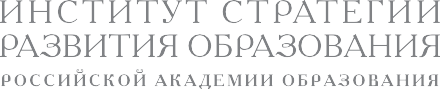 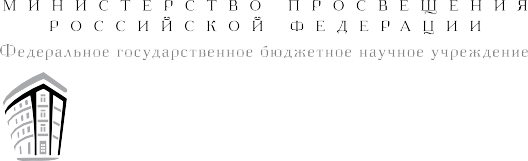 Одобрена решением федерального учебно-методического объединения по общемуобразованию, протокол 3/21 от 27.09.2021 г.ПРИМЕРНАЯ РАБОЧАЯ ПРОГРАММА ОСНОВНОГО ОБЩЕГО ОБРАЗОВАНИЯАНГЛИЙСКИЙ ЯЗЫК(для 5–9 классов образовательных организаций)МОСКВА 2021Планируемые результаты освоенияучебного предмета «Иностранный (английский) язык»ПРИМЕРНАЯ РАБОЧАЯ ПРОГРАММА. АНГЛИЙСКИЙ ЯЗЫК (ДЛЯ 5—9 КЛАССОВ ОБРАЗОВАТЕЛЬНЫХ ОРГАНИЗАЦИЙ)Примерная рабочая программа по английскому языку на уровне основного общего образования составлена на основе«Требований к результатам освоения основной образовательной программы», представленных в Федеральном государственном образовательном стандарте основного общего образования, с учётом распределённых по классам проверяемых требований к результатам освоения основной образовательной программы основного общего образования и элементов содержания, пред- ставленных в Универсальном кодификаторе по иностранному (английскому) языку, а также на основе характеристики плани- руемых результатов духовно-нравственного развития, воспита- ния и социализации обучающихся, представленной в Пример- ной программе воспитания (одобрено решением ФУМО от 02 .06 .2020 г .) .ПОЯСНИТЕЛЬНАЯ ЗАПИСКАПримерная рабочая программа является ориентиром для со- ставления авторских рабочих программ: она даёт представле- ние о целях образования, развития и воспитания обучающихся на средней ступени обязательного общего образования сред- ствами учебного предмета «Иностранный (английский) язык», определяет обязательную (инвариантную) часть содержания учебного курса по английскому языку, за пределами которой остаётся возможность авторского выбора вариативной состав- ляющей содержания образования по предмету . Рабочая про- грамма устанавливает распределение обязательного предметно- го содержания по годам обучения; предусматривает примерный ресурс учебного времени, выделяемого на изучение тем/разде- лов курса, а также последовательность их изучения с учётом особенностей структуры английского языка и родного (русско- го) языка обучающихся, межпредметных связей английского языка с содержанием других общеобразовательных предметов, изучаемых в 5—9 классах, а также с учётом возрастных особен- ностей обучающихся . В примерной рабочей программе для ос- новной школы предусмотрено дальнейшее развитие всех рече- вых умений и овладение языковыми средствами, представлен- ными в примерных рабочих программах начального общегообразования, что обеспечивает преемственность между этапами школьного образования по английскому языку .ОБЩАЯ ХАРАКТЕРИСТИКА УЧЕБНОГО ПРЕДМЕТА«ИНОСТРАННЫЙ (АНГЛИЙСКИЙ) ЯЗЫК»Предмету «Иностранный (английский) язык» принадлежит важное место в системе среднего общего образования и воспита- ния современного школьника в условиях поликультурного и многоязычного мира . Изучение иностранного языка направлено на формирование коммуникативной культуры обучающихся, осознание роли языков как инструмента межличностного и меж- культурного взаимодействия, способствует их общему речевому развитию, воспитанию гражданской идентичности, расшире- нию кругозора, воспитанию чувств и эмоций . Наряду с этим ино- странный язык выступает инструментом овладения другими предметными областями в сфере гуманитарных, математиче- ских, естественно-научных и других наук и становится важной составляющей базы для общего и специального образования .Построение программы имеет нелинейный характер и основано на концентрическом принципе . В каждом классе даются новые элементы содержания и новые требования . В процессе обучения освоенные на определённом этапе грамматические формы и кон- струкции повторяются и закрепляются на новом лексическом ма- териале и расширяющемся тематическом содержании речи .В последние десятилетия наблюдается трансформация взгля- дов на владение иностранным языком, усиление общественных запросов на квалифицированных и мобильных людей, способных быстро адаптироваться к изменяющимся потребностям обще- ства, овладевать новыми компетенциями . Владение иностран- ным языком обеспечивает быстрый доступ к передовым меж- дународным научным и технологическим достижениям и расши- ряет возможности образования и самообразования . Владение иностранным языком сейчас рассматривается как часть профес- сии, поэтому он является универсальным предметом, которым стремятся овладеть современные школьники независимо от вы- бранных ими профильных предметов (математика, история, хи- мия, физика и др .) . Таким образом, владение иностранным язы- ком становится одним из важнейших средств социализации и успешной профессиональной деятельности выпускника школы .Возрастает значимость владения разными иностранными языками как в качестве первого, так и в качество второго . Рас- ширение номенклатуры изучаемых языков соответствует стра-тегическим интересам России в эпоху постглобализации и многополярного мира . Знание родного языка экономического или политического партнёра обеспечивает более эффективное общение, учитывающее особенности культуры партнёра, что позволяет успешнее решать возникающие проблемы и избегать конфликтов .Естественно, возрастание значимости владения иностранны- ми языками приводит к переосмыслению целей и содержания обучения предмету .ЦЕЛИ УЧЕБНОГО ПРЕДМЕТА«ИНОСТРАННЫЙ (АНГЛИЙСКИЙ) ЯЗЫК»В свете сказанного выше цели иноязычного образования ста- новятся более сложными по структуре, формулируются на цен- ностном, когнитивном и прагматическом уровнях и, соответ- ственно, воплощаются в личностных, метапредметных/обще- учебных/универсальных и предметных результатах обучения . А иностранные языки признаются средством общения и цен- ным ресурсом личности для самореализации и социальной адаптации; инструментом развития умений поиска, обработки и использования информации в познавательных целях, одним из средств воспитания качеств гражданина, патриота; развития национального самосознания, стремления к взаимопониманию между людьми разных стран .На прагматическом уровне целью иноязычного образова- ния провозглашено формирование коммуникативной компетен- ции обучающихся в единстве таких её составляющих, как рече- вая, языковая, социокультурная, компенсаторная компетенции:речевая компетенция — развитие коммуникативных умений в четырёх основных видах речевой деятельности (говорении, аудировании, чтении, письме);языковая компетенция — овладение новыми языковыми средствами (фонетическими, орфографическими, лексиче- скими, грамматическими) в соответствии c отобранными те- мами общения; освоение знаний о языковых явлениях изуча- емого языка, разных способах выражения мысли в родном и иностранном языках;социокультурная/межкультурная компетенция — приоб- щение к культуре, традициям реалиям стран/страны изучае- мого языка в рамках тем и ситуаций общения, отвечающих опыту, интересам, психологическим особенностям учащихся основной школы на разных её этапах; формирование уменияпредставлять свою страну, её культуру в условиях межкуль- турного общения;компенсаторная компетенция — развитие умений выхо- дить из положения в условиях дефицита языковых средств при получении и передаче информации .Наряду с иноязычной коммуникативной компетенцией сред- ствами иностранного языка формируются ключевые универ- сальные учебные компетенции, включающие образовательную, ценностно-ориентационную, общекультурную, учебно-познава- тельную, информационную, социально-трудовую и компетен- цию личностного самосовершенствования .В соответствии с личностно ориентированной парадигмой об- разования основными подходами к обучению иностранным языкам признаются компетентностный, системно-деятельност- ный, межкультурный и коммуникативно-когнитивный . Сово- купность перечисленных подходов предполагает возможность реализовать поставленные цели, добиться достижения плани- руемых результатов в рамках содержания, отобранного для ос- новной школы, использования новых педагогических техноло- гий (дифференциация, индивидуализация, проектная деятель- ность и др .) и использования современных средств обучения .МЕСТО УЧЕБНОГО ПРЕДМЕТА«ИНОСТРАННЫЙ (АНГЛИЙСКИЙ) ЯЗЫК» В УЧЕБНОМ ПЛАНЕОбязательный учебный предмет «Иностранный (английский) язык» входит в предметную область «Иностранные языки» на- ряду с предметом «Второй иностранный язык», изучение кото- рого происходит при наличии потребности обучающихся и при условии, что в образовательной организации имеются условия (кадровая обеспеченность, технические и материальные усло- вия), позволяющие достигнуть заявленных в ФГОС ООО пред- метных результатов .Учебный предмет «Иностранный (английский) язык» изуча- ется обязательно со 2 по 11 класс . На этапе основного общего об- разования минимально допустимое количество учебных часов, выделяемых на изучение первого иностранного языка, — 3 часа в неделю, что составляет по 102 учебных часа на каждом году обучения с 5 по 9 класс .Требования к предметным результатам для основного об- щего образования констатируют необходимость к окончанию 9 класса владения умением общаться на иностранном (англий- ском) языке в разных формах (устно/письменно, непосред-ственно/опосредованно, в том числе через Интернет) на допоро- говом уровне (уровне А2 в соответствии с Общеевропейскими компетенциями владения иностранным языком)1.Данный уровень позволит выпускникам основной школы ис- пользовать иностранный язык для продолжения образования на старшей ступени обучения в школе и для дальнейшего само- образования.Примерная рабочая программа состоит из четырёх разделов: введение; содержание образования по английскому языку для данной ступени школьного образования по годам обучения (5— 9 классы), планируемые результаты (личностные, метапредмет- ные результаты освоения учебного предмета «Иностранный (ан- глийский) язык» на уровне основного общего образования), предметные результаты по английскому языку по годам обуче- ния (5—9 классы); тематическое планирование по годам обуче- ния (5—9 классы).СОДЕРЖАНИЕ ОБУЧЕНИЯУЧЕБНОМУ ПРЕДМЕТУ «АНГЛИЙСКИЙ ЯЗЫК»классКоммуникативные уменияФормирование умения общаться в устной и письменной фор- ме, используя рецептивные и продуктивные виды речевой дея- тельности в рамках тематического содержания речи.Моя семья. Мои друзья. Семейные праздники: день рожде- ния, Новый год.Внешность и характер человека/литературного персонажа. Досуг и увлечения/хобби современного подростка (чтение,кино, спорт).Здоровый образ жизни: режим труда и отдыха, здоровое пи- тание.Покупки: одежда, обувь и продукты питания.Школа, школьная жизнь, школьная форма, изучаемые пред- меты. Переписка с зарубежными сверстниками.Каникулы в различное время года. Виды отдыха.1 Common European Framework of Reference for Languages: Learning, teaching, assessment. https://www.coe.int/en/web/common-european- framework-reference-languagesПрирода: дикие и домашние животные. Погода. Родной город/село. Транспорт.Родная страна и страна/страны изучаемого языка. Их геогра- фическое положение, столицы; достопримечательности, куль- турные особенности (национальные праздники, традиции, обы- чаи).Выдающиеся люди родной страны и страны/стран изучаемо- го языка: писатели, поэты.ГоворениеРазвитие коммуникативных умений диалогической речина базе умений, сформированных в начальной школе:диалог этикетного  характера:  начинать,  поддерживать и заканчивать разговор (в том числе разговор по телефону); по- здравлять с праздником и вежливо реагировать на поздравле- ние; выражать благодарность; вежливо соглашаться на предло- жение/отказываться от предложения собеседника;диалог — побуждение к действию: обращаться с просьбой, вежливо соглашаться/не соглашаться выполнить просьбу; при- глашать собеседника к совместной деятельности, вежливо со- глашаться/не соглашаться на предложение собеседника;диалог-расспрос: сообщать фактическую информацию, отве- чая на вопросы разных видов; запрашивать интересующую ин- формацию.Вышеперечисленные умения диалогической речи развивают- ся в стандартных ситуациях неофициального общения в рамках тематического содержания речи класса с опорой на речевые си- туации, ключевые слова и/или иллюстрации, фотографии с со- блюдением норм речевого этикета, принятых в стране/странах изучаемого языка.Объём диалога — до 5 реплик со стороны каждого собесед- ника.Развитие коммуникативных умений монологической речина базе умений, сформированных в начальной школе:6 создание устных  связных  монологических  высказываний с использованием основных коммуникативных типов речи:описание (предмета, внешности и одежды человека), в том числе характеристика (черты характера реального человека или литературного персонажа);повествование/сообщение;6 изложение (пересказ) основного содержания прочитанного текста;6 краткое изложение результатов выполненной проектной ра- боты.Данные умения монологической речи развиваются в стан- дартных ситуациях неофициального общения в рамках темати- ческого содержания речи с опорой на ключевые слова, вопросы, план и/или иллюстрации, фотографии.Объём монологического высказывания — 5—6 фраз.АудированиеРазвитие коммуникативных умений аудирования на базе умений, сформированных в начальной школе:при непосредственном общении: понимание на слух речи учителя и одноклассников и вербальная/невербальная реакция на услышанное;при опосредованном общении: дальнейшее развитие умений восприятия и понимания на слух несложных адаптированных аутентичных текстов, содержащих отдельные незнакомые сло- ва, с разной глубиной проникновения в их содержание в зависи- мости от поставленной коммуникативной задачи: с понимани- ем основного содержания, с пониманием запрашиваемой ин- формации с опорой и без опоры на иллюстрации.Аудирование с пониманием основного содержания текста предполагает умение определять основную тему и главные фак- ты/события в воспринимаемом на слух тексте; игнорировать незнакомые слова, несущественные для понимания основного содержания.Аудирование с пониманием запрашиваемой информации предполагает умение выделять запрашиваемую информацию, представленную в эксплицитной (явной) форме, в воспринимае- мом на слух тексте.Тексты для аудирования: диалог (беседа), высказывания со- беседников в ситуациях повседневного общения, рассказ, сооб- щение информационного характера.Время звучания текста/текстов для аудирования — до 1 ми- нуты.Смысловое чтениеРазвитие сформированных в начальной школе умений читать про себя и понимать учебные и несложные адаптированные аутентичные тексты разных жанров и стилей, содержащие от- дельные незнакомые слова, с различной глубиной проникнове- ния в их содержание в зависимости от поставленной коммуни-кативной задачи: с пониманием основного содержания, с пони- манием запрашиваемой информации.Чтение с пониманием основного содержания текста предпо- лагает умение определять основную тему и главные факты/со- бытия в прочитанном тексте, игнорировать незнакомые слова, несущественные для понимания основного содержания.Чтение с пониманием запрашиваемой информации предпола- гает умение находить в прочитанном тексте и понимать запра- шиваемую информацию, представленную в эксплицитной (яв- ной) форме.Чтение несплошных текстов (таблиц) и понимание представ- ленной в них информации.Тексты для чтения: беседа/диалог, рассказ, сказка, сообще- ние личного характера, отрывок из статьи научно-популярного характера, сообщение информационного характера, стихотво- рение; несплошной текст (таблица).Объём текста/текстов для чтения — 180—200 слов.Письменная речьРазвитие умений письменной речи на базе умений, сформи- рованных в начальной школе:списывание текста и выписывание из него слов, словосочета- ний, предложений в соответствии с решаемой коммуникатив- ной задачей;написание коротких поздравлений с праздниками (с Новым годом, Рождеством, днём рождения);заполнение анкет и формуляров: сообщение о себе основных сведений в соответствии с нормами, принятыми в стране/стра- нах изучаемого языка;написание электронного сообщения личного характера: сооб- щение кратких сведений о себе; оформление обращения, завер- шающей фразы и подписи в соответствии с нормами неофици- ального общения, принятыми в стране/странах изучаемого языка. Объём сообщения — до 60 слов.Языковые знания и уменияФонетическая сторона речиРазличение на  слух  и  адекватное,  без  ошибок,  ведущих к сбою в коммуникации, произнесение слов с соблюдением пра- вильного ударения и фраз с соблюдением их ритмико-интона- ционных особенностей, в том числе отсутствия фразового уда-рения на служебных словах; чтение новых слов согласно основ- ным правилам чтения.Чтение вслух небольших адаптированных аутентичных тек- стов, построенных на изученном языковом материале, с соблю- дением правил чтения и соответствующей интонации, демон- стрирующее понимание текста.Тексты для чтения вслух: беседа/диалог, рассказ, отрывок из статьи научно-популярного характера, сообщение информаци- онного характера.Объём текста для чтения вслух — до 90 слов.Графика, орфография и пунктуацияПравильное написание изученных слов.Правильное использование знаков препинания: точки, во- просительного и восклицательного знаков в конце предложе- ния; запятой при перечислении и обращении; апострофа.Пунктуационно правильное, в соответствии с нормами рече- вого этикета, принятыми в стране/странах изучаемого языка, оформление электронного сообщения личного характера.Лексическая сторона речиРаспознавание в письменном и звучащем тексте и употребле- ние в устной и письменной речи лексических единиц (слов, сло- восочетаний, речевых клише), обслуживающих ситуации об- щения в рамках тематического содержания речи, с соблюдени- ем существующей в английском языке нормы лексической сочетаемости.Объём изучаемой лексики: 625 лексических единиц для про- дуктивного использования (включая 500 лексических единиц, изученных в начальной школе) и 675 лексических единиц для рецептивного усвоения (включая 625 лексических единиц про- дуктивного минимума).Основные способы словообразования:а) аффиксация:образование имён существительных при помощи суффиксов-er/-or (teacher/visitor), -ist (scientist, tourist), -sion/-tion (dis- cussion/invitation);образование имён  прилагательных при помощи суффиксов-ful (wonderful), -ian/-an (Russian/American);образование наречий при помощи суффикса -ly (recently); образование имён прилагательных, имён существительныхи наречий при помощи отрицательного префикса un- (unhappy, unreality, unusually).Грамматическая сторона речиРаспознавание в письменном и звучащем тексте и употреб- ление в устной и письменной речи изученных морфологических форм и синтаксических конструкций английского языка.Предложения с несколькими обстоятельствами, следующи- ми в определённом порядке.Вопросительные предложения (альтернативный и раздели- тельный вопросы в Present/Past/Future Simple Tense).Глаголы в видо-временных формах действительного залога в изъявительном наклонении в Present Perfect Tense в повество- вательных (утвердительных и отрицательных) и вопроситель- ных предложениях.Имена существительные во множественном числе, в том чис- ле имена существительные, имеющие форму только множе- ственного числа.Имена существительные с причастиями настоящего и про- шедшего времени.Наречия в положительной, сравнительной и превосходной степенях, образованные по правилу, и исключения.Социокультурные знания и уменияЗнание и использование социокультурных элементов речево- го поведенческого этикета в стране/странах изучаемого языка в рамках тематического содержания (в ситуациях общения, в том числе «В семье», «В школе», «На улице»).Знание и использование в устной и письменной речи наибо- лее употребительной тематической фоновой лексики и реалий в рамках отобранного тематического содержания (некоторые национальные праздники, традиции в проведении досуга и пи- тании).Знание социокультурного портрета родной страны и страны/ стран изучаемого языка: знакомство с традициями проведения основных национальных праздников (Рождества, Нового года и т. д.); с особенностями образа жизни и культуры страны/ стран изучаемого языка (известных достопримечательностях, выдающихся людях); с доступными в языковом отношении об- разцами детской поэзии и прозы на английском языке.Формирование умений:писать свои имя и фамилию, а также имена и фамилии своих родственников и друзей на английском языке;правильно оформлять свой адрес на английском языке (в ан- кете, формуляре);кратко представлять Россию и страну/страны изучаемого языка;кратко представлять некоторые культурные явления родной страны и страны/стран изучаемого языка (основные нацио- нальные праздники, традиции в проведении досуга и питании).Компенсаторные уменияИспользование при чтении и аудировании языковой, в том числе контекстуальной, догадки.Использование в качестве опоры при порождении собствен- ных высказываний ключевых слов, плана.Игнорирование информации, не являющейся необходимой для понимания основного содержания прочитанного/прослу- шанного текста или для нахождения в тексте запрашиваемой информации.классКоммуникативные уменияФормирование умения общаться в устной и письменной фор- ме, используя рецептивные и продуктивные виды речевой дея- тельности в рамках тематического содержания речи.Взаимоотношения в семье и с друзьями. Семейные праздники. Внешность и характер человека/литературного персонажа. Досуг и увлечения/хобби современного подростка (чтение,кино, театр, спорт).Здоровый образ жизни: режим труда и отдыха, фитнес, сба- лансированное питание.Покупки: одежда, обувь и продукты питания.Школа, школьная жизнь, школьная форма, изучаемые пред- меты, любимый предмет, правила поведения в школе. Перепи- ска с зарубежными сверстниками.Переписка с зарубежными сверстниками. Каникулы в различное время года. Виды отдыха. Путешествия по России и зарубежным странам.Природа: дикие и домашние животные. Климат, погода. Жизнь в городе и сельской местности. Описание родного го-рода/села. Транспорт.Родная страна и страна/страны изучаемого языка. Их геогра- фическое положение, столицы, население; официальные  язы- ки, достопримечательности, культурные особенности (нацио- нальные праздники, традиции, обычаи).Выдающиеся люди родной страны и страны/стран изучаемо- го языка: писатели, поэты, учёные.ГоворениеРазвитие коммуникативных умений диалогической речи, а именно умений вести:диалог этикетного характера: начинать, поддерживать и заканчивать разговор, вежливо переспрашивать; поздравлять с праздником, выражать пожелания и вежливо реагировать на поздравление; выражать благодарность; вежливо соглашаться на предложение/отказываться от предложения собеседника;диалог — побуждение к действию: обращаться с просьбой, вежливо соглашаться/не соглашаться выполнить просьбу; при- глашать собеседника к совместной деятельности, вежливо со- глашаться/не соглашаться на предложение собеседника, объяс- няя причину своего решения;диалог-расспрос: сообщать фактическую информацию, отве- чая на вопросы разных видов; выражать своё отношение к об- суждаемым фактам и событиям; запрашивать интересующую информацию; переходить с позиции спрашивающего на пози- цию отвечающего и наоборот.Вышеперечисленные умения диалогической речи развивают- ся в стандартных ситуациях неофициального общения в рамках тематического содержания речи с опорой на речевые ситуации, ключевые слова и/или иллюстрации, фотографии с соблюдени- ем норм речевого этикета, принятых в стране/странах изучае- мого языка.Объём диалога — до 5 реплик со стороны каждого собеседника. Развитие коммуникативных умений монологической речи:6 создание устных  связных  монологических  высказываний с использованием основных коммуникативных типов речи:описание (предмета, внешности и одежды человека), в том числе характеристика (черты характера реального человека или литературного персонажа);повествование/сообщение;6 изложение (пересказ) основного содержания прочитанного текста;6 краткое изложение результатов выполненной проектной ра- боты.Данные умения монологической речи развиваются в стан- дартных ситуациях неофициального общения в рамках темати-ческого содержания речи с опорой на ключевые слова, план, во- просы, таблицы и/или иллюстрации, фотографии.Объём монологического высказывания — 7—8 фраз.АудированиеПри непосредственном общении: понимание на слух речи учителя и одноклассников и вербальная/невербальная реакция на услышанное.При опосредованном общении: дальнейшее развитие восприя- тия и понимания на слух несложных адаптированных аутентич- ных аудиотекстов, содержащих отдельные незнакомые слова, с разной глубиной проникновения в их содержание в зависимости от поставленной коммуникативной задачи: с пониманием основ- ного содержания, с пониманием запрашиваемой информации.Аудирование с пониманием основного содержания текста предполагает умение определять основную тему и главные фак- ты/события в воспринимаемом на слух тексте; игнорировать незнакомые слова, несущественные для понимания основного содержания.Аудирование с пониманием запрашиваемой информации, предполагает умение выделять запрашиваемую информацию, представленную в эксплицитной (явной) форме, в воспринимае- мом на слух тексте.Тексты для аудирования: высказывания собеседников в ситу- ациях повседневного общения, диалог (беседа), рассказ, сооб- щение информационного характера.Время звучания текста/текстов для аудирования — до 1,5 ми- нуты.Смысловое чтениеРазвитие умения читать про себя и понимать адаптирован- ные аутентичные тексты разных жанров и стилей, содержащие отдельные незнакомые слова, с различной глубиной проникно- вения в их содержание в зависимости от поставленной комму- никативной задачи: с пониманием основного содержания, с по- ниманием запрашиваемой информации.Чтение с пониманием основного содержания текста предпо- лагает умение определять тему/основную мысль, главные фак- ты/события; прогнозировать содержание текста по заголовку/ началу текста; игнорировать незнакомые слова, несуществен- ные для понимания основного содержания; понимать интерна- циональные слова в контексте.Чтение с пониманием запрашиваемой информации предпола- гает умения находить в прочитанном тексте и понимать запра- шиваемую информацию.Чтение несплошных текстов (таблиц) и понимание представ- ленной в них информации.Тексты для чтения: беседа; отрывок из художественного про- изведения, в том числе рассказ, сказка; отрывок из статьи науч- но-популярного характера; сообщение информационного ха- рактера; сообщение личного характера; объявление; кулинар- ный рецепт; стихотворение; несплошной текст (таблица).Объём текста/текстов для чтения — 250—300 слов.Письменная речьРазвитие умений письменной речи:списывание текста и выписывание из него слов, словосочета- ний, предложений в соответствии с решаемой коммуникатив- ной задачей;заполнение анкет и формуляров: сообщение о себе основных сведений в соответствии с нормами, принятыми в англоговоря- щих странах;написание электронного сообщения личного характера: сооб- щать краткие сведения о себе; расспрашивать друга/подругу по переписке о его/её увлечениях; выражать благодарность, изви- нение; оформлять обращение, завершающую фразу и подпись в соответствии с нормами неофициального общения, принятыми в стране/странах изучаемого языка. Объём письма — до 70 слов; создание небольшого письменного высказывания с опорой на образец, план, иллюстрацию. Объём письменного высказыва-ния — до 70 слов.Языковые знания и уменияФонетическая сторона речиРазличение на слух и адекватное, без фонематических оши- бок, ведущих к сбою в коммуникации, произнесение слов с со- блюдением правильного ударения и фраз с соблюдением их рит- мико-интонационных особенностей, в том числе отсутствия фразового ударения на служебных словах; чтение новых слов согласно основным правилам чтения.Чтение вслух небольших адаптированных аутентичных тек- стов, построенных на изученном языковом материале, с соблю- дением правил чтения и соответствующей интонации, демон- стрирующее понимание текста.Тексты для чтения вслух: сообщение информационного ха- рактера, отрывок из статьи научно-популярного характера, рассказ, диалог (беседа).Объём текста для чтения вслух — до 95 слов.Графика, орфография и пунктуацияПравильное написание изученных слов.Правильное использование знаков препинания: точки, во- просительного и восклицательного знаков в конце предложе- ния; запятой при перечислении и обращении; апострофа.Пунктуационно правильное, в соответствии с нормами рече- вого этикета, принятыми в стране/странах изучаемого языка, оформление электронного сообщения личного характера.Лексическая сторона речиРаспознавание в письменном и звучащем тексте и употребле- ние в устной и письменной речи лексических единиц (слов, сло- восочетаний, речевых клише), обслуживающих ситуации об- щения в рамках тематического содержания речи, с соблюдени- ем существующей в английском языке нормы лексической сочетаемости.Распознавание в звучащем и письменном тексте и употребле- ние в устной и письменной речи различных средств связи для обеспечения логичности и целостности высказывания.Объём: около 750 лексических единиц для продуктивного ис- пользования (включая 650 лексических единиц, изученных ра- нее) и около 800 лексических единиц для рецептивного усвоения (включая 750 лексических единиц продуктивного минимума).Основные способы словообразования: аффиксация:образование имён существительных при помощи суффикса-ing (reading);образование имён  прилагательных при помощи суффиксов-al (typical), -ing (amazing), -less (useless), -ive (impressive).Синонимы. Антонимы. Интернациональные слова.Грамматическая сторона речиРаспознавание в письменном и звучащем тексте и употребле- ние в устной и письменной речи изученных морфологических форм и синтаксических конструкций английского языка.Сложноподчинённые предложения с придаточными опреде- лительными с союзными словами who, which, that.Сложноподчинённые предложения с придаточными времени с союзами for, since.Предложения с конструкциями as … as, not so … as.Все типы вопросительных предложений (общий, специаль- ный, альтернативный, разделительный вопросы) в Present/Past Continuous Tense.Глаголы в видо-временных формах действительного залога в изъявительном наклонении в Present/Past Continuous Tense.Модальные глаголы и их эквиваленты (can/be able to, must/ have to, may, should, need).Слова, выражающие количество (little/a little, few/a few).Возвратные, неопределённые местоимения (some, any) и их производные (somebody, anybody; something, anything, etc.) every и производные (everybody, everything, etc.) в повествова- тельных (утвердительных и отрицательных) и вопросительных предложениях.Числительные для обозначения дат и больших чисел (100— 1000).Социокультурные знания и уменияЗнание и использование отдельных социокультурных эле- ментов речевого поведенческого этикета в стране/странах изу- чаемого языка в рамках тематического содержания речи (в си- туациях общения, в том числе «Дома», «В магазине»).Знание и использование в устной и письменной речи наибо- лее употребительной тематической фоновой лексики и реалий в рамках тематического содержания (некоторые национальные праздники, традиции в питании и проведении досуга, этикет- ные особенности посещения гостей).Знание социокультурного портрета родной страны и страны/ стран изучаемого языка: знакомство с государственной симво- ликой (флагом), некоторыми национальными символами; тра- дициями проведения основных национальных праздников (Рождества, Нового года, Дня матери и т. д.); с особенностями образа жизни и культуры страны/стран изучаемого языка (из- вестными достопримечательностями, некоторыми выдающи- мися людьми); с доступными в языковом отношении образцами детской поэзии и прозы на английском языке.Развитие умений:писать свои имя и фамилию, а также имена и фамилии своих родственников и друзей на английском языке;правильно оформлять свой адрес на английском языке (в ан- кете, формуляре);кратко представлять Россию и страну/страны изучаемого языка;кратко представлять некоторые культурные явления родной страны и страны/стран изучаемого языка (основные нацио- нальные праздники, традиции в проведении досуга и питании); наиболее известные достопримечательности;кратко рассказывать о выдающихся людях родной страны и страны/стран изучаемого языка (учёных, писателях, поэтах).Компенсаторные уменияИспользование при чтении и аудировании языковой догадки, в том числе контекстуальной.Использование в качестве опоры при порождении собствен- ных высказываний ключевых слов, плана.Игнорирование информации, не являющейся необходимой для понимания основного содержания прочитанного/прослу- шанного текста или для нахождения в тексте запрашиваемой информации.Сравнение (в том числе установление основания для сравне- ния) объектов, явлений, процессов, их элементов и основных функций в рамках изученной тематики.классКоммуникативные уменияФормирование умения общаться в устной и письменной фор- ме, используя рецептивные и продуктивные виды речевой дея- тельности в рамках тематического содержания речи.Взаимоотношения в семье и с друзьями. Семейные праздни- ки. Обязанности по дому.Внешность и характер человека/литературного персонажа. Досуг и увлечения/хобби современного подростка (чтение,кино, театр, музей, спорт, музыка).Здоровый образ жизни: режим труда и отдыха, фитнес, сба- лансированное питание.Покупки: одежда, обувь и продукты питания.Школа, школьная жизнь, школьная форма, изучаемые пред- меты, любимый предмет, правила поведения в школе, посеще- ние школьной библиотеки/ресурсного центра. Переписка с за- рубежными сверстниками.Каникулы в различное время года. Виды отдыха. Путеше- ствия по России и зарубежным странам.Природа: дикие и домашние животные. Климат, погода. Жизнь в городе и сельской местности. Описание родного го-рода/села. Транспорт.Средства массовой информации (телевидение, журналы, Ин- тернет).Родная страна и страна/страны изучаемого языка. Их геогра- фическое положение, столицы; население; официальные язы- ки; достопримечательности, культурные особенности (нацио- нальные праздники, традиции, обычаи).Выдающиеся люди родной страны и страны/стран изучаемо- го языка: учёные, писатели, поэты, спортсмены.ГоворениеРазвитие коммуникативных умений диалогической речи, а именно умений вести: диалог этикетного характера, диалог — побуждение к действию, диалог-расспрос; комбинированный диалог, включающий различные виды диалогов:диалог этикетного характера: начинать, поддерживать и заканчивать разговор, вежливо переспрашивать; поздравлять с праздником, выражать пожелания и вежливо реагировать на поздравление; выражать благодарность; вежливо соглашаться на предложение/отказываться от предложения собеседника;диалог — побуждение к действию: обращаться с просьбой, вежливо соглашаться/не соглашаться выполнить просьбу; при- глашать собеседника к совместной деятельности, вежливо со- глашаться/не соглашаться на предложение собеседника, объяс- няя причину своего решения;диалог-расспрос: сообщать фактическую информацию, отве- чая на вопросы разных видов; выражать своё отношение к об- суждаемым фактам и событиям; запрашивать интересующую информацию; переходить с позиции спрашивающего на пози- цию отвечающего и наоборот.Названные умения диалогической речи развиваются в стан- дартных ситуациях неофициального общения в рамках тема- тического содержания речи с использованием ключевых слов, речевых ситуаций и/или иллюстраций, фотографий с соблюде- нием норм речевого этикета, принятых в стране/странах изуча- емого языка.Объём диалога — до 6 реплик со стороны каждого собесед- ника.Развитие коммуникативных умений монологической ре- чи:6 создание устных  связных  монологических  высказываний с использованием основных коммуникативных типов речи:описание (предмета, местности, внешности и одежды челове- ка), в том числе характеристика (черты характера реального человека или литературного персонажа);повествование/сообщение;6 изложение (пересказ) основного содержания прочитанного/ прослушанного текста;6 краткое изложение результатов выполненной проектной ра- боты.Данные умения монологической речи развиваются в стан- дартных ситуациях неофициального общения в рамках темати- ческого содержания речи с опорой на ключевые слова, план, во- просы и/или иллюстрации, фотографии, таблицы.Объём монологического высказывания — 8—9 фраз.АудированиеПри непосредственном общении: понимание на слух речи учителя и одноклассников и вербальная/невербальная реакция на услышанное.При опосредованном общении: дальнейшее развитие воспри- ятия и понимания на слух несложных аутентичных текстов, со- держащих отдельные незнакомые слова, с разной глубиной проникновения в их содержание в зависимости от поставленной коммуникативной задачи: с пониманием основного содержа- ния; с пониманием запрашиваемой информации.Аудирование с пониманием основного содержания текста предполагает умение определять основную тему/идею и глав- ные факты/события в воспринимаемом на слух тексте; игнори- ровать незнакомые слова, не существенные для понимания ос- новного содержания.Аудирование с пониманием запрашиваемой информации предполагает умение выделять запрашиваемую информацию, представленную в эксплицитной (явной) форме, в воспринимае- мом на слух тексте.Тексты для аудирования: диалог (беседа), высказывания со- беседников в ситуациях повседневного общения, рассказ, сооб- щение информационного характера.Время звучания текста/текстов для аудирования — до 1,5 ми- нуты.Смысловое чтениеРазвитие умения читать про себя и понимать несложные аутентичные тексты разных жанров и стилей, содержащие от- дельные незнакомые слова, с различной глубиной проникнове- ния в их содержание в зависимости от поставленной ком- муникативной задачи: с пониманием основного содержания; с пониманием нужной/запрашиваемой информации; с полным пониманием содержания текста.Чтение с пониманием основного содержания текста предпо- лагает умение определять тему/основную мысль, главные фак- ты/события; прогнозировать содержание текста по заголовку/ началу текста; последовательность главных фактов/событий; умение игнорировать незнакомые слова, несущественные для понимания основного содержания; понимать интернациональ- ные слова.Чтение с пониманием нужной/запрашиваемой информации предполагает умение находить в прочитанном тексте и пони- мать запрашиваемую информацию.Чтение с полным пониманием предполагает полное и точное понимание информации, представленной в тексте, в эксплицит- ной (явной) форме.Чтение несплошных текстов (таблиц, диаграмм) и понимание представленной в них информации.Тексты для чтения: интервью; диалог (беседа); отрывок из ху- дожественного произведения, в том числе рассказа; отрывок из статьи научно-популярного характера; сообщение информаци- онного характера; объявление; кулинарный рецепт; сообщение личного характера; стихотворение; несплошной текст (таблица, диаграмма).Объём текста/текстов для чтения — до 350 слов.Письменная речьРазвитие умений письменной речи:списывание текста и выписывание из него слов, словосочета- ний, предложений в соответствии с решаемой коммуникатив- ной задачей; составление плана прочитанного текста;заполнение анкет и формуляров: сообщение о себе основных сведений в соответствии с нормами, принятыми в стране/стра- нах изучаемого языка;написание электронного сообщения личного характера: сооб- щать краткие сведения о себе, расспрашивать друга/подругу по переписке о его/её увлечениях, выражать благодарность, из-винение, просьбу; оформлять обращение, завершающую фразу и подпись в соответствии с нормами неофициального общения, принятыми в стране/странах изучаемого  языка.  Объём  пись- ма — до 90 слов;создание небольшого письменного высказывания с опорой на образец, план, таблицу. Объём письменного высказывания — до 90 слов.Языковые знания и уменияФонетическая сторона речиРазличение на слух и адекватное, без фонематических оши- бок, ведущих к сбою в коммуникации, произнесение слов с со- блюдением правильного ударения и фраз с соблюдением их рит- мико-интонационных особенностей, в том числе отсутствия фразового ударения на служебных словах; чтение новых слов согласно основным правилам чтения.Чтение вслух небольших аутентичных текстов, построенных на изученном языковом материале, с соблюдением правил чте- ния и соответствующей интонации, демонстрирующее понима- ние текста.Тексты для чтения вслух: диалог (беседа), рассказ, сообще- ние информационного характера, отрывок из статьи научно-по- пулярного характера.Объём текста для чтения вслух — до 100 слов.Графика, орфография и пунктуацияПравильное написание изученных слов.Правильное использование знаков препинания: точки, во- просительного и восклицательного знаков в конце предложе- ния; запятой при перечислении и обращении; апострофа.Пунктуационно правильное, в соответствии с нормами рече- вого этикета, принятыми в стране/странах изучаемого языка, оформление электронного сообщения личного характера.Лексическая сторона речиРаспознавание в письменном и звучащем тексте и употребле- ние в устной и письменной речи лексических единиц (слов, сло- восочетаний, речевых клише), обслуживающих ситуации об- щения в рамках тематического содержания речи, с соблюде- нием существующей в английском языке нормы лексической сочетаемости.Распознавание в звучащем и письменном тексте и употребле- ние в устной и письменной речи различных средств связи для обеспечения логичности и целостности высказывания.Объём — 900 лексических единиц для продуктивного исполь- зования (включая 750 лексических единиц, изученных ранее) и 1000 лексических единиц для рецептивного усвоения (вклю- чая 900 лексических единиц продуктивного минимума).Основные способы словообразования:а) аффиксация:образование имён существительных при помощи префикса un- (unreality) и при помощи суффиксов: -ment (development),-ness (darkness);образование имён  прилагательных при помощи суффиксов-ly (friendly), -ous (famous), -y (busy);образование имён прилагательных и наречий при помощи префиксов in-/im- (informal, independently, impossible);б) словосложение:образование сложных прилагательных путём соединения ос- новы прилагательного с основой существительного с добавлени- ем суффикса -ed (blue-eyed).Многозначные лексические единицы. Синонимы. Антонимы. Интернациональные слова. Наиболее частотные фразовые гла- голы.Грамматическая сторона речиРаспознавание в письменном и звучащем тексте и употребле- ние в устной и письменной речи изученных морфологических форм и синтаксических конструкций английского языка.Предложения со сложным дополнением (Complex Object). Условные предложения реального (Conditional 0, Condition-al I) характера;предложения с конструкцией to be going to + инфинитив и формы Future Simple Tense и Present Continuous Tense для вы- ражения будущего действия.Конструкция used to + инфинитив глагола.Глаголы в наиболее употребительных формах страдательного залога (Present/Past Simple Passive).Предлоги, употребляемые с глаголами в страдательном залоге. Модальный глагол might.Наречия, совпадающие по форме с прилагательными (fast, high; early).Местоимения other/another, both, all, one.Количественные числительные для обозначения больших чи- сел (до 1 000 000).Социокультурные знания и уменияЗнание и использование отдельных социокультурных эле- ментов речевого поведенческого этикета в стране/странах изу- чаемого языка в рамках тематического содержания (в ситуаци- ях общения, в том числе «В городе», «Проведение досуга», «Во время путешествия»).Знание и использование в устной и письменной речи наибо- лее употребительной тематической фоновой лексики и реалий в рамках отобранного тематического содержания (основные на- циональные праздники, традиции в питании и проведении до- суга, система образования).Социокультурный портрет родной страны и страны/стран из- учаемого языка: знакомство с традициями проведения основ- ных национальных праздников (Рождества, Нового года, Дня матери и т. д.); с особенностями образа жизни и культуры стра- ны/стран изучаемого языка (известными достопримечательно- стями; некоторыми  выдающимися  людьми);  с  доступными в языковом отношении образцами поэзии и прозы для подрост- ков на английском языке.Развитие умений:писать свои имя и фамилию, а также имена и фамилии своих родственников и друзей на английском языке;правильно оформлять свой адрес на английском языке (в ан- кете);правильно оформлять электронное сообщение личного ха- рактера в соответствии с нормами неофициального общения, принятыми в стране/странах изучаемого языка;кратко представлять Россию и страну/страны изучаемого языка;кратко представлять некоторые культурные явления родной страны и страны/стран изучаемого языка (основные нацио- нальные праздники, традиции в проведении досуга и питании); наиболее известные достопримечательности;кратко рассказывать о выдающихся людях родной страны и страны/стран изучаемого языка (учёных, писателях, поэтах, спортсменах).Компенсаторные уменияИспользование при чтении и аудировании языковой, в том числе контекстуальной, догадки; при непосредственном обще- нии догадываться о значении незнакомых слов с помощью ис- пользуемых собеседником жестов и мимики.Переспрашивать, просить повторить, уточняя значение не- знакомых слов.Использование в качестве опоры при порождении собствен- ных высказываний ключевых слов, плана.Игнорирование информации, не являющейся необходимой для понимания основного содержания прочитанного/прослу- шанного текста или для нахождения в тексте запрашиваемой информации.Сравнение (в том числе установление основания для сравне- ния) объектов, явлений, процессов, их элементов и основных функций в рамках изученной тематики.классКоммуникативные уменияФормирование умения общаться в устной и письменной фор- ме, используя рецептивные и продуктивные виды речевой дея- тельности в рамках тематического содержания речи.Взаимоотношения в семье и с друзьями.Внешность и характер человека/литературного персонажа. Досуг и увлечения/хобби современного подростка (чтение,кино, театр, музей, спорт, музыка).Здоровый образ жизни: режим труда и отдыха, фитнес, сба- лансированное питание. Посещение врача.Покупки: одежда, обувь и продукты питания. Карманные деньги.Школа, школьная жизнь, школьная форма, изучаемые пред- меты и отношение к ним. Посещение школьной библиотеки/ре- сурсного центра. Переписка с зарубежными сверстниками.Виды отдыха в различное время года. Путешествия по России и зарубежным странам.Природа: флора и фауна. Проблемы экологии. Климат, пого- да. Стихийные бедствия.Условия  проживания   в   городской/сельской   местности.Транспорт.Средства массовой информации (телевидение, радио, пресса, Интернет).Родная страна и страна/страны изучаемого языка. Их геогра- фическое положение, столицы; население; официальные язы- ки; достопримечательности, культурные особенности (нацио- нальные праздники, традиции, обычаи).Выдающиеся люди родной страны и страны/стран изучаемо- го языка: учёные, писатели, поэты, художники, музыканты, спортсмены.ГоворениеРазвитие  коммуникативных  умений  диалогической  речи, а именно умений вести разные виды диалогов (диалог этикетно- го характера, диалог — побуждение к действию, диалог-рас- спрос; комбинированный диалог, включающий различные ви- ды диалогов):диалог этикетного характера: начинать, поддерживать и заканчивать  разговор,  вежливо  переспрашивать;  поздравлять с праздником, выражать пожелания и вежливо реагировать на поздравление; выражать благодарность; вежливо согла- шаться на предложение/отказываться от предложения собе- седника;диалог — побуждение к действию: обращаться с просьбой, вежливо соглашаться/не соглашаться выполнить просьбу; при- глашать собеседника к совместной деятельности, вежливо со- глашаться/не соглашаться на предложение собеседника, объяс- няя причину своего решения;диалог-расспрос: сообщать фактическую информацию, отве- чая на вопросы разных видов; выражать своё отношение к об- суждаемым фактам и событиям; запрашивать интересующую информацию; переходить с позиции спрашивающего на пози- цию отвечающего и наоборот.Названные умения диалогической речи развиваются в стан- дартных ситуациях неофициального общения в рамках темати- ческого содержания речи с использованием ключевых слов, ре- чевых ситуаций и/или иллюстраций, фотографий с соблюдени- ем нормы речевого этикета, принятых в стране/странах изучаемого языка.Объём диалога — до 7 реплик со стороны каждого собесед- ника.Развитие коммуникативных умений монологической ре- чи:создание  устных   связных   монологических   высказываний с использованием основных коммуникативных типов речи:описание (предмета, местности, внешности и одежды челове- ка), в том числе характеристика (черты характера реального человека или литературного персонажа);повествование/сообщение;выражение и аргументирование своего мнения по отношению к услышанному/прочитанному;изложение (пересказ) основного содержания прочитанного/ прослушанного текста;составление рассказа по картинкам;изложение результатов выполненной проектной работы. Данные умения монологической речи развиваются в стан-дартных ситуациях неофициального общения в рамках темати- ческого содержания речи с опорой на вопросы, ключевые слова, план и/или иллюстрации, фотографии, таблицы.Объём монологического высказывания — 9—10 фраз.АудированиеПри непосредственном общении: понимание на слух речи учителя и одноклассников и вербальная/невербальная реакция на услышанное; использование переспрос или просьбу повто- рить для уточнения отдельных деталей.При опосредованном общении: дальнейшее развитие воспри- ятия и понимания на слух несложных аутентичных текстов, со- держащих отдельные неизученные языковые явления, с разной глубиной проникновения в их содержание в зависимости от по- ставленной коммуникативной задачи: с пониманием основного содержания; с пониманием нужной/интересующей/запраши- ваемой информации.Аудирование с пониманием основного содержания текста предполагает умение определять основную тему/идею и главные факты/события в воспринимаемом на слух тексте, отделять главную информацию от второстепенной, прогнозировать содер- жание текста по началу сообщения; игнорировать незнакомые слова, не существенные для понимания основного содержания.Аудирование с пониманием нужной/интересующей/запра- шиваемой информации предполагает умение выделять нуж- ную/интересующую/запрашиваемую информацию, представ- ленную в эксплицитной (явной) форме, в воспринимаемом на слух тексте.Тексты для аудирования: диалог (беседа), высказывания со- беседников в ситуациях повседневного общения, рассказ, сооб- щение информационного характера.Время звучания текста/текстов для аудирования — до 2 ми- нут.Смысловое чтениеРазвитие умения читать про себя и понимать несложные аутентичные тексты разных жанров и стилей, содержащие от- дельные неизученные языковые явления, с различной глубиной проникновения в их содержание в зависимости от поставленной коммуникативной задачи: с пониманием основного содержа- ния; с пониманием нужной/интересующей/запрашиваемой ин- формации; с полным пониманием содержания.Чтение с пониманием основного содержания текста предпо- лагает умения: определять тему/основную мысль, выделять главные факты/события (опуская второстепенные); прогнози- ровать содержание текста по заголовку/началу текста; опреде- лять логическую последовательность главных фактов, событий; игнорировать незнакомые слова, несущественные для пони- мания основного содержания; понимать интернациональные слова.Чтение с пониманием нужной/интересующей/запрашивае- мой информации предполагает умение находить прочитанном тексте и понимать запрашиваемую информацию, представлен- ную в эксплицитной (явной) форме; оценивать найденную ин- формацию с точки зрения её значимости для решения комму- никативной задачи.Чтение несплошных текстов (таблиц, диаграмм, схем) и по- нимание представленной в них информации.Чтение с полным пониманием содержания несложных аутен- тичных текстов, содержащих отдельные неизученные языковые явления. В ходе чтения с полным пониманием формируются и развиваются умения полно и точно понимать текст на основе его информационной переработки (смыслового и структурного ана- лиза отдельных частей текста, выборочного перевода), устанав- ливать причинно-следственную взаимосвязь изложенных в тек- сте фактов и событий, восстанавливать текст из разрозненных абзацев.Тексты для чтения: интервью, диалог (беседа), рассказ, отры- вок из художественного произведения, отрывок из статьи науч- но-популярного характера, сообщение информационного ха- рактера, объявление, кулинарный рецепт, меню, электронное сообщение личного характера, стихотворение.Объём текста/текстов для чтения — 350—500 слов.Письменная речьРазвитие умений письменной речи:составление плана/тезисов устного или письменного сообще- ния;заполнение анкет и формуляров: сообщение о себе основных сведений в соответствии с нормами, принятыми в стране/стра- нах изучаемого языка;написание электронного сообщения личного характера: со- общать краткие сведения о себе, излагать различные события, делиться впечатлениями, выражать благодарность/извинения/ просьбу, запрашивать интересующую информацию; оформлять обращение, завершающую фразу и подпись в соответствии с нормами неофициального общения, принятыми в стране/ странах изучаемого языка. Объём письма — до 110 слов;создание небольшого письменного высказывания с опорой на образец, план, таблицу и/или прочитанный/прослушанный текст. Объём письменного высказывания — до 110 слов.Языковые знания и уменияФонетическая сторона речиРазличение на слух и адекватное, без фонематических оши- бок, ведущих к сбою в коммуникации, произнесение слов с со- блюдением правильного ударения и фраз с соблюдением их рит- мико-интонационных особенностей, в том числе отсутствия фразового ударения на служебных словах; чтение новых слов согласно основным правилам чтения.Чтение вслух небольших аутентичных текстов, построенных на изученном языковом материале, с соблюдением правил чте- ния и соответствующей интонации, демонстрирующее понима- ние текста.Тексты для чтения вслух: сообщение информационного ха- рактера, отрывок из статьи научно-популярного характера, рассказ, диалог (беседа).Объём текста для чтения вслух — до 110 слов.Графика, орфография и пунктуацияПравильное написание изученных слов.Правильное использование знаков препинания: точки, во- просительного и восклицательного знаков в конце предложе- ния; запятой при перечислении и обращении; при вводных сло-вах, обозначающих порядок мыслей и их связь (например, в ан- глийском языке: firstly/first of all, secondly, finally; on the one hand, on the other hand); апострофа.Пунктуационно правильно в соответствии с нормами речево- го этикета, принятыми в стране/странах изучаемого языка, оформлять электронное сообщение личного характера.Лексическая сторона речиРаспознавание в письменном и звучащем тексте и употребле- ние в устной и письменной речи лексических единиц (слов, сло- восочетаний, речевых клише), обслуживающих ситуации об- щения в рамках тематического содержания речи, с соблюдени- ем существующей в английском языке нормы лексической сочетаемости.Объём — 1050 лексических единиц для продуктивного ис- пользования (включая лексические единицы, изученные  ра- нее) и 1250 лексических единиц для рецептивного усвоения (включая 1050 лексических единиц  продуктивного  мини- мума).Основные способы словообразования:а) аффиксация:образование имен существительных при помощи суффиксов:-ance/-ence (performance/residence); -ity (activity); -ship (friend- ship);образование имен прилагательных при помощи префикса inter- (international);образование имен прилагательных при помощи -ed и -ing (interested—interesting);б)  конверсия:образование имени существительного от неопределённой формы глагола (to walk — a walk);образование глагола от имени существительного (a present — to present);образование имени существительного от прилагательного (rich — the rich);Многозначные лексические единицы. Синонимы. Антонимы. Интернациональные слова. Наиболее частотные фразовые гла- голы. Сокращения и аббревиатуры.Различные средства связи в тексте для обеспечения его це- лостности (firstly, however, finally, at last, etc.).Грамматическая сторона речиРаспознавание в письменном и звучащем тексте и употребле- ние в устной и письменной речи изученных морфологических форм и синтаксических конструкций английского языка.Предложения со сложным дополнением (Complex Object) (I saw her cross/crossing the road.).Повествовательные (утвердительные и отрицательные), во- просительные и побудительные предложения в косвенной речи в настоящем и прошедшем времени.Все типы вопросительных предложений в Past Perfect Tense. Согласование времен в рамках сложного предложения.Согласование подлежащего, выраженного собирательным су- ществительным (family, police) со сказуемым.Конструкции с глаголами на -ing: to love/hate doing something.Конструкции, содержащие глаголы-связки to be/to look/to feel/to seem.Конструкции be/get used to + инфинитив глагола; be/get used to + инфинитив глагола; be/get used to doing something; be/get used to something.Конструкция both … and … .Конструкции c глаголами to stop, to remember, to forget (раз- ница в значении to stop doing smth и to stop to do smth).Глаголы в видо-временных формах действительного залога в изъявительном наклонении (Past Perfect Tense, Present Perfect Continuous Tense, Future-in-the-Past).Модальные глаголы в косвенной речи в настоящем и прошед- шем времени.Неличные формы глагола (инфинитив, герундий, причастия настоящего и прошедшего времени).Наречия too — enough.Отрицательные местоимения no (и его производные nobody, nothing, etc.), none.Социокультурные знания и уменияОсуществление межличностного и межкультурного общения с использованием знаний о национально-культурных особенно- стях своей страны и страны/стран изучаемого языка, основных социокультурных элементов речевого поведенческого этикета в англоязычной среде; знание и использование в устной и пись- менной речи наиболее употребительной тематической фоновой лексики и реалий в рамках тематического содержания.Понимание речевых различий в ситуациях официального и неофициального общения в рамках отобранного тематичес- кого содержания и использование лексико-грамматических средств с их учётом.Социокультурный портрет родной страны и страны/стран из- учаемого языка: знакомство с традициями проведения основ- ных национальных праздников (Рождества, Нового года, Дня матери, Дня благодарения и т. д.); с особенностями образа жиз- ни и культуры страны/стран изучаемого языка (известными до- стопримечательностями; некоторыми  выдающимися  людьми); с доступными в языковом отношении образцами поэзии и про- зы для подростков на английском языке.Осуществление межличностного и межкультурного общения с использованием знаний о национально-культурных особенно- стях своей страны и страны/стран изучаемого языка.Соблюдение нормы вежливости в межкультурном общении.Знание социокультурного портрета родной страны и страны/ стран изучаемого языка: символики, достопримечательностей; культурных особенностей (национальные праздники, тради- ции), образцов поэзии и прозы, доступных в языковом отно- шении.Развитие умений:кратко представлять Россию и страну/страны изучаемого языка (культурные явления, события,  достопримечатель- ности);кратко рассказывать о некоторых выдающихся людях родной страны и страны/стран изучаемого языка (учёных, писателях, поэтах,  художниках,  музыкантах,  спортсменах и т. д.);оказывать помощь зарубежным гостям в ситуациях повсед- невного общения (объяснить местонахождение объекта, сооб- щить возможный маршрут и т. д.).Компенсаторные уменияИспользование при чтении и аудировании языковой, в том числе контекстуальной, догадки; использование при говорении и письме перифраз/толкование, синонимические средства, опи- сание предмета вместо его названия; при непосредственном об- щении догадываться о значении незнакомых слов с помощью используемых собеседником жестов и мимики.Переспрашивать, просить повторить, уточняя значение не- знакомых слов.Использование в качестве опоры при порождении собствен- ных высказываний ключевых слов, плана.Игнорирование информации, не являющейся необходимой для понимания основного содержания прочитанного/прослу- шанного текста или для нахождения в тексте запрашиваемой информации.Сравнение (в том числе установление основания для сравне- ния) объектов, явлений, процессов, их элементов и основных функций в рамках изученной тематики.классКоммуникативные уменияФормирование умения общаться в устной и письменной фор- ме, используя рецептивные и продуктивные виды речевой дея- тельности в рамках тематического содержания речи.Взаимоотношения в семье и с друзьями. Конфликты и их раз- решение.Внешность и характер человека/литературного персонажа. Досуг и увлечения/хобби современного подростка (чтение,кино, театр, музыка, музей, спорт, живопись; компьютерные игры). Роль книги в жизни подростка.Здоровый образ жизни: режим труда и отдыха, фитнес, сба- лансированное питание. Посещение врача.Покупки: одежда, обувь и продукты питания. Карманные деньги. Молодёжная мода.Школа, школьная жизнь, изучаемые предметы и отношение к ним. Взаимоотношения в школе: проблемы и их решение. Пе- реписка с зарубежными сверстниками.Виды отдыха в различное время года. Путешествия по России и зарубежным странам. Транспорт.Природа: флора и фауна. Проблемы экологии. Защита окру- жающей среды. Климат, погода. Стихийные бедствия.Средства массовой информации (телевидение, радио, пресса, Интернет).Родная страна и страна/страны изучаемого языка. Их геогра- фическое положение, столицы и крупные города, регионы; на- селение; официальные языки; достопримечательности, куль- турные особенности (национальные праздники, знаменатель- ные даты, традиции, обычаи); страницы истории.Выдающиеся люди родной страны и страны/стран изучаемо- го языка, их вклад в науку и мировую культуру: государствен-ные деятели, учёные, писатели, поэты, художники, музыкан- ты, спортсмены.ГоворениеРазвитие  коммуникативных  умений  диалогической  речи, а именно умений вести комбинированный диалог, включающий различные виды диалогов (этикетный диалог, диалог — побу- ждение к действию, диалог-расспрос); диалог — обмен мнени- ями:диалог этикетного характера: начинать, поддерживать и заканчивать разговор, вежливо переспрашивать; поздравлять с праздником, выражать пожелания и вежливо реагировать на поздравление; выражать благодарность; вежливо соглашаться на предложение/отказываться от предложения собеседника;диалог — побуждение к действию: обращаться с просьбой, вежливо соглашаться/не соглашаться выполнить просьбу; при- глашать собеседника к совместной деятельности, вежливо со- глашаться/не соглашаться на предложение собеседника, объяс- няя причину своего решения;диалог-расспрос: сообщать фактическую информацию, отве- чая на вопросы разных видов; выражать своё отношение к об- суждаемым фактам и событиям; запрашивать интересующую информацию; переходить с позиции спрашивающего на пози- цию отвечающего и наоборот;диалог — обмен мнениями: выражать свою точку мнения и обосновывать её, высказывать своё согласие/несогласие с точ- кой зрения собеседника, выражать сомнение, давать эмоцио- нальную оценку обсуждаемым событиям: восхищение, удивле- ние, радость, огорчение и т. д.).Названные умения диалогической речи развиваются в стан- дартных ситуациях неофициального общения в рамках темати- ческого содержания речи с использованием ключевых слов, ре- чевых ситуаций и/или иллюстраций, фотографий или без опор с соблюдением норм речевого этикета, принятых в стране/стра- нах изучаемого языка.Объём диалога — до 8 реплик со стороны каждого собесед- ника в рамках комбинированного диалога; до 6 реплик со стороны каждого собеседника в рамках диалога — обмена мнениями.Развитие коммуникативных умений монологической речи: создание устных связных монологических высказыванийс использованием основных коммуникативных типов речи:описание (предмета, местности, внешности и одежды челове- ка), в том числе характеристика (черты характера реального человека или литературного персонажа);повествование/сообщение;рассуждение;выражение и краткое аргументирование своего мнения по от- ношению к услышанному/прочитанному;изложение (пересказ) основного содержания прочитанного/ прослушанного текста с выражением своего отношения к собы- тиям и фактам, изложенным в тексте;составление рассказа по картинкам;изложение результатов выполненной проектной работы. Данные  умения  монологической  речи  развиваются  в  стан-дартных ситуациях неофициального общения в рамках темати- ческого содержания речи с опорой на вопросы, ключевые слова, план и/или иллюстрации, фотографии, таблицы или без опоры.Объём монологического высказывания — 10—12 фраз.АудированиеПри непосредственном общении: понимание на слух речи учителя и одноклассников и вербальная/невербальная реакция на услышанное; использование переспрос или просьбу повто- рить для уточнения отдельных деталей.При опосредованном общении: дальнейшее развитие воспри- ятия и понимания на слух несложных аутентичных текстов, со- держащих отдельные неизученные языковые явления, с разной глубиной проникновения в их содержание в зависимости от по- ставленной коммуникативной задачи: с пониманием основного содержания; с пониманием нужной/интересующей/запраши- ваемой информации.Аудирование с пониманием основного содержания текста предполагает умение определять основную тему/идею и глав- ные факты/события в воспринимаемом на слух тексте, отде- лять главную информацию от второстепенной, прогнозировать содержание текста по началу сообщения; игнорировать незна- комые слова, несущественные для понимания основного содер- жания.Аудирование с пониманием нужной/интересующей/запра- шиваемой информации предполагает умение выделять нуж- ную/интересующую/запрашиваемую информацию, представ- ленную в эксплицитной (явной) форме, в воспринимаемом на слух тексте.Тексты для аудирования: диалог (беседа), высказывания со- беседников в ситуациях повседневного общения, рассказ, сооб- щение информационного характера.Языковая сложность текстов для аудирования должна соот- ветствовать базовому уровню (А2 — допороговому уровню по общеевропейской шкале).Время звучания текста/текстов для аудирования — до 2 ми- нут.Смысловое чтениеРазвитие умения читать про себя и понимать несложные аутентичные тексты разных жанров и стилей, содержащие от- дельные неизученные языковые явления, с различной глубиной проникновения в их содержание в зависимости от поставленной коммуникативной задачи: с пониманием основного содержа- ния; с пониманием нужной/интересующей/запрашиваемой ин- формации; с полным пониманием содержания текста.Чтение с пониманием основного содержания текста предпо- лагает умения: определять тему/основную мысль, выделять главные факты/события (опуская второстепенные); прогнози- ровать содержание текста по заголовку/началу текста; опреде- лять логическую последовательность главных фактов, событий; разбивать текст на относительно самостоятельные смысловые части; озаглавливать текст/его отдельные части; игнорировать незнакомые слова, несущественные для понимания основного содержания; понимать интернациональные слова.Чтение с пониманием нужной/интересующей/запрашивае- мой информации предполагает умение находить прочитанном тексте и понимать запрашиваемую информацию, представлен- ную в эксплицитной (явной) и имплицитной форме (неявной) форме; оценивать найденную информацию с точки зрения её значимости для решения коммуникативной задачи.Чтение несплошных текстов (таблиц, диаграмм, схем) и по- нимание представленной в них информации.Чтение с полным пониманием содержания несложных аутен- тичных текстов, содержащих отдельные неизученные языко- вые явления. В ходе чтения с полным пониманием формиру- ются и развиваются умения полно и точно понимать текст на основе его информационной переработки (смыслового и струк- турного анализа отдельных частей текста, выборочного перево- да); устанавливать причинно-следственную взаимосвязь изло- женных в тексте фактов и событий, восстанавливать текст изразрозненных абзацев или путём добавления выпущенных фрагментов.Тексты для чтения: диалог (беседа), интервью, рассказ, отры- вок из художественного произведения, статья научно-популяр- ного характера, сообщение информационного характера, объ- явление, памятка, инструкция, электронное сообщение лично- го характера, стихотворение; несплошной текст (таблица, диаграмма).Языковая сложность текстов для чтения должна соответство- вать базовому уровню (А2 — допороговому уровню по общеев- ропейской шкале).Объём текста/текстов для чтения — 500—600 слов.Письменная речьРазвитие умений письменной речи:составление плана/тезисов устного или письменного сооб- щения;заполнение анкет и формуляров: сообщение о себе основных сведений в соответствии с нормами, принятыми в стране/стра- нах изучаемого языка;написание электронного сообщения личного характера: сооб- щать краткие сведения о себе, излагать различные события, де- литься впечатлениями, выражать благодарность/извинение/ просьбу, запрашивать интересующую информацию; оформлять обращение, завершающую фразу и подпись в соответствии с нормами неофициального общения, принятыми в стране/ странах изучаемого языка. Объём письма — до 120 слов;создание небольшого письменного высказывания с опорой на образец, план, таблицу и/или прочитанный/прослушанный текст. Объём письменного высказывания — до 120 слов;заполнение таблицы с краткой фиксацией содержания про- читанного/прослушанного текста;преобразование таблицы, схемы в текстовый вариант пред- ставления информации;письменное представление результатов выполненной проект- ной работы (объём — 100—120 слов).Языковые знания и уменияФонетическая сторона речиРазличение на слух и адекватное, без фонематических оши- бок, ведущих к сбою в коммуникации, произнесение слов с со-блюдением правильного ударения и фраз с соблюдением их рит- мико-интонационных особенностей, в том числе отсутствия фразового ударения на служебных словах; чтение новых слов согласно основным правилам чтения.Выражение модального значения, чувства и эмоции.Различение на слух британского и американского вариантов произношения в прослушанных текстах или услышанных вы- сказываниях.Чтение вслух небольших текстов, построенных на изученном языковом материале, с соблюдением правил чтения и соответ- ствующей интонации, демонстрирующее понимание текста.Тексты для чтения вслух: сообщение информационного ха- рактера, отрывок из статьи научно-популярного характера, рассказ, диалог (беседа).Объём текста для чтения вслух — до 110 слов.Графика, орфография и пунктуацияПравильное написание изученных слов.Правильное использование знаков препинания: точки, во- просительного и восклицательного знаков в конце предложе- ния; запятой при перечислении и обращении; при вводных сло- вах, обозначающих порядок мыслей и их связь (например, в ан- глийском языке: firstly/first of all, secondly, finally; on the one hand, on the other hand); апострофа.Пунктуационно правильное, в соответствии с нормами рече- вого этикета, принятыми в стране/странах изучаемого языка, оформление электронного сообщения личного характера.Лексическая сторона речиРаспознавание в письменном и звучащем тексте и употребле- ние в устной и письменной речи лексических единиц (слов, сло- восочетаний, речевых клише), обслуживающих ситуации об- щения в рамках тематического содержания речи, с соблюдени- ем существующей в английском языке нормы лексической сочетаемости.Распознавание в звучащем и письменном тексте и употребле- ние в устной и письменной речи различных средств связи для обеспечения логичности и целостности высказывания.Объём — 1200 лексических единиц для продуктивного ис- пользования (включая 1050 лексических единиц, изученных ранее) и 1350 лексических единиц для рецептивного усвоения (включая 1200 лексических единиц продуктивного минимума).Основные способы словообразования:а) аффиксация:глаголов с помощью префиксов under-, over-, dis-, mis-; имён прилагательных с помощью суффиксов -able/-ible;имён существительных с помощью отрицательных префик- сов in-/im-;б) словосложение:образование сложных существительных путём соединения основы числительного с основой существительного с добавлени- ем суффикса -ed (eight-legged);образование сложных существительных путём соединения основ существительных с предлогом: father-in-law);образование сложных прилагательных путём соединения ос- новы прилагательного с основой причастия настоящего време- ни (nice-looking);образование сложных прилагательных путём соединения ос- новы прилагательного с основой причастия прошедшего време- ни (well-behaved);в)   конверсия:образование глагола от имени прилагательного (cool — to cool). Многозначность лексических единиц. Синонимы. Антони- мы. Интернациональные слова. Наиболее частотные фразовыеглаголы. Сокращения и аббревиатуры.Различные средства связи в тексте для обеспечения его це- лостности (firstly, however, finally, at last, etc.).Грамматическая сторона речиРаспознавание в письменном и звучащем тексте и употребле- ние в устной и письменной речи изученных морфологических форм и синтаксических конструкций английского языка.Предложения со сложным дополнением (Complex Object) (I want to have my hair cut.).Условные предложения нереального характера (Conditio- nal II).Конструкции для выражения предпочтения I prefer …/I’d prefer …/I’d rather … .Конструкция I wish … .Предложения с конструкцией either … or, neither … nor.Глаголы в видо-временных формах действительного залога в изъявительном наклонении (Present/Past/Future Simple Tense; Present/Past Perfect Tense; Present/Past  Continuous Tense, Future-in-the-Past) и наиболее употребительных формахстрадательного залога (Present/Past Simple Passive; Present Perfect Passive).Порядок следования имён прилагательных (nice long blond hair).Социокультурные знания и уменияОсуществление межличностного и межкультурного общения с использованием знаний о национально-культурных особенно- стях своей страны и страны/стран изучаемого языка, основных социокультурных элементов речевого поведенческого этикета в англоязычной среде; знание и использование в устной и пись- менной речи наиболее употребительной тематической фоновой лексики и реалий в рамках отобранного тематического содер- жания (основные национальные праздники, традиции, обычаи; традиции в питании и проведении досуга, система образо- вания).Знание социокультурного портрета родной страны и страны/ стран изучаемого языка: знакомство с традициями проведения основных национальных праздников (Рождества, Нового года, Дня матери, Дня благодарения и т. д.); с особенностями образа жизни и культуры страны/стран изучаемого языка (известными достопримечательностями; некоторыми выдающимися людь- ми); с доступными в языковом отношении образцами поэзии и прозы для подростков на английском языке.Формирование элементарного представление о различных ва- риантах английского языка.Осуществление межличностного и межкультурного общения с использованием знаний о национально-культурных особенно- стях своей страны и страны/стран изучаемого языка.Соблюдение нормы вежливости в межкультурном общении. Развитие умений:писать свои имя и фамилию, а также имена и фамилии своих родственников и друзей на английском языке;правильно оформлять свой адрес на английском языке (в ан- кете);правильно оформлять электронное сообщение личного ха- рактера в соответствии с нормами неофициального общения, принятыми в стране/странах изучаемого языка;кратко представлять Россию и страну/страны изучаемого языка;кратко представлять некоторые культурные явления родной страны и страны/стран изучаемого языка (основные нацио-нальные праздники, традиции в проведении досуга и питании, достопримечательности);кратко представлять некоторых выдающихся людей родной страны и страны/стран изучаемого языка (учёных, писателей, поэтов, художников, композиторов, музыкантов, спортсменов и т. д.);оказывать помощь зарубежным гостям в ситуациях повсед- невного общения (объяснить местонахождение объекта, сооб- щить возможный маршрут, уточнить часы работы и т. д.).Компенсаторные уменияИспользование при чтении и аудировании языковой, в том числе контекстуальной, догадки; при говорении и письме — пе- рифраза/толкования, синонимических средств, описание пред- мета вместо его названия; при непосредственном общении дога- дываться о значении незнакомых слов с помощью используе- мых собеседником жестов и мимики.Переспрашивать, просить повторить, уточняя значение не- знакомых слов.Использование в качестве опоры при порождении собствен- ных высказываний ключевых слов, плана.Игнорирование информации, не являющейся необходимой, для понимания основного содержания прочитанного/прослу- шанного текста или для нахождения в тексте запрашиваемой информации.Сравнение (в том числе установление основания для сравне- ния) объектов, явлений, процессов, их элементов и основных функций в рамках изученной тематики.ПЛАНИРУЕМЫЕ РЕЗУЛЬТАТЫ ОСВОЕНИЯ УЧЕБНОГО ПРЕДМЕТА«ИНОСТРАННЫЙ (АНГЛИЙСКИЙ) ЯЗЫК»Изучение иностранного языка в основной школе направлено на достижение обучающимися результатов, отвечающих требо- ваниям ФГОС к освоению основной образовательной програм- мы основного общего образования.Личностные результаты освоения программы основного об- щего образования достигаются в единстве учебной и воспита- тельной деятельности Организации в соответствии с традицион-ными российскими социокультурными и духовно-нравственны- ми ценностями, принятыми в обществе правилами и нормами поведения и способствуют процессам самопознания, самовоспи- тания и саморазвития, формирования внутренней позиции лич- ности.ЛИЧНОСТНЫЕ РЕЗУЛЬТАТЫЛичностные результаты освоения программы основного об- щего образования достигаются в единстве учебной и воспита- тельной деятельности Организации в соответствии с традици- онными российскими социокультурными и духовно-нравст- венными ценностями, принятыми в обществе правилами и нормами поведения, и способствуют процессам самопознания, самовоспитания и саморазвития, формирования внутренней позиции личности.Личностные результаты освоения программы основного об- щего образования должны отражать готовность обучающихся руководствоваться системой позитивных ценностных ориента- ций и расширение опыта деятельности на её основе и в процессе реализации основных направлений воспитательной деятельно- сти, в том числе в части:Гражданского воспитания:готовность к выполнению обязанностей гражданина и реали- зации его прав, уважение прав, свобод и законных интересов других людей;активное участие в жизни семьи, Организации, местного со- общества, родного края, страны;неприятие любых форм экстремизма, дискриминации; понимание роли различных социальных институтов в жизничеловека;представление об основных правах, свободах и обязанностях гражданина, социальных нормах и правилах межличностных отношений в поликультурном и многоконфессиональном обще- стве;представление о способах противодействия коррупции; готовность к разнообразной совместной деятельности, стрем-ление к взаимопониманию и взаимопомощи, активное участие в школьном самоуправлении;готовность к участию в гуманитарной деятельности (во- лонтёрство, помощь людям, нуждающимся в ней).Патриотического воспитания:осознание российской гражданской идентичности в поли- культурном и многоконфессиональном обществе, проявление интереса к познанию родного языка, истории, культуры Рос- сийской Федерации, своего края, народов России;ценностное отношение к достижениям своей Родины – Рос- сии, к науке, искусству, спорту, технологиям, боевым подвигам и трудовым достижениям народа;уважение к символам России, государственным праздникам, историческому и природному наследию и памятникам, тради- циям разных народов, проживающих в родной стране.Духовно-нравственного воспитания:ориентация на моральные ценности и нормы в ситуациях нравственного выбора;готовность оценивать своё поведение и поступки, поведение и поступки других людей с позиции нравственных и правовых норм с учётом осознания последствий поступков;активное неприятие асоциальных поступков, свобода и ответ- ственность личности в условиях индивидуального и обществен- ного пространства.Эстетического воспитания:восприимчивость к разным видам искусства, традициям и творчеству своего и других народов, понимание эмоционально- го воздействия искусства; осознание важности художественной культуры как средства коммуникации и самовыражения;понимание ценности отечественного и мирового искусства, роли этнических культурных традиций и народного творчества;стремление к самовыражению в разных видах искусства.Физического воспитания, формирования культуры здоровья и эмоционального благополучия:осознание ценности жизни;ответственное отношение к своему здоровью и установка на здоровый образ жизни (здоровое питание, соблюдение гигиени- ческих правил, сбалансированный режим занятий и отдыха, регулярная физическая активность);осознание последствий и неприятие вредных привычек (упо- требление алкоголя, наркотиков, курение) и иных форм вреда для физического и психического здоровья;соблюдение правил безопасности, в том числе навыков безо- пасного поведения в интернет-среде;способность адаптироваться к стрессовым ситуациям и ме- няющимся социальным, информационным и природным усло-виям, в том числе осмысляя собственный опыт и выстраивая дальнейшие цели;умение принимать себя и других, не осуждая;умение осознавать эмоциональное состояние себя и других, умение управлять собственным эмоциональным состоянием;сформированность навыка рефлексии, признание своего пра- ва на ошибку и такого же права другого человека.Трудового воспитания:установка на активное участие в решении практических за- дач (в рамках семьи, Организации, города, края) технологиче- ской и социальной направленности, способность инициировать, планировать и самостоятельно выполнять такого рода деятель- ность;интерес к практическому изучению профессий и труда раз- личного рода, в том числе на основе применения изучаемого предметного знания;осознание важности обучения на протяжении всей жизни для успешной профессиональной деятельности и развитие необхо- димых умений для этого;готовность адаптироваться в профессиональной среде; уважение к труду и результатам трудовой деятельности; осознанный выбор и построение индивидуальной траекторииобразования и жизненных планов с учётом личных и обще- ственных интересов и потребностей.Экологического воспитания:ориентация на применение знаний из социальных и есте- ственных наук для решения задач в области окружающей сре- ды, планирования поступков и оценки их возможных послед- ствий для окружающей среды;повышение уровня экологической культуры, осознание гло- бального характера экологических проблем и путей их решения; активное неприятие действий, приносящих вред окружаю-щей среде;осознание своей роли как гражданина и потребителя в усло- виях взаимосвязи природной, технологической и социальной сред;готовность к участию в практической деятельности экологи- ческой направленности.Ценности научного познания:ориентация в деятельности на современную систему научных представлений об основных закономерностях развития челове-ка, природы и общества, взаимосвязях человека с природной и социальной средой;овладение языковой и читательской культурой как средством познания мира;овладение основными навыками исследовательской деятель- ности, установка на осмысление опыта, наблюдений, поступков и стремление совершенствовать пути достижения индивидуаль- ного и коллективного благополучия.Личностные результаты, обеспечивающие адаптацию обу- чающегося к изменяющимся условиям социальной и природной среды, включают:освоение обучающимися социального опыта, основных соци- альных ролей, соответствующих ведущей деятельности возрас- та, норм и правил общественного поведения, форм социальной жизни в группах и сообществах, включая семью, группы, сфор- мированные по профессиональной деятельности, а также в рам- ках социального взаимодействия с людьми из другой культурной среды;способность обучающихся взаимодействовать в условиях не- определённости, открытость опыту и знаниям других;способность действовать в условиях неопределённости, повы- шать уровень своей компетентности через практическую дея- тельность, в том числе умение учиться у других людей, осозна- вать в совместной деятельности новые знания, навыки и компе- тенции из опыта других;навык выявления и связывания образов, способность форми- рования новых знаний, в том числе способность формулировать идеи, понятия, гипотезы об объектах и явлениях, в том числе ранее не известных, осознавать дефицит собственных знаний и компетентностей, планировать своё развитие;умение распознавать конкретные примеры понятия по харак- терным признакам, выполнять операции в соответствии с опре- делением и простейшими свойствами понятия, конкретизиро- вать понятие примерами, использовать понятие и его свойства при решении задач (далее — оперировать понятиями), а также оперировать терминами и представлениями в области концеп- ции устойчивого развития;умение анализировать и выявлять взаимосвязи природы, об- щества и экономики;умение оценивать свои действия с учётом влияния на окру- жающую среду, достижений целей и преодоления вызовов, воз- можных глобальных последствий;способность обучающихся осознавать стрессовую ситуацию, оценивать происходящие изменения и их последствия;воспринимать стрессовую ситуацию как вызов, требующий контрмер;оценивать ситуацию стресса, корректировать принимаемые решения и действия;формулировать и оценивать риски и последствия, формиро- вать опыт, уметь находить позитивное в произошедшей си- туации;быть готовым действовать в отсутствие гарантий успеха.МЕТАПРЕДМЕТНЫЕ РЕЗУЛЬТАТЫМетапредметные результаты освоения программы основного общего образования, в том числе адаптированной, должны от- ражать:Овладение универсальными учебными познавательными действиями:базовые логические действия:выявлять и характеризовать существенные признаки объек- тов (явлений);устанавливать существенный признак классификации, осно- вания для обобщения и сравнения, критерии проводимого ана- лиза;с учётом предложенной задачи выявлять закономерности и противоречия в рассматриваемых фактах, данных и наблюде- ниях;предлагать критерии для выявления закономерностей и про- тиворечий;выявлять дефицит информации, данных, необходимых для решения поставленной задачи;выявлять причинно-следственные связи при изучении явле- ний и процессов;делать выводы с использованием дедуктивных и индуктив- ных умозаключений, умозаключений по аналогии, формулиро- вать гипотезы о взаимосвязях;самостоятельно выбирать способ решения учебной задачи (сравнивать несколько вариантов решения,  выбирать  наибо- лее подходящий с учётом самостоятельно выделенных крите- риев);базовые исследовательские действия:использовать вопросы как исследовательский инструмент по- знания;формулировать вопросы, фиксирующие разрыв между реаль- ным и желательным состоянием ситуации, объекта, самостоя- тельно устанавливать искомое и данное;формулировать гипотезу об истинности собственных суж- дений и суждений других, аргументировать свою позицию, мнение;проводить по самостоятельно составленному плану опыт, не- сложный эксперимент, небольшое исследование по установле- нию особенностей объекта изучения, причинно-следственных связей и зависимости объектов между собой;оценивать на применимость и достоверность информацию, полученную в ходе исследования (эксперимента);самостоятельно формулировать обобщения и выводы по ре- зультатам проведённого наблюдения, опыта, исследования, владеть инструментами оценки достоверности полученных вы- водов и обобщений;прогнозировать возможное дальнейшее развитие процессов, событий и их последствия в аналогичных или сходных ситуаци- ях, выдвигать предположения об их развитии в новых условиях и контекстах;работа с информацией:применять различные методы, инструменты и запросы при поиске и отборе информации или данных из источников с учё- том предложенной учебной задачи и заданных критериев;выбирать, анализировать, систематизировать и интерпрети- ровать информацию различных видов и форм представления;находить сходные аргументы (подтверждающие или опровер- гающие одну и ту же идею, версию) в различных информацион- ных источниках;самостоятельно выбирать оптимальную форму представления информации и иллюстрировать решаемые задачи несложными схемами, диаграммами, иной графикой и их комбинациями;оценивать надёжность информации по критериям, предло- женным педагогическим работником или сформулированным самостоятельно;эффективно запоминать и систематизировать информацию. Овладение системой универсальных учебных познаватель-ных действий обеспечивает сформированность когнитивных навыков у обучающихся.Овладение универсальными учебными коммуникативными действиями:общение:воспринимать и формулировать суждения, выражать эмоции в соответствии с целями и условиями общения;выражать себя (свою точку зрения) в устных и письменных текстах;распознавать невербальные средства общения, понимать значе- ние социальных знаков, знать и распознавать предпосылки кон- фликтных ситуаций и смягчать конфликты, вести переговоры;понимать намерения других, проявлять уважительное отно- шение к собеседнику и в корректной форме формулировать свои возражения;в ходе диалога и(или) дискуссии задавать вопросы по суще- ству обсуждаемой темы и высказывать идеи, нацеленные на ре- шение задачи и поддержание благожелательности общения;сопоставлять свои суждения с суждениями других участни- ков диалога, обнаруживать различие и сходство позиций;публично представлять результаты выполненного опыта (экс- перимента, исследования, проекта);самостоятельно выбирать формат выступления с учётом за- дач презентации и особенностей аудитории и в соответствии с ним составлять устные и письменные тексты с использовани- ем иллюстративных материалов;совместная деятельность:понимать и использовать преимущества командной и инди- видуальной работы при решении конкретной проблемы, обо- сновывать необходимость применения групповых форм взаимо- действия при решении поставленной задачи;принимать цель совместной деятельности, коллективно стро- ить действия по её достижению: распределять роли, договари- ваться, обсуждать процесс и результат совместной работы;уметь обобщать мнения нескольких людей, проявлять готов- ность руководить, выполнять поручения, подчиняться;планировать организацию совместной работы, определять свою роль (с учётом предпочтений и возможностей всех участ- ников взаимодействия), распределять задачи между членами команды, участвовать в групповых формах работы (обсужде- ния, обмен мнениями, мозговые штурмы и иные);выполнять свою часть работы, достигать качественного ре- зультата по своему направлению и координировать свои дей- ствия с другими членами команды;оценивать качество своего вклада в общий продукт по крите- риям, самостоятельно сформулированным участниками взаи- модействия;сравнивать результаты с исходной задачей и вклад каждого члена команды в достижение результатов, разделять сферу от- ветственности и проявлять готовность к предоставлению отчёта перед группой.Овладение системой универсальных учебных коммуникатив- ных действий обеспечивает сформированность социальных на- выков и эмоционального интеллекта обучающихся.Овладение универсальными учебными регулятивными дей- ствиями:самоорганизация:выявлять проблемы для решения в жизненных и учебных си- туациях;ориентироваться в различных подходах принятия решений (индивидуальное, принятие решения в группе, принятие реше- ний группой);самостоятельно составлять алгоритм решения  задачи  (или его часть), выбирать способ решения учебной задачи с учётом имеющихся ресурсов и собственных возможностей, аргументи- ровать предлагаемые варианты решений;составлять план действий (план реализации намеченного ал- горитма решения), корректировать предложенный алгоритм с учётом получения новых знаний об изучаемом объекте;делать выбор и брать ответственность за решение;самоконтроль:владеть способами самоконтроля, самомотивации и рефлек- сии;давать адекватную оценку ситуации и предлагать план её из- менения;учитывать контекст и предвидеть трудности, которые могут возникнуть при решении учебной задачи, адаптировать реше- ние к меняющимся обстоятельствам;объяснять причины достижения (недостижения) результатов деятельности, давать оценку приобретённому опыту, уметь на- ходить позитивное в произошедшей ситуации;вносить коррективы в деятельность на основе новых обстоя- тельств, изменившихся ситуаций, установленных ошибок, воз- никших трудностей;оценивать соответствие результата цели и условиям;эмоциональный интеллект:различать, называть и управлять собственными эмоциями и эмоциями других;выявлять и анализировать причины эмоций;ставить себя на место другого человека, понимать мотивы и намерения другого;регулировать способ выражения эмоций;принятие себя и других:осознанно относиться к другому человеку, его мнению; признавать своё право на ошибку и такое же право другого; принимать себя и других, не осуждая;открытость себе и другим;осознавать невозможность контролировать всё вокруг.Овладение системой универсальных учебных регулятивных действий обеспечивает формирование смысловых установок личности (внутренняя позиция личности) и жизненных навы- ков личности (управления собой, самодисциплины, устойчиво- го поведения).ПРЕДМЕТНЫЕ РЕЗУЛЬТАТЫПредметные результаты по учебному предмету «Иностран- ный (английский) язык» предметной области «Иностранные языки» ориентированы на применение знаний, умений и навы- ков в учебных ситуациях и реальных жизненных условиях, должны отражать сформированность иноязычной коммуника- тивной компетенции на допороговом уровне в совокупности её составляющих — речевой, языковой, социокультурной, ком- пенсаторной, метапредметной (учебно-познавательной).классвладеть основными видами речевой деятельности:говорение: вести разные виды диалогов (диалог этикетного характера, диалог — побуждение к действию, диалог-расспрос) в рамках тематического содержания речи в стандартных ситуа- циях неофициального общения с вербальными и/или зритель- ными опорами, с соблюдением норм речевого этикета, принято- го в стране/странах изучаемого языка (до 5 реплик со стороны каждого собеседника);создавать разные виды монологических высказываний (опи- сание, в том числе характеристика; повествование/сообщение) с вербальными и/или зрительными опорами в рамках темати- ческого содержания речи (объём монологического высказыва- ния — 5—6 фраз); излагать основное содержание прочитанно- го текста с вербальными и/или зрительными опорами (объём — 5—6 фраз); кратко излагать результаты  выполненной проектной работы (объём — до 6 фраз);аудирование: воспринимать на слух и понимать несложные адаптированные аутентичные тексты, содержащие отдельные незнакомые слова, со зрительными опорами или без опоры с разной глубиной проникновения в их содержание в зависимо- сти от поставленной коммуникативной задачи: с пониманием основного содержания, с пониманием запрашиваемой инфор- мации (время звучания текста/текстов для аудирования — до 1 минуты);смысловое чтение: читать про себя и понимать несложные адаптированные аутентичные тексты, содержащие отдельные незнакомые слова, с различной глубиной проникновения в их содержание в зависимости от поставленной коммуникативной задачи: с пониманием основного содержания, с пониманием за- прашиваемой информации (объём текста/текстов для чтения — 180—200 слов); читать про себя несплошные тексты (таблицы) и понимать представленную в них информацию;письменная речь: писать короткие поздравления с праздни- ками; заполнять анкеты и формуляры, сообщая о себе основные сведения, в соответствии с нормами, принятыми в стране/стра- нах изучаемого языка; писать электронное сообщение личного характера, соблюдая речевой этикет, принятый в стране/стра- нах изучаемого языка (объём сообщения — до 60 слов);владеть фонетическими навыками: различать на слух и адекватно, без ошибок, ведущих к сбою коммуникации, про- износить слова с правильным ударением и фразы с соблюдени- ем их ритмико-интонационных особенностей, в том числе при- менять правила отсутствия фразового ударения на служебных словах; выразительно читать вслух небольшие адаптирован- ные аутентичные тексты объёмом до 90 слов, построенные на изученном языковом материале, с соблюдением правил чтения и соответствующей интонацией, демонстрируя понимание со- держания текста; читать новые слова согласно основным прави- лам чтения;владеть орфографическими навыками: правильно писатьизученные слова;владеть пунктуационными навыками: использовать точку, вопросительный и восклицательный знаки в конце предложе- ния, запятую при перечислении и обращении, апостроф; пунк- туационно правильно оформлять электронное сообщение лич- ного характера;распознавать в звучащем и письменном тексте 675 лек- сических единиц (слов, словосочетаний, речевых клише) и пра-вильно употреблять в устной и письменной речи 625 лексиче- ских единиц  (включая  500  лексических  единиц,  освоенных в начальной школе), обслуживающих ситуации общения в рам- ках отобранного тематического содержания, с соблюдением су- ществующей нормы лексической сочетаемости;распознавать и употреблять в устной и письменной речи родственные слова, образованные с использованием аффикса- ции: имена существительные с суффиксами -er/-or, -ist, -sion/- tion; имена прилагательные с суффиксами -ful, -ian/-an; наре- чия с суффиксом -ly; имена прилагательные, имена существи- тельные и наречия с отрицательным префиксом un-;распознавать и употреблять в устной и письменной речи изученные синонимы и интернациональные слова;знать и понимать особенности структуры простых и сложных предложений английского языка; различных комму- никативных типов предложений английского языка;распознавать в письменном и звучащем тексте и употреб- лять в устной и письменной речи:6  предложения с несколькими обстоятельствами, следующими в определённом порядке;6 вопросительные предложения (альтернативный и раздели- тельный вопросы в Present/Past/Future Simple Tense);6 глаголы в  видо-временных  формах  действительного  залога в изъявительном наклонении в Present Perfect Tense в пове- ствовательных (утвердительных и отрицательных) и вопро- сительных предложениях;6 имена существительные во множественном числе, в том чис- ле имена существительные, имеющие форму только множе- ственного числа;6 имена существительные с причастиями настоящего и про- шедшего времени;6 наречия в положительной, сравнительной и превосходной степенях, образованные по правилу, и исключения;владеть социокультурными знаниями и умениями:6 использовать отдельные социокультурные элементы речево- го поведенческого этикета в стране/странах изучаемого язы- ка в рамках тематического содержания;6 знать/понимать и использовать в устной и письменной ре- чи наиболее употребительную лексику, обозначающую фоно- вую лексику и реалии страны/стран изучаемого языка в рам- ках тематического содержания речи;6 правильно оформлять адрес, писать фамилии и имена (свои, родственников и друзей) на английском языке (в анкете, фор- муляре);6 обладать базовыми знаниями о социокультурном портрете родной страны и страны/стран изучаемого языка;6 кратко представлять Россию и страны/стран изучаемого языка;владеть компенсаторными умениями: использовать при чтении и аудировании языковую догадку, в том числе контек- стуальную; игнорировать информацию, не являющуюся необ- ходимой для понимания основного содержания прочитанного/ прослушанного текста или для нахождения в тексте запраши- ваемой информации;участвовать в несложных учебных проектах с использова- нием материалов на английском языке с применением ИКТ, со- блюдая правила информационной безопасности при работе в се- ти Интернет;использовать иноязычные словари и справочники, в том числе информационно-справочные системы в электронной форме.классвладеть основными видами речевой деятельности:говорение: вести разные виды диалогов (диалог этикетного характера, диалог — побуждение к действию, диалог-расспрос) в рамках отобранного тематического содержания речи в стан- дартных ситуациях неофициального общения с вербальными и/или со зрительными опорами, с соблюдением норм речевого этикета, принятого в стране/странах изучаемого языка (до 5 ре- плик со стороны каждого собеседника);создавать разные виды монологических высказываний (опи- сание, в том числе характеристика; повествование/сообщение) с вербальными и/или зрительными опорами в рамках темати- ческого содержания речи (объём монологического высказыва- ния — 7—8 фраз); излагать основное содержание прочитанно- го текста с вербальными и/или зрительными опорами (объём — 7—8 фраз); кратко излагать результаты  выполненной проектной работы (объём — 7—8 фраз);аудирование: воспринимать на слух и понимать несложные адаптированные аутентичные тексты, содержащие отдельные незнакомые слова, со зрительными опорами или без опоры в за- висимости от поставленной коммуникативной задачи: с пони-манием основного содержания, с пониманием запрашиваемой информации (время звучания текста/текстов для аудирова- ния — до 1,5 минут);смысловое чтение: читать про себя и понимать несложные адаптированные аутентичные тексты, содержащие отдельные незнакомые слова, с различной глубиной проникновения в их содержание в зависимости от поставленной коммуникативной задачи: с пониманием основного содержания, с пониманием за- прашиваемой информации (объём текста/текстов для чтения — 250—300 слов); читать про себя несплошные тексты (таблицы) и понимать представленную в них информацию; определять те- му текста по заголовку;письменная речь: заполнять анкеты и формуляры в соответ- ствии с нормами речевого этикета, принятыми в стране/стра- нах изучаемого языка, с указанием личной информации; пи- сать электронное сообщение личного характера, соблюдая ре- чевой этикет, принятый в стране/странах изучаемого языка (объём сообщения — до 70 слов); создавать небольшое пись- менное высказывание с опорой на образец, план, ключевые сло- ва, картинку (объём высказывания — до 70 слов);владеть фонетическими навыками: различать на слух и адекватно, без ошибок, ведущих к сбою коммуникации, про- износить слова с правильным ударением и фразы с соблюдени- ем их ритмико-интонационных особенностей, в том числе при- менять правила отсутствия фразового ударения на служебных словах; выразительно читать вслух небольшие адаптирован- ные аутентичные тексты объёмом до 95 слов, построенные на изученном языковом материале, с соблюдением правил чтения и соответствующей интонацией, демонстрируя понимание со- держания текста; читать новые слова согласно основным прави- лам чтения;владеть орфографическими навыками: правильно писатьизученные слова;владеть пунктуационными навыками: использовать точку, вопросительный и восклицательный знаки в конце предложе- ния, запятую при перечислении и обращении, апостроф; пунк- туационно правильно оформлять электронное сообщение лич- ного характера;распознавать в звучащем и письменном тексте 800 лек- сических единиц (слов, словосочетаний, речевых клише) и пра- вильно употреблять в устной и письменной речи 750 лексиче- ских единиц (включая 650 лексических единиц, освоенных ра-нее), обслуживающих ситуации общения в рамках тематического содержания, с соблюдением существующей нормы лексической сочетаемости;распознавать и употреблять в устной и письменной речи родственные слова, образованные с использованием аффикса- ции: имена существительные с помощью суффикса -ing; имена прилагательные с помощью суффиксов -ing, -less, -ive, -al;распознавать и употреблять в устной и письменной речи изученные синонимы, антонимы и интернациональные слова;распознавать и употреблять в устной и письменной речи различные средства связи для обеспечения целостности выска- зывания;знать и понимать особенности структуры простых и сложных предложений английского языка; различных комму- никативных типов предложений английского языка;распознавать в письменном и звучащем тексте и употреб- лять в устной и письменной речи:6 сложноподчинённые предложения с придаточными опреде- лительными с союзными словами who, which, that;6 сложноподчинённые предложения с придаточными времени с союзами for, since;6 предложения с конструкциями as … as, not so … as;6 глаголы в  видо-временных  формах  действительного  залога в изъявительном  наклонении  в  Present/Past  Continuous Tense;6 все типы вопросительных предложений (общий, специаль- ный, альтернативный, разделительный вопросы) в Present/ Past Continuous Tense;6 модальные глаголы и их эквиваленты (can/be able to, must/ have to, may, should, need);6 cлова, выражающие количество (little/a little, few/a few);6 возвратные, неопределённые местоимения some, any и их производные (somebody, anybody; something, anything, etc.) every и производные (everybody, everything, etc.) в повество- вательных (утвердительных и отрицательных) и вопроси- тельных предложениях;6 числительные для обозначения дат и больших чисел (100— 1000);владеть социокультурными знаниями и умениями:6 использовать отдельные социокультурные элементы речево- го поведенческого этикета в стране/странах изучаемого язы- ка в рамках тематического содержания речи;6 знать/понимать и использовать в устной и письменной ре- чи наиболее употребительную лексику, обозначающую реа- лии страны/стран изучаемого языка в рамках тематического содержания речи;6 обладать базовыми знаниями о социокультурном портрете родной страны и страны/стран изучаемого языка;6 кратко представлять Россию и страну/страны изучаемого языка;владеть компенсаторными умениями: использовать при чтении и аудировании языковую догадку, в том числе контек- стуальную; игнорировать информацию, не являющуюся необ- ходимой для понимания основного содержания прочитанного/ прослушанного текста или для нахождения в тексте запраши- ваемой информации;участвовать в несложных учебных проектах с использо- ванием материалов на английском языке с применением ИКТ, соблюдая правила  информационной  безопасности  при  работе в сети Интернет;использовать иноязычные словари и справочники, в том числе информационно-справочные системы в электронной форме;достигать взаимопонимания в процессе устного и пись- менного общения с носителями иностранного языка, с людьми другой культуры;сравнивать (в том числе устанавливать основания для сравнения) объекты, явления, процессы, их элементы и основ- ные функции в рамках изученной тематики.классвладеть основными видами речевой деятельности:говорение: вести разные виды диалогов (диалог этикетного характера, диалог — побуждение к действию, диалог-расспрос; комбинированный диалог, включающий различные виды диа- логов) в рамках тематического содержания речи в стандартных ситуациях неофициального общения с вербальными и/или зри- тельными опорами, с соблюдением норм речевого этикета, при- нятого в стране/странах изучаемого языка (до 6 реплик со сто- роны каждого собеседника);создавать разные виды монологических высказываний (опи- сание, в том числе характеристика; повествование/сообщение) с вербальными и/или зрительными опорами в рамках темати- ческого содержания речи (объём монологического высказыва-ния — 8—9 фраз); излагать основное содержание прочитанно- го/прослушанного текста с вербальными и/или зрительными опорами (объём — 8—9 фраз); кратко излагать результаты вы- полненной проектной работы (объём — 8—9 фраз);аудирование: воспринимать на слух и понимать несложные аутентичные тексты, содержащие отдельные незнакомые сло- ва, в зависимости от поставленной коммуникативной задачи: с пониманием основного содержания, с пониманием запраши- ваемой информации (время звучания текста/текстов для ауди- рования — до 1,5 минут);смысловое чтение: читать про себя и понимать несложные аутентичные тексты, содержащие отдельные незнакомые сло- ва, с различной глубиной проникновения в их содержание в за- висимости от поставленной коммуникативной задачи: с пони- манием основного содержания, с пониманием нужной/запра- шиваемой информации, с полным пониманием информации, представленной в тексте в эксплицитной/явной форме (объём текста/текстов для чтения — до 350 слов); читать про себя не- сплошные тексты (таблицы, диаграммы) и понимать представ- ленную в них информацию; определять последовательность главных фактов/событий в тексте;письменная речь: заполнять анкеты и формуляры с указа- нием личной информации; писать электронное сообщение лич- ного характера, соблюдая речевой этикет, принятый в стране/ странах изучаемого языка (объём сообщения — до 90 слов); соз- давать небольшое письменное высказывание с опорой на обра- зец, план, ключевые слова, таблицу (объём высказывания — до 90 слов);владеть фонетическими навыками: различать  на  слух и адекватно, без ошибок, ведущих к сбою коммуникации, про- износить слова с правильным ударением и фразы с соблюдени- ем их ритмико-интонационных особенностей, в том числе при- менять правила отсутствия фразового ударения на служебных словах; выразительно читать вслух небольшие аутентичные тексты объёмом до 100 слов, построенные на изученном языко- вом материале, с соблюдением правил чтения и соответствую- щей интонацией; читать новые слова согласно основным прави- лам чтения;владеть орфографическими навыками: правильно писатьизученные слова;владеть пунктуационными навыками: использовать точку, вопросительный и восклицательный знаки в конце предложе-ния, запятую при перечислении и обращении, апостроф; пунк- туационно правильно оформлять электронное сообщение лич- ного характера;распознавать в звучащем и письменном тексте 1000 лек- сических единиц (слов, словосочетаний, речевых клише) и пра- вильно употреблять в устной и письменной речи 900 лексиче- ских единиц, обслуживающих ситуации общения в рамках те- матического содержания, с соблюдением существующей нормы лексической сочетаемости;распознавать и употреблять в устной и письменной речи родственные слова, образованные с использованием аффикса- ции:  имена  существительные  с  помощью  суффиксов  -ness,-ment; имена прилагательные с помощью суффиксов -ous, -ly,-y; имена прилагательные и наречия с помощью отрицательных префиксов in-/im-; сложные имена прилагательные путем со- единения основы прилагательного с основой существительного с добавлением суффикса -ed (blue-eyed);распознавать и употреблять в устной и письменной речи изученные синонимы, антонимы, многозначные слова, ин- тернациональные слова; наиболее частотные фразовые гла- голы;распознавать и употреблять в устной и письменной речи различные средства связи в тексте для обеспечения логичности и целостности высказывания;знать и понимать особенности структуры простых и сложных предложений и различных коммуникативных типов предложений английского языка;распознавать в письменном и звучащем тексте и употреб- лять в устной и письменной речи:6 предложения со сложным дополнением (Complex Object);6 условные предложения реального (Conditional 0, Conditio- nal I) характера;6 предложения с конструкцией to be going to + инфинитив и формы Future Simple Tense и Present Continuous Tense для выражения будущего действия;6 конструкцию used to + инфинитив глагола;6 глаголы в наиболее употребительных формах страдательного залога (Present/Past Simple Passive);6 предлоги, употребляемые с глаголами в страдательном залоге;6 модальный глагол might;6 наречия, совпадающие по форме с прилагательными (fast, high; early);6 местоимения other/another, both, all, one;6 количественные числительные для обозначения больших чи- сел (до 1 000 000);владеть социокультурными знаниями и умениями:использовать отдельные социокультурные элементы речево- го поведенческого этикета, принятые в стране/странах изучае- мого языка в рамках тематического содержания;знать/понимать и использовать в устной и письменной ре- чи наиболее употребительную тематическую фоновую лексику и реалии страны/стран изучаемого языка в рамках тематиче- ского содержания речи;обладать базовыми  знаниями  о  социокультурном  портрете и культурном наследии родной страны и страны/стран изучае- мого языка;кратко представлять Россию и страну/страны изучаемого языка;владеть компенсаторными умениями: использовать при чтении и аудировании языковую догадку, в том числе контек- стуальную; при непосредственном общении — переспрашивать, просить повторить, уточняя значение незнакомых слов; игно- рировать информацию, не являющуюся необходимой для пони- мания основного содержания прочитанного/прослушанного текста или для нахождения в тексте запрашиваемой инфор- мации;участвовать в несложных учебных проектах с использо- ванием материалов на английском языке с применением ИКТ, соблюдая правила  информационной  безопасности  при  работе в сети Интернет;использовать иноязычные словари и справочники, в том числе информационно-справочные системы в электронной форме;достигать взаимопонимания в процессе устного и пись- менного общения с носителями иностранного языка, с людьми другой культуры;сравнивать (в том числе устанавливать основания для сравнения) объекты, явления, процессы, их элементы и основ- ные функции в рамках изученной тематики.классвладеть основными видами речевой деятельности:говорение: вести разные виды диалогов (диалог этикетного характера, диалог — побуждение к действию, диалог-расспрос;комбинированный диалог, включающий различные виды диа- логов) в рамках тематического содержания речи в  стандарт- ных ситуациях неофициального общения с вербальными и/или зрительными опорами, с соблюдением норм речевого этикета, принятого в стране/странах изучаемого языка (до 7 реплик со стороны каждого собеседника);создавать разные виды монологических высказываний (опи- сание, в том числе характеристика; повествование/сообщение) с вербальными и/или зрительными опорами в рамках темати- ческого содержания речи (объём монологического высказыва- ния — до 9—10 фраз); выражать и кратко аргументировать своё мнение, излагать основное содержание прочитанного/ прослушанного текста с вербальными и/или зрительными опо- рами (объём — 9—10 фраз); излагать результаты выполненной проектной работы (объём — 9—10 фраз);аудирование: воспринимать на слух и понимать несложные аутентичные тексты, содержащие отдельные неизученные язы- ковые явления, в зависимости от поставленной коммуникатив- ной задачи: с пониманием основного содержания, с понимани- ем нужной/интересующей/запрашиваемой информации (время звучания текста/текстов для аудирования — до 2 минут); про- гнозировать содержание звучащего текста по началу сооб- щения;смысловое чтение: читать про себя и понимать несложные аутентичные тексты, содержащие отдельные неизученные язы- ковые явления, с различной глубиной проникновения в их со- держание в зависимости от поставленной коммуникативной задачи: с пониманием основного содержания, с пониманием нужной/интересующей/запрашиваемой информации, с пол- ным пониманием содержания (объём текста/текстов для чте- ния — 350—500 слов); читать несплошные тексты (табли- цы, диаграммы) и понимать представленную в них информа- цию; определять последовательность главных фактов/событий в тексте;письменная речь: заполнять анкеты и формуляры, сообщая о себе основные сведения, в соответствии с нормами, приняты- ми в стране/странах изучаемого языка; писать электронное со- общение личного характера, соблюдая речевой этикет, приня- тый в стране/странах изучаемого языка (объём сообщения — до110 слов); создавать небольшое письменное высказывание с опорой на образец, план, таблицу и/или прочитанный/про- слушанный текст (объём высказывания — до 110 слов);владеть фонетическими навыками: различать на слух и адекватно, без ошибок, ведущих к сбою коммуникации, про- износить слова с правильным ударением и фразы с соблюде- нием их ритмико-интонационных особенностей, в том числе применять правила отсутствия фразового ударения на слу- жебных словах; владеть правилами чтения и выразительно чи- тать вслух небольшие тексты объёмом до 110 слов, построен- ные на изученном языковом материале, с соблюдением правил чтения и соответствующей интонацией, демонстрирующей по- нимание текста; читать новые слова согласно основным пра- вилам чтения;владеть орфографическими навыками: правильно писатьизученные слова;владеть пунктуационными навыками: использовать точку, вопросительный и восклицательный знаки в конце предложе- ния, запятую при перечислении и обращении, апостроф; пунк- туационно правильно оформлять электронное сообщение лич- ного характера;распознавать в звучащем и письменном тексте 1250 лек- сических единиц (слов, словосочетаний, речевых клише) и пра- вильно употреблять в устной и письменной речи 1050 лексиче- ских единиц, обслуживающих ситуации общения в рамках те- матического содержания, с соблюдением существующих норм лексической сочетаемости;распознавать и употреблять в устной и письменной речи родственные слова, образованные с использованием аффикса- ции: имена существительные с помощью суффиксов -ity, -ship,-ance/-ence; имена прилагательные с помощью префикса inter-;распознавать и употреблять в устной и письменной речи родственные слова, образованные с помощью конверсии (имя существительное от неопределённой формы глагола (to walk — a walk), глагол от имени существительного (a present — to present), имя существительное от прилагательного (rich — the rich);распознавать и употреблять в устной и письменной речи изученные многозначные слова, синонимы, антонимы; наибо- лее частотные фразовые глаголы; сокращения  и  аббревиа- туры;распознавать и употреблять в устной и письменной речи различные средства связи в тексте для обеспечения логичности и целостности высказывания;знать и понимать особенностей структуры простых и сложных предложений английского языка; различных комму- никативных типов предложений английского языка;распознавать в письменном и звучащем тексте и употреб- лять в устной и письменной речи:6 предложения со сложным дополнением (Complex Object);6 все типы вопросительных предложений в Past Perfect Tense;6 повествовательные (утвердительные и отрицательные), во- просительные и побудительные предложения в косвенной ре- чи в настоящем и прошедшем времени;6 согласование времён в рамках сложного предложения;6 согласование подлежащего, выраженного собирательным су- ществительным (family, police), со сказуемым;6 конструкции с глаголами на -ing: to love/hate doing some- thing;6 конструкции, содержащие глаголы-связки to be/to look/to feel/to seem;6 конструкции be/get used to do something; be/get used doing something;6  конструкцию both … and …;6 конструкции c глаголами to stop, to remember, to forget (раз- ница в значении to stop doing smth и to stop to do smth);6 глаголы в видо-временных формах действительного залога в изъявительном наклонении (Past Perfect Tense; Present Perfect Continuous Tense, Future-in-the-Past);6 модальные глаголы в косвенной речи в настоящем и прошед- шем времени;6 неличные формы глагола (инфинитив, герундий, причастия настоящего и прошедшего времени);6 наречия too — enough;6 отрицательные местоимения no (и его производные nobody, nothing, etc.), none.владеть социокультурными знаниями и умениями:осуществлять межличностное и межкультурное общение, используя знания о национально-культурных особенностях своей страны и страны/стран изучаемого языка и освоив основ- ные социокультурные элементы речевого поведенческого этике- та в стране/странах изучаемого языка в рамках тематического содержания речи;кратко представлять родную страну/малую родину и стра- ну/страны изучаемого языка (культурные явления и события; достопримечательности, выдающиеся люди);оказывать помощь зарубежным гостям в ситуациях повсед- невного общения (объяснить местонахождение объекта, сооб- щить возможный маршрут и т. д.);владеть компенсаторными умениями: использовать при чтении и аудировании языковую, в том числе контекстуаль- ную, догадку; при непосредственном общении — переспраши- вать, просить повторить, уточняя значение незнакомых слов; игнорировать информацию, не являющуюся необходимой для понимания основного содержания прочитанного/прослушанно- го текста или для нахождения в тексте запрашиваемой инфор- мации;понимать речевые различия в ситуациях официального и неофициального общения в рамках отобранного тематическо- го содержания и использовать лексико-грамматические сред- ства с их учётом;уметь рассматривать несколько вариантов решения коммуникативной задачи в продуктивных видах речевой дея- тельности (говорении и письменной речи);участвовать в несложных учебных проектах с использо- ванием материалов на английском языке с применением ИКТ, соблюдая правила  информационной  безопасности  при  работе в сети Интернет;использовать иноязычные словари и справочники, в том числе информационно-справочные системы в электронной форме;достигать взаимопонимания в процессе устного и пись- менного общения с носителями иностранного языка, людьми другой культуры;сравнивать (в том числе устанавливать основания для сравнения) объекты, явления, процессы, их элементы и основ- ные функции в рамках изученной тематики.9 классвладеть основными видами речевой деятельности:говорение: вести комбинированный диалог, включающий различные виды диалогов (диалог этикетного характера, диа- лог — побуждение к действию, диалог-расспрос); диалог — об- мен мнениями в рамках тематического содержания речи в стан- дартных ситуациях неофициального общения с вербальными и/или зрительными опорами или без опор, с соблюдением норм речевого этикета, принятого в стране/странах изучаемого язы- ка (до 6—8 реплик со стороны каждого собеседника);создавать разные виды монологических высказываний (опи- сание, в том числе характеристика; повествование/сообщение, рассуждение) с вербальными и/или зрительными опорами или без опор в рамках тематического содержания речи (объём моно- логического высказывания — до 10—12 фраз); излагать основ- ное содержание прочитанного/прослушанного текста со зри- тельными и/или вербальными опорами (объём — 10—12 фраз); излагать результаты  выполненной  проектной  работы;  (объ- ём — 10—12 фраз);аудирование: воспринимать на слух и понимать неслож- ные аутентичные тексты, содержащие отдельные неизученные языковые явления, в зависимости от поставленной коммуни- кативной задачи: с пониманием основного содержания, с по- ниманием нужной/интересующей/запрашиваемой информа- ции (время звучания текста/текстов для аудирования — до 2 минут);смысловое чтение: читать про себя и понимать несложные аутентичные тексты, содержащие отдельные неизученные язы- ковые явления, с различной глубиной проникновения в их со- держание в зависимости от поставленной коммуникативной задачи: с пониманием основного содержания, с пониманием нужной/интересующей/запрашиваемой информации, с пол- ным пониманием содержания (объём текста/текстов для чте- ния — 500—600 слов); читать про себя несплошные тексты (таблицы, диаграммы) и понимать представленную в них ин- формацию; обобщать и оценивать полученную при чтении ин- формацию;письменная речь: заполнять анкеты и формуляры, сообщая о себе основные сведения, в соответствии с нормами, приняты- ми в стране/странах изучаемого языка; писать электронное со- общение личного характера, соблюдая речевой этикет, приня- тый в стране/странах изучаемого языка (объём сообщения — до120 слов); создавать небольшое письменное высказывание с опорой на образец, план, таблицу, прочитанный/прослушан- ный текст (объём высказывания — до 120 слов); заполнять та- блицу, кратко фиксируя содержание прочитанного/прослу- шанного текста; письменно представлять результаты выпол- ненной проектной работы (объём — 100—120 слов);владеть фонетическими навыками: различать на слух и адекватно, без ошибок, ведущих к сбою коммуникации, про- износить слова с правильным ударением и фразы с соблюдени- ем их ритмико-интонационных особенностей, в том числе при-менять правила отсутствия фразового ударения на служебных словах; владеть правилами чтения и выразительно читать вслух небольшие тексты объёмом до 120 слов, построенные на изученном языковом материале, с соблюдением правил чтения и соответствующей интонацией, демонстрируя понимание со- держания текста; читать новые слова согласно основным пра- вилам чтения.владеть орфографическими навыками: правильно писатьизученные слова;владеть пунктуационными навыками: использовать точку, вопросительный и восклицательный знаки в конце предложе- ния, запятую при перечислении и обращении, апостроф; пунк- туационно правильно оформлять электронное сообщение лич- ного характера;распознавать в звучащем и письменном тексте 1350 лек- сических единиц (слов, словосочетаний, речевых клише) и пра- вильно употреблять в устной и письменной речи 1200 лекси- ческих единиц, обслуживающих ситуации общения в рамках тематического содержания, с соблюдением существующей нор- мы лексической сочетаемости;распознавать и употреблять в устной и письменной речи родственные слова, образованные с использованием аффикса- ции: глаголы с помощью префиксов under-, over-, dis-, mis-; имена прилагательные с помощью суффиксов -able/-ible; имена существительные с помощью отрицательных префиксов in-/im-; сложное прилагательное путём соединения основы числитель- ного с основой существительного с добавлением суффикса -ed (eight-legged); сложное существительное путём соединения ос- нов существительного с предлогом (mother-in-law); сложное прилагательное путём соединения основы прилагательного с ос- новой причастия I (nice-looking); сложное прилагательное пу- тём соединения наречия с основой причастия II (well-behaved); глагол от прилагательного (cool — to cool);распознавать и употреблять в устной и письменной речи из- ученные синонимы, антонимы, интернациональные слова; наи- более частотные фразовые глаголы; сокращения и аббревиатуры; распознавать и употреблять в устной и письменной речи раз- личные средства связи в тексте для обеспечения логичностии целостности высказывания;знать и понимать особенности структуры простых и сложных предложений и различных коммуникативных типов предложений английского языка;распознавать в письменном и звучащем тексте и употреб- лять в устной и письменной речи:6 предложения со сложным дополнением (Complex Object) (I want to have my hair cut.);6 предложения с I wish;6 условные  предложения  нереального  характера  (Conditio- nal II);6 конструкцию для выражения предпочтения I prefer …/I’d prefer …/I’d rather …;6 предложения с конструкцией either … or, neither … nor;6  формы страдательного залога Present Perfect Passive;6 порядок следования имён прилагательных (nice long blond hair);владеть социокультурными знаниями и умениями:знать/понимать и использовать в устной и письменной ре- чи наиболее употребительную тематическую фоновую лексику и реалии страны/стран изучаемого языка в рамках тематиче- ского содержания речи (основные национальные праздники, обычаи, традиции);выражать модальные значения, чувства и эмоции;иметь элементарные представления о различных вариантах английского языка;обладать базовыми знаниями о социокультурном портрете и культурном наследии родной страны и страны/стран изучае- мого языка; уметь представлять Россию и страну/страны из- учаемого языка; оказывать помощь зарубежным гостям в ситу- ациях повседневного общения;владеть компенсаторными умениями: использовать при говорении переспрос; использовать при говорении и письме пе- рифраз/толкование, синонимические средства, описание пред- мета вместо его названия; при чтении и аудировании — язы- ковую догадку, в том числе контекстуальную; игнорировать ин- формацию, не являющуюся необходимой для понимания основного содержания  прочитанного/прослушанного  текста или для нахождения в тексте запрашиваемой информации;уметь рассматривать несколько вариантов решения коммуникативной задачи в продуктивных видах речевой дея- тельности (говорении и письменной речи);участвовать в несложных учебных проектах с использо- ванием материалов на английском языке с применением ИКТ, соблюдая правила  информационной  безопасности  при  работе в сети Интернет;использовать иноязычные словари и справочники, в том числе информационно-справочные системы в электронной форме;достигать взаимопонимания в процессе устного и пись- менного общения с носителями иностранного языка, людьми другой культуры;сравнивать (в том числе устанавливать основания для сравнения) объекты, явления, процессы, их элементы и основ- ные функции в рамках изученной тематики.ТЕМАТИЧЕСКОЕ ПЛАНИРОВАНИЕКоличество учебных часов на тему (раздел «Тематическое содержание речи») обозначено условно и может варьироваться по усмотрению учителя, при условии, что общее количество часов сохраняет- ся. Время, формируемое участниками образовательных отношений может быть использовано для ор- ганизации самостоятельной работы (включая работу с цифровыми образовательными ресурсами), для подготовки учебных проектов, проведения промежуточного и итогового контроля и т. д.Набор тем общения, указанных в «Тематическом содержании речи» обязателен, однако их последо- вательность может варьироваться.класс (102 часа)ПродолжениеПродолжениеПродолжениекласс (102 часа)ПродолжениеПродолжениеПродолжениекласс (102 часа)ПродолжениеПродолжениеПродолжениекласс (102 часа)ПродолжениеПродолжениеПродолжениеПродолжениекласс (102 часа)ПродолжениеПродолжениеПродолжениеПродолжениеПри разработке рабочей программы в тематическом планиро- вании должны быть учтены возможности использования элек- тронных (цифровых) образовательных ресурсов, являющихся учебно-методическими материалами (мультимедийные про- граммы, электронные учебники и задачники, электронные би- блиотеки, виртуальные лаборатории, игровые программы, кол- лекции цифровых образовательных ресурсов), используемыми для обучения и воспитания различных групп пользователей, представленными в электронном (цифровом) виде и реализую- щими дидактические возможности ИКТ, содержание которых соответствует законодательству об образовании.АНГЛИЙСКИЙ ЯЗЫК. 5—9 классы	109СОДЕРЖАНИЕПояснительная записка . . . . . . . . .  . . . . . . . . . . . .4Общая характеристика учебного предмета«Иностранный (английский) язык» . . .  . . . . . . . . . .5Цели учебного предмета«Иностранный (английский) язык» . .  . . . . . . . . . .6Место учебного предмета«Иностранный (английский) язык»в учебном плане . . . . . . . . . . .  . . . . . . . . . . . . .7Содержание учебного предмета«Иностранный (английский) язык» . . . .  . . . . . . . . . .85 класс . . . . . . . . . . . . . . .  . . . . . . . . . . . . . .86 класс . . . . . . . . . . . . . . .  . . . . . . . . . . . . . .147 класс . . . . . . . . . . . . . . .  . . . . . . . . . . . . . .208 класс . . . . . . . . . . . . . . .  . . . . . . . . . . . . . .279 класс . . . . . . . . . . . . . . .  . . . . . . . . . . . . . .35на уровне основного общего образования  .на уровне основного общего образования  .на уровне основного общего образования  .на уровне основного общего образования  .на уровне основного общего образования  .на уровне основного общего образования  .на уровне основного общего образования  .на уровне основного общего образования  . . . . . . . . . . .43Личностные результаты .  . . . . . . . . . . . . . . . . . .44Метапредметные результаты . . . . . . . . . . . . . . . . .48Предметные результаты    .   . . . . . . . . . . . . . . . . . .525 класс . . . . . . . . .  . . . . . . . . . . . . . . . . . . . .526 класс . . . . . . . . .  . . . . . . . . . . . . . . . . . . . .557 класс . . . . . . . . .  . . . . . . . . . . . . . . . . . . . .588 класс . . . . . . . . .  . . . . . . . . . . . . . . . . . . . .629 класс . . . . . . . . .  . . . . . . . . . . . . . . . . . . . .65Тематическое планирование   . . . . . . . . . . . . . . . . . .705 класс (102 часа) . . . .  . . . . . . . . . . . . . . . . . . .706 класс (102 часа) . . . .  . . . . . . . . . . . . . . . . . . .847 класс (102 часа) . . . .  . . . . . . . . . . . . . . . . . . .988 класс (102 часа) . . . .  . . . . . . . . . . . . . . . . . . .1139 класс (102 часа) . . . .  . . . . . . . . . . . . . . . . . . .132№Программная тема, число часов на её изучение (Тематика общения)Языковой (лексико-грамматический)материалХарактеристика деятельности (учебной, познавательной, речевой) Курсивом выделены универсальные учебные действия1Моя семья. Мои друзья. Семейные праздники (день рождения, Новый год) (10 часов)Изученные лексические единицы (слова, словосоче- тания, реплики-клише).Образование имён суще- ствительных при помощи суффиксов -er/-or, -ist,-sion/-tion.Образование имён прилага- тельных при помощи суффиксов -ful, -ian/-an.Образование наречий при помощи суффикса -ly.Диалогическая речьНачинать, поддерживать и заканчивать разговор,в том числе по телефону; поздравлять с праздником и вежливо реагировать на поздравление; выражать благодарность.Обращаться с просьбой, вежливо соглашаться/не соглашаться выполнить просьбу; приглашать собесед- ника к совместной деятельности, вежливо соглашать- ся/не соглашаться на предложение собеседника.Сообщать фактическую информацию, отвечая на вопросы разных видов; запрашивать интересующую информацию.Образование имён прилага- тельных, имён существи- тельных и наречий при помощи отрицательного префикса un-.Предложения с нескольки- ми обстоятельствами, следующими в определён- ном порядке.Вопросительные предложе- ния: альтернативныйи разделительный вопросы в Present/Past/Future Simple Tense.Глаголы в видо-временных формах действительного залога в изъявительном наклонении в Present Perfect Tense в повествова- тельных (утвердительных и отрицательных) и вопро- сительных предложениях. Имена существительные, имеющие форму только множественного числа.Имена существительныес причастиями  настоящего и прошедшего времени.Наречия в положительной, сравнительной и превос- ходной степенях, образо-Составлять диалог в соответствии с поставленной коммуникативной задачей с опорой на образец; на ключевые слова, речевые ситуации и/или иллюстра- ции, фотографии.Монологическая речьВысказываться о фактах, событиях, используя основные типы речи (описание/характеристика, повествование) с опорой на ключевые слова, план, вопросы и/или иллюстрации, фотографии.Описывать объект, человека/литературного персонажа по определённой схеме.Передавать содержание прочитанного текста с опорой на вопросы, план, ключевые слова и/или иллюстра- ции, фотографии.Кратко излагать результаты выполненной проектной работы.Работать индивидуально и в группе при выполнении проектной работы.АудированиеПонимать речь учителя по ведению урока. Распознавать на слух и понимать связное высказыва- ние учителя, одноклассника, построенное на знако- мом языковом материале.Вербально/невербально реагировать на услышанное. Воспринимать на слух и понимать основное содержа- ние несложных аутентичных текстов, содержащие отдельные незнакомые слова.Определять тему прослушанного текста. Воспринимать на слух и понимать запрашиваемую информацию, представленную в явном виде, в не- сложных аутентичных текстах, содержащих отдель-2ВнешностьОбразование имён прилага- тельных, имён существи- тельных и наречий при помощи отрицательного префикса un-.Предложения с нескольки- ми обстоятельствами, следующими в определён- ном порядке.Вопросительные предложе- ния: альтернативныйи разделительный вопросы в Present/Past/Future Simple Tense.Глаголы в видо-временных формах действительного залога в изъявительном наклонении в Present Perfect Tense в повествова- тельных (утвердительных и отрицательных) и вопро- сительных предложениях. Имена существительные, имеющие форму только множественного числа.Имена существительныес причастиями  настоящего и прошедшего времени.Наречия в положительной, сравнительной и превос- ходной степенях, образо-Составлять диалог в соответствии с поставленной коммуникативной задачей с опорой на образец; на ключевые слова, речевые ситуации и/или иллюстра- ции, фотографии.Монологическая речьВысказываться о фактах, событиях, используя основные типы речи (описание/характеристика, повествование) с опорой на ключевые слова, план, вопросы и/или иллюстрации, фотографии.Описывать объект, человека/литературного персонажа по определённой схеме.Передавать содержание прочитанного текста с опорой на вопросы, план, ключевые слова и/или иллюстра- ции, фотографии.Кратко излагать результаты выполненной проектной работы.Работать индивидуально и в группе при выполнении проектной работы.АудированиеПонимать речь учителя по ведению урока. Распознавать на слух и понимать связное высказыва- ние учителя, одноклассника, построенное на знако- мом языковом материале.Вербально/невербально реагировать на услышанное. Воспринимать на слух и понимать основное содержа- ние несложных аутентичных текстов, содержащие отдельные незнакомые слова.Определять тему прослушанного текста. Воспринимать на слух и понимать запрашиваемую информацию, представленную в явном виде, в не- сложных аутентичных текстах, содержащих отдель-и характерОбразование имён прилага- тельных, имён существи- тельных и наречий при помощи отрицательного префикса un-.Предложения с нескольки- ми обстоятельствами, следующими в определён- ном порядке.Вопросительные предложе- ния: альтернативныйи разделительный вопросы в Present/Past/Future Simple Tense.Глаголы в видо-временных формах действительного залога в изъявительном наклонении в Present Perfect Tense в повествова- тельных (утвердительных и отрицательных) и вопро- сительных предложениях. Имена существительные, имеющие форму только множественного числа.Имена существительныес причастиями  настоящего и прошедшего времени.Наречия в положительной, сравнительной и превос- ходной степенях, образо-Составлять диалог в соответствии с поставленной коммуникативной задачей с опорой на образец; на ключевые слова, речевые ситуации и/или иллюстра- ции, фотографии.Монологическая речьВысказываться о фактах, событиях, используя основные типы речи (описание/характеристика, повествование) с опорой на ключевые слова, план, вопросы и/или иллюстрации, фотографии.Описывать объект, человека/литературного персонажа по определённой схеме.Передавать содержание прочитанного текста с опорой на вопросы, план, ключевые слова и/или иллюстра- ции, фотографии.Кратко излагать результаты выполненной проектной работы.Работать индивидуально и в группе при выполнении проектной работы.АудированиеПонимать речь учителя по ведению урока. Распознавать на слух и понимать связное высказыва- ние учителя, одноклассника, построенное на знако- мом языковом материале.Вербально/невербально реагировать на услышанное. Воспринимать на слух и понимать основное содержа- ние несложных аутентичных текстов, содержащие отдельные незнакомые слова.Определять тему прослушанного текста. Воспринимать на слух и понимать запрашиваемую информацию, представленную в явном виде, в не- сложных аутентичных текстах, содержащих отдель-человека/литера-Образование имён прилага- тельных, имён существи- тельных и наречий при помощи отрицательного префикса un-.Предложения с нескольки- ми обстоятельствами, следующими в определён- ном порядке.Вопросительные предложе- ния: альтернативныйи разделительный вопросы в Present/Past/Future Simple Tense.Глаголы в видо-временных формах действительного залога в изъявительном наклонении в Present Perfect Tense в повествова- тельных (утвердительных и отрицательных) и вопро- сительных предложениях. Имена существительные, имеющие форму только множественного числа.Имена существительныес причастиями  настоящего и прошедшего времени.Наречия в положительной, сравнительной и превос- ходной степенях, образо-Составлять диалог в соответствии с поставленной коммуникативной задачей с опорой на образец; на ключевые слова, речевые ситуации и/или иллюстра- ции, фотографии.Монологическая речьВысказываться о фактах, событиях, используя основные типы речи (описание/характеристика, повествование) с опорой на ключевые слова, план, вопросы и/или иллюстрации, фотографии.Описывать объект, человека/литературного персонажа по определённой схеме.Передавать содержание прочитанного текста с опорой на вопросы, план, ключевые слова и/или иллюстра- ции, фотографии.Кратко излагать результаты выполненной проектной работы.Работать индивидуально и в группе при выполнении проектной работы.АудированиеПонимать речь учителя по ведению урока. Распознавать на слух и понимать связное высказыва- ние учителя, одноклассника, построенное на знако- мом языковом материале.Вербально/невербально реагировать на услышанное. Воспринимать на слух и понимать основное содержа- ние несложных аутентичных текстов, содержащие отдельные незнакомые слова.Определять тему прослушанного текста. Воспринимать на слух и понимать запрашиваемую информацию, представленную в явном виде, в не- сложных аутентичных текстах, содержащих отдель-турного персона-Образование имён прилага- тельных, имён существи- тельных и наречий при помощи отрицательного префикса un-.Предложения с нескольки- ми обстоятельствами, следующими в определён- ном порядке.Вопросительные предложе- ния: альтернативныйи разделительный вопросы в Present/Past/Future Simple Tense.Глаголы в видо-временных формах действительного залога в изъявительном наклонении в Present Perfect Tense в повествова- тельных (утвердительных и отрицательных) и вопро- сительных предложениях. Имена существительные, имеющие форму только множественного числа.Имена существительныес причастиями  настоящего и прошедшего времени.Наречия в положительной, сравнительной и превос- ходной степенях, образо-Составлять диалог в соответствии с поставленной коммуникативной задачей с опорой на образец; на ключевые слова, речевые ситуации и/или иллюстра- ции, фотографии.Монологическая речьВысказываться о фактах, событиях, используя основные типы речи (описание/характеристика, повествование) с опорой на ключевые слова, план, вопросы и/или иллюстрации, фотографии.Описывать объект, человека/литературного персонажа по определённой схеме.Передавать содержание прочитанного текста с опорой на вопросы, план, ключевые слова и/или иллюстра- ции, фотографии.Кратко излагать результаты выполненной проектной работы.Работать индивидуально и в группе при выполнении проектной работы.АудированиеПонимать речь учителя по ведению урока. Распознавать на слух и понимать связное высказыва- ние учителя, одноклассника, построенное на знако- мом языковом материале.Вербально/невербально реагировать на услышанное. Воспринимать на слух и понимать основное содержа- ние несложных аутентичных текстов, содержащие отдельные незнакомые слова.Определять тему прослушанного текста. Воспринимать на слух и понимать запрашиваемую информацию, представленную в явном виде, в не- сложных аутентичных текстах, содержащих отдель-жа. (7 часов)Образование имён прилага- тельных, имён существи- тельных и наречий при помощи отрицательного префикса un-.Предложения с нескольки- ми обстоятельствами, следующими в определён- ном порядке.Вопросительные предложе- ния: альтернативныйи разделительный вопросы в Present/Past/Future Simple Tense.Глаголы в видо-временных формах действительного залога в изъявительном наклонении в Present Perfect Tense в повествова- тельных (утвердительных и отрицательных) и вопро- сительных предложениях. Имена существительные, имеющие форму только множественного числа.Имена существительныес причастиями  настоящего и прошедшего времени.Наречия в положительной, сравнительной и превос- ходной степенях, образо-Составлять диалог в соответствии с поставленной коммуникативной задачей с опорой на образец; на ключевые слова, речевые ситуации и/или иллюстра- ции, фотографии.Монологическая речьВысказываться о фактах, событиях, используя основные типы речи (описание/характеристика, повествование) с опорой на ключевые слова, план, вопросы и/или иллюстрации, фотографии.Описывать объект, человека/литературного персонажа по определённой схеме.Передавать содержание прочитанного текста с опорой на вопросы, план, ключевые слова и/или иллюстра- ции, фотографии.Кратко излагать результаты выполненной проектной работы.Работать индивидуально и в группе при выполнении проектной работы.АудированиеПонимать речь учителя по ведению урока. Распознавать на слух и понимать связное высказыва- ние учителя, одноклассника, построенное на знако- мом языковом материале.Вербально/невербально реагировать на услышанное. Воспринимать на слух и понимать основное содержа- ние несложных аутентичных текстов, содержащие отдельные незнакомые слова.Определять тему прослушанного текста. Воспринимать на слух и понимать запрашиваемую информацию, представленную в явном виде, в не- сложных аутентичных текстах, содержащих отдель-3Досуг и увлече-Образование имён прилага- тельных, имён существи- тельных и наречий при помощи отрицательного префикса un-.Предложения с нескольки- ми обстоятельствами, следующими в определён- ном порядке.Вопросительные предложе- ния: альтернативныйи разделительный вопросы в Present/Past/Future Simple Tense.Глаголы в видо-временных формах действительного залога в изъявительном наклонении в Present Perfect Tense в повествова- тельных (утвердительных и отрицательных) и вопро- сительных предложениях. Имена существительные, имеющие форму только множественного числа.Имена существительныес причастиями  настоящего и прошедшего времени.Наречия в положительной, сравнительной и превос- ходной степенях, образо-Составлять диалог в соответствии с поставленной коммуникативной задачей с опорой на образец; на ключевые слова, речевые ситуации и/или иллюстра- ции, фотографии.Монологическая речьВысказываться о фактах, событиях, используя основные типы речи (описание/характеристика, повествование) с опорой на ключевые слова, план, вопросы и/или иллюстрации, фотографии.Описывать объект, человека/литературного персонажа по определённой схеме.Передавать содержание прочитанного текста с опорой на вопросы, план, ключевые слова и/или иллюстра- ции, фотографии.Кратко излагать результаты выполненной проектной работы.Работать индивидуально и в группе при выполнении проектной работы.АудированиеПонимать речь учителя по ведению урока. Распознавать на слух и понимать связное высказыва- ние учителя, одноклассника, построенное на знако- мом языковом материале.Вербально/невербально реагировать на услышанное. Воспринимать на слух и понимать основное содержа- ние несложных аутентичных текстов, содержащие отдельные незнакомые слова.Определять тему прослушанного текста. Воспринимать на слух и понимать запрашиваемую информацию, представленную в явном виде, в не- сложных аутентичных текстах, содержащих отдель-ния/хоббиОбразование имён прилага- тельных, имён существи- тельных и наречий при помощи отрицательного префикса un-.Предложения с нескольки- ми обстоятельствами, следующими в определён- ном порядке.Вопросительные предложе- ния: альтернативныйи разделительный вопросы в Present/Past/Future Simple Tense.Глаголы в видо-временных формах действительного залога в изъявительном наклонении в Present Perfect Tense в повествова- тельных (утвердительных и отрицательных) и вопро- сительных предложениях. Имена существительные, имеющие форму только множественного числа.Имена существительныес причастиями  настоящего и прошедшего времени.Наречия в положительной, сравнительной и превос- ходной степенях, образо-Составлять диалог в соответствии с поставленной коммуникативной задачей с опорой на образец; на ключевые слова, речевые ситуации и/или иллюстра- ции, фотографии.Монологическая речьВысказываться о фактах, событиях, используя основные типы речи (описание/характеристика, повествование) с опорой на ключевые слова, план, вопросы и/или иллюстрации, фотографии.Описывать объект, человека/литературного персонажа по определённой схеме.Передавать содержание прочитанного текста с опорой на вопросы, план, ключевые слова и/или иллюстра- ции, фотографии.Кратко излагать результаты выполненной проектной работы.Работать индивидуально и в группе при выполнении проектной работы.АудированиеПонимать речь учителя по ведению урока. Распознавать на слух и понимать связное высказыва- ние учителя, одноклассника, построенное на знако- мом языковом материале.Вербально/невербально реагировать на услышанное. Воспринимать на слух и понимать основное содержа- ние несложных аутентичных текстов, содержащие отдельные незнакомые слова.Определять тему прослушанного текста. Воспринимать на слух и понимать запрашиваемую информацию, представленную в явном виде, в не- сложных аутентичных текстах, содержащих отдель-современногоОбразование имён прилага- тельных, имён существи- тельных и наречий при помощи отрицательного префикса un-.Предложения с нескольки- ми обстоятельствами, следующими в определён- ном порядке.Вопросительные предложе- ния: альтернативныйи разделительный вопросы в Present/Past/Future Simple Tense.Глаголы в видо-временных формах действительного залога в изъявительном наклонении в Present Perfect Tense в повествова- тельных (утвердительных и отрицательных) и вопро- сительных предложениях. Имена существительные, имеющие форму только множественного числа.Имена существительныес причастиями  настоящего и прошедшего времени.Наречия в положительной, сравнительной и превос- ходной степенях, образо-Составлять диалог в соответствии с поставленной коммуникативной задачей с опорой на образец; на ключевые слова, речевые ситуации и/или иллюстра- ции, фотографии.Монологическая речьВысказываться о фактах, событиях, используя основные типы речи (описание/характеристика, повествование) с опорой на ключевые слова, план, вопросы и/или иллюстрации, фотографии.Описывать объект, человека/литературного персонажа по определённой схеме.Передавать содержание прочитанного текста с опорой на вопросы, план, ключевые слова и/или иллюстра- ции, фотографии.Кратко излагать результаты выполненной проектной работы.Работать индивидуально и в группе при выполнении проектной работы.АудированиеПонимать речь учителя по ведению урока. Распознавать на слух и понимать связное высказыва- ние учителя, одноклассника, построенное на знако- мом языковом материале.Вербально/невербально реагировать на услышанное. Воспринимать на слух и понимать основное содержа- ние несложных аутентичных текстов, содержащие отдельные незнакомые слова.Определять тему прослушанного текста. Воспринимать на слух и понимать запрашиваемую информацию, представленную в явном виде, в не- сложных аутентичных текстах, содержащих отдель-подростка (чте-Образование имён прилага- тельных, имён существи- тельных и наречий при помощи отрицательного префикса un-.Предложения с нескольки- ми обстоятельствами, следующими в определён- ном порядке.Вопросительные предложе- ния: альтернативныйи разделительный вопросы в Present/Past/Future Simple Tense.Глаголы в видо-временных формах действительного залога в изъявительном наклонении в Present Perfect Tense в повествова- тельных (утвердительных и отрицательных) и вопро- сительных предложениях. Имена существительные, имеющие форму только множественного числа.Имена существительныес причастиями  настоящего и прошедшего времени.Наречия в положительной, сравнительной и превос- ходной степенях, образо-Составлять диалог в соответствии с поставленной коммуникативной задачей с опорой на образец; на ключевые слова, речевые ситуации и/или иллюстра- ции, фотографии.Монологическая речьВысказываться о фактах, событиях, используя основные типы речи (описание/характеристика, повествование) с опорой на ключевые слова, план, вопросы и/или иллюстрации, фотографии.Описывать объект, человека/литературного персонажа по определённой схеме.Передавать содержание прочитанного текста с опорой на вопросы, план, ключевые слова и/или иллюстра- ции, фотографии.Кратко излагать результаты выполненной проектной работы.Работать индивидуально и в группе при выполнении проектной работы.АудированиеПонимать речь учителя по ведению урока. Распознавать на слух и понимать связное высказыва- ние учителя, одноклассника, построенное на знако- мом языковом материале.Вербально/невербально реагировать на услышанное. Воспринимать на слух и понимать основное содержа- ние несложных аутентичных текстов, содержащие отдельные незнакомые слова.Определять тему прослушанного текста. Воспринимать на слух и понимать запрашиваемую информацию, представленную в явном виде, в не- сложных аутентичных текстах, содержащих отдель-ние, кино, спорт).Образование имён прилага- тельных, имён существи- тельных и наречий при помощи отрицательного префикса un-.Предложения с нескольки- ми обстоятельствами, следующими в определён- ном порядке.Вопросительные предложе- ния: альтернативныйи разделительный вопросы в Present/Past/Future Simple Tense.Глаголы в видо-временных формах действительного залога в изъявительном наклонении в Present Perfect Tense в повествова- тельных (утвердительных и отрицательных) и вопро- сительных предложениях. Имена существительные, имеющие форму только множественного числа.Имена существительныес причастиями  настоящего и прошедшего времени.Наречия в положительной, сравнительной и превос- ходной степенях, образо-Составлять диалог в соответствии с поставленной коммуникативной задачей с опорой на образец; на ключевые слова, речевые ситуации и/или иллюстра- ции, фотографии.Монологическая речьВысказываться о фактах, событиях, используя основные типы речи (описание/характеристика, повествование) с опорой на ключевые слова, план, вопросы и/или иллюстрации, фотографии.Описывать объект, человека/литературного персонажа по определённой схеме.Передавать содержание прочитанного текста с опорой на вопросы, план, ключевые слова и/или иллюстра- ции, фотографии.Кратко излагать результаты выполненной проектной работы.Работать индивидуально и в группе при выполнении проектной работы.АудированиеПонимать речь учителя по ведению урока. Распознавать на слух и понимать связное высказыва- ние учителя, одноклассника, построенное на знако- мом языковом материале.Вербально/невербально реагировать на услышанное. Воспринимать на слух и понимать основное содержа- ние несложных аутентичных текстов, содержащие отдельные незнакомые слова.Определять тему прослушанного текста. Воспринимать на слух и понимать запрашиваемую информацию, представленную в явном виде, в не- сложных аутентичных текстах, содержащих отдель-№Программная тема, число часов на её изучение (Тематика общения)Языковой (лексико-грамматический)материалХарактеристика деятельности (учебной, познавательной, речевой) Курсивом выделены универсальные учебные действия(10 часов)ванные по правилу и ис- ключения.ные незнакомые слова.Использовать языковую догадку при восприятии на слух текстов, содержащих незнакомые слова.Игнорировать незнакомые слова, не мешающие понимать содержание текста.Смысловое чтениеЧитать про себя и понимать основное содержание несложных адаптированных аутентичных текстов, содержащие отдельные незнакомые слова.Определять тему прочитанного текста. Устанав- ливать логическую последовательность основных фактов.Соотносить текст/части текста с иллюстра- циями.Читать про себя и находить в несложных адаптиро- ванных аутентичных текстах, содержащих отдельные незнакомые слова запрашиваемую информацию, представленную в явном виде.Использование внешних формальных элементов текста (подзаголовки, иллюстрации, сноски) для понимания основного содержания прочитанного тек- ста.Догадываться о значении незнакомых слов по сход- ству с русским языком, по словообразовательным4Здоровый образные незнакомые слова.Использовать языковую догадку при восприятии на слух текстов, содержащих незнакомые слова.Игнорировать незнакомые слова, не мешающие понимать содержание текста.Смысловое чтениеЧитать про себя и понимать основное содержание несложных адаптированных аутентичных текстов, содержащие отдельные незнакомые слова.Определять тему прочитанного текста. Устанав- ливать логическую последовательность основных фактов.Соотносить текст/части текста с иллюстра- циями.Читать про себя и находить в несложных адаптиро- ванных аутентичных текстах, содержащих отдельные незнакомые слова запрашиваемую информацию, представленную в явном виде.Использование внешних формальных элементов текста (подзаголовки, иллюстрации, сноски) для понимания основного содержания прочитанного тек- ста.Догадываться о значении незнакомых слов по сход- ству с русским языком, по словообразовательнымжизни: режимные незнакомые слова.Использовать языковую догадку при восприятии на слух текстов, содержащих незнакомые слова.Игнорировать незнакомые слова, не мешающие понимать содержание текста.Смысловое чтениеЧитать про себя и понимать основное содержание несложных адаптированных аутентичных текстов, содержащие отдельные незнакомые слова.Определять тему прочитанного текста. Устанав- ливать логическую последовательность основных фактов.Соотносить текст/части текста с иллюстра- циями.Читать про себя и находить в несложных адаптиро- ванных аутентичных текстах, содержащих отдельные незнакомые слова запрашиваемую информацию, представленную в явном виде.Использование внешних формальных элементов текста (подзаголовки, иллюстрации, сноски) для понимания основного содержания прочитанного тек- ста.Догадываться о значении незнакомых слов по сход- ству с русским языком, по словообразовательнымтруда и отдыха.ные незнакомые слова.Использовать языковую догадку при восприятии на слух текстов, содержащих незнакомые слова.Игнорировать незнакомые слова, не мешающие понимать содержание текста.Смысловое чтениеЧитать про себя и понимать основное содержание несложных адаптированных аутентичных текстов, содержащие отдельные незнакомые слова.Определять тему прочитанного текста. Устанав- ливать логическую последовательность основных фактов.Соотносить текст/части текста с иллюстра- циями.Читать про себя и находить в несложных адаптиро- ванных аутентичных текстах, содержащих отдельные незнакомые слова запрашиваемую информацию, представленную в явном виде.Использование внешних формальных элементов текста (подзаголовки, иллюстрации, сноски) для понимания основного содержания прочитанного тек- ста.Догадываться о значении незнакомых слов по сход- ству с русским языком, по словообразовательнымЗдоровое питаниеные незнакомые слова.Использовать языковую догадку при восприятии на слух текстов, содержащих незнакомые слова.Игнорировать незнакомые слова, не мешающие понимать содержание текста.Смысловое чтениеЧитать про себя и понимать основное содержание несложных адаптированных аутентичных текстов, содержащие отдельные незнакомые слова.Определять тему прочитанного текста. Устанав- ливать логическую последовательность основных фактов.Соотносить текст/части текста с иллюстра- циями.Читать про себя и находить в несложных адаптиро- ванных аутентичных текстах, содержащих отдельные незнакомые слова запрашиваемую информацию, представленную в явном виде.Использование внешних формальных элементов текста (подзаголовки, иллюстрации, сноски) для понимания основного содержания прочитанного тек- ста.Догадываться о значении незнакомых слов по сход- ству с русским языком, по словообразовательным(10 часов)ные незнакомые слова.Использовать языковую догадку при восприятии на слух текстов, содержащих незнакомые слова.Игнорировать незнакомые слова, не мешающие понимать содержание текста.Смысловое чтениеЧитать про себя и понимать основное содержание несложных адаптированных аутентичных текстов, содержащие отдельные незнакомые слова.Определять тему прочитанного текста. Устанав- ливать логическую последовательность основных фактов.Соотносить текст/части текста с иллюстра- циями.Читать про себя и находить в несложных адаптиро- ванных аутентичных текстах, содержащих отдельные незнакомые слова запрашиваемую информацию, представленную в явном виде.Использование внешних формальных элементов текста (подзаголовки, иллюстрации, сноски) для понимания основного содержания прочитанного тек- ста.Догадываться о значении незнакомых слов по сход- ству с русским языком, по словообразовательным5Покупки: одежда,ные незнакомые слова.Использовать языковую догадку при восприятии на слух текстов, содержащих незнакомые слова.Игнорировать незнакомые слова, не мешающие понимать содержание текста.Смысловое чтениеЧитать про себя и понимать основное содержание несложных адаптированных аутентичных текстов, содержащие отдельные незнакомые слова.Определять тему прочитанного текста. Устанав- ливать логическую последовательность основных фактов.Соотносить текст/части текста с иллюстра- циями.Читать про себя и находить в несложных адаптиро- ванных аутентичных текстах, содержащих отдельные незнакомые слова запрашиваемую информацию, представленную в явном виде.Использование внешних формальных элементов текста (подзаголовки, иллюстрации, сноски) для понимания основного содержания прочитанного тек- ста.Догадываться о значении незнакомых слов по сход- ству с русским языком, по словообразовательнымобувь и продуктыные незнакомые слова.Использовать языковую догадку при восприятии на слух текстов, содержащих незнакомые слова.Игнорировать незнакомые слова, не мешающие понимать содержание текста.Смысловое чтениеЧитать про себя и понимать основное содержание несложных адаптированных аутентичных текстов, содержащие отдельные незнакомые слова.Определять тему прочитанного текста. Устанав- ливать логическую последовательность основных фактов.Соотносить текст/части текста с иллюстра- циями.Читать про себя и находить в несложных адаптиро- ванных аутентичных текстах, содержащих отдельные незнакомые слова запрашиваемую информацию, представленную в явном виде.Использование внешних формальных элементов текста (подзаголовки, иллюстрации, сноски) для понимания основного содержания прочитанного тек- ста.Догадываться о значении незнакомых слов по сход- ству с русским языком, по словообразовательнымпитания (7 часов)ные незнакомые слова.Использовать языковую догадку при восприятии на слух текстов, содержащих незнакомые слова.Игнорировать незнакомые слова, не мешающие понимать содержание текста.Смысловое чтениеЧитать про себя и понимать основное содержание несложных адаптированных аутентичных текстов, содержащие отдельные незнакомые слова.Определять тему прочитанного текста. Устанав- ливать логическую последовательность основных фактов.Соотносить текст/части текста с иллюстра- циями.Читать про себя и находить в несложных адаптиро- ванных аутентичных текстах, содержащих отдельные незнакомые слова запрашиваемую информацию, представленную в явном виде.Использование внешних формальных элементов текста (подзаголовки, иллюстрации, сноски) для понимания основного содержания прочитанного тек- ста.Догадываться о значении незнакомых слов по сход- ству с русским языком, по словообразовательным6Школа, школьнаяные незнакомые слова.Использовать языковую догадку при восприятии на слух текстов, содержащих незнакомые слова.Игнорировать незнакомые слова, не мешающие понимать содержание текста.Смысловое чтениеЧитать про себя и понимать основное содержание несложных адаптированных аутентичных текстов, содержащие отдельные незнакомые слова.Определять тему прочитанного текста. Устанав- ливать логическую последовательность основных фактов.Соотносить текст/части текста с иллюстра- циями.Читать про себя и находить в несложных адаптиро- ванных аутентичных текстах, содержащих отдельные незнакомые слова запрашиваемую информацию, представленную в явном виде.Использование внешних формальных элементов текста (подзаголовки, иллюстрации, сноски) для понимания основного содержания прочитанного тек- ста.Догадываться о значении незнакомых слов по сход- ству с русским языком, по словообразовательнымжизнь, школьнаяные незнакомые слова.Использовать языковую догадку при восприятии на слух текстов, содержащих незнакомые слова.Игнорировать незнакомые слова, не мешающие понимать содержание текста.Смысловое чтениеЧитать про себя и понимать основное содержание несложных адаптированных аутентичных текстов, содержащие отдельные незнакомые слова.Определять тему прочитанного текста. Устанав- ливать логическую последовательность основных фактов.Соотносить текст/части текста с иллюстра- циями.Читать про себя и находить в несложных адаптиро- ванных аутентичных текстах, содержащих отдельные незнакомые слова запрашиваемую информацию, представленную в явном виде.Использование внешних формальных элементов текста (подзаголовки, иллюстрации, сноски) для понимания основного содержания прочитанного тек- ста.Догадываться о значении незнакомых слов по сход- ству с русским языком, по словообразовательнымформа, изучаемыеные незнакомые слова.Использовать языковую догадку при восприятии на слух текстов, содержащих незнакомые слова.Игнорировать незнакомые слова, не мешающие понимать содержание текста.Смысловое чтениеЧитать про себя и понимать основное содержание несложных адаптированных аутентичных текстов, содержащие отдельные незнакомые слова.Определять тему прочитанного текста. Устанав- ливать логическую последовательность основных фактов.Соотносить текст/части текста с иллюстра- циями.Читать про себя и находить в несложных адаптиро- ванных аутентичных текстах, содержащих отдельные незнакомые слова запрашиваемую информацию, представленную в явном виде.Использование внешних формальных элементов текста (подзаголовки, иллюстрации, сноски) для понимания основного содержания прочитанного тек- ста.Догадываться о значении незнакомых слов по сход- ству с русским языком, по словообразовательнымпредметы.ные незнакомые слова.Использовать языковую догадку при восприятии на слух текстов, содержащих незнакомые слова.Игнорировать незнакомые слова, не мешающие понимать содержание текста.Смысловое чтениеЧитать про себя и понимать основное содержание несложных адаптированных аутентичных текстов, содержащие отдельные незнакомые слова.Определять тему прочитанного текста. Устанав- ливать логическую последовательность основных фактов.Соотносить текст/части текста с иллюстра- циями.Читать про себя и находить в несложных адаптиро- ванных аутентичных текстах, содержащих отдельные незнакомые слова запрашиваемую информацию, представленную в явном виде.Использование внешних формальных элементов текста (подзаголовки, иллюстрации, сноски) для понимания основного содержания прочитанного тек- ста.Догадываться о значении незнакомых слов по сход- ству с русским языком, по словообразовательнымПереписканые незнакомые слова.Использовать языковую догадку при восприятии на слух текстов, содержащих незнакомые слова.Игнорировать незнакомые слова, не мешающие понимать содержание текста.Смысловое чтениеЧитать про себя и понимать основное содержание несложных адаптированных аутентичных текстов, содержащие отдельные незнакомые слова.Определять тему прочитанного текста. Устанав- ливать логическую последовательность основных фактов.Соотносить текст/части текста с иллюстра- циями.Читать про себя и находить в несложных адаптиро- ванных аутентичных текстах, содержащих отдельные незнакомые слова запрашиваемую информацию, представленную в явном виде.Использование внешних формальных элементов текста (подзаголовки, иллюстрации, сноски) для понимания основного содержания прочитанного тек- ста.Догадываться о значении незнакомых слов по сход- ству с русским языком, по словообразовательнымс зарубежныминые незнакомые слова.Использовать языковую догадку при восприятии на слух текстов, содержащих незнакомые слова.Игнорировать незнакомые слова, не мешающие понимать содержание текста.Смысловое чтениеЧитать про себя и понимать основное содержание несложных адаптированных аутентичных текстов, содержащие отдельные незнакомые слова.Определять тему прочитанного текста. Устанав- ливать логическую последовательность основных фактов.Соотносить текст/части текста с иллюстра- циями.Читать про себя и находить в несложных адаптиро- ванных аутентичных текстах, содержащих отдельные незнакомые слова запрашиваемую информацию, представленную в явном виде.Использование внешних формальных элементов текста (подзаголовки, иллюстрации, сноски) для понимания основного содержания прочитанного тек- ста.Догадываться о значении незнакомых слов по сход- ству с русским языком, по словообразовательнымсверстникаминые незнакомые слова.Использовать языковую догадку при восприятии на слух текстов, содержащих незнакомые слова.Игнорировать незнакомые слова, не мешающие понимать содержание текста.Смысловое чтениеЧитать про себя и понимать основное содержание несложных адаптированных аутентичных текстов, содержащие отдельные незнакомые слова.Определять тему прочитанного текста. Устанав- ливать логическую последовательность основных фактов.Соотносить текст/части текста с иллюстра- циями.Читать про себя и находить в несложных адаптиро- ванных аутентичных текстах, содержащих отдельные незнакомые слова запрашиваемую информацию, представленную в явном виде.Использование внешних формальных элементов текста (подзаголовки, иллюстрации, сноски) для понимания основного содержания прочитанного тек- ста.Догадываться о значении незнакомых слов по сход- ству с русским языком, по словообразовательным(15 часов)ные незнакомые слова.Использовать языковую догадку при восприятии на слух текстов, содержащих незнакомые слова.Игнорировать незнакомые слова, не мешающие понимать содержание текста.Смысловое чтениеЧитать про себя и понимать основное содержание несложных адаптированных аутентичных текстов, содержащие отдельные незнакомые слова.Определять тему прочитанного текста. Устанав- ливать логическую последовательность основных фактов.Соотносить текст/части текста с иллюстра- циями.Читать про себя и находить в несложных адаптиро- ванных аутентичных текстах, содержащих отдельные незнакомые слова запрашиваемую информацию, представленную в явном виде.Использование внешних формальных элементов текста (подзаголовки, иллюстрации, сноски) для понимания основного содержания прочитанного тек- ста.Догадываться о значении незнакомых слов по сход- ству с русским языком, по словообразовательным7Каникулыэлементам, по контексту.Понимать интернациональные слова в контексте. Игнорировать незнакомые слова, не мешающие понимать основное содержание текста.Пользоваться сносками и лингвострановедческим справочником.Находить значение отдельных незнакомых слов в двуязычном словаре учебника.Читать про себя и понимать запрашиваемую инфор- мацию, представленную в несплошных текстах (таблице).Работать с информацией, представленной в раз- ных форматах (текст, рисунок, таблица).Письменная речьСписывать текст и выписывать из него слова, словосочетания, предложения в соответствии с решаемой коммуникативной задачей;Восстанавливать предложение, текст в соответствии с решаемой учебной задачей.Писать поздравления с праздниками (с Новым годом, Рождеством, днём рождения) с выражением пожеланий;Заполнять анкеты и формуляры: сообщать о себе основные сведения (имя, фамилия, возраст, страна проживания, любимое занятия и т. д.).Писать электронное сообщение личного характера: сообщать краткие сведения о себе и запрашивать аналогичную информацию о друге по переписке; выражать благодарность.Фиксировать нужную информацию.в различное времяэлементам, по контексту.Понимать интернациональные слова в контексте. Игнорировать незнакомые слова, не мешающие понимать основное содержание текста.Пользоваться сносками и лингвострановедческим справочником.Находить значение отдельных незнакомых слов в двуязычном словаре учебника.Читать про себя и понимать запрашиваемую инфор- мацию, представленную в несплошных текстах (таблице).Работать с информацией, представленной в раз- ных форматах (текст, рисунок, таблица).Письменная речьСписывать текст и выписывать из него слова, словосочетания, предложения в соответствии с решаемой коммуникативной задачей;Восстанавливать предложение, текст в соответствии с решаемой учебной задачей.Писать поздравления с праздниками (с Новым годом, Рождеством, днём рождения) с выражением пожеланий;Заполнять анкеты и формуляры: сообщать о себе основные сведения (имя, фамилия, возраст, страна проживания, любимое занятия и т. д.).Писать электронное сообщение личного характера: сообщать краткие сведения о себе и запрашивать аналогичную информацию о друге по переписке; выражать благодарность.Фиксировать нужную информацию.года. Видыэлементам, по контексту.Понимать интернациональные слова в контексте. Игнорировать незнакомые слова, не мешающие понимать основное содержание текста.Пользоваться сносками и лингвострановедческим справочником.Находить значение отдельных незнакомых слов в двуязычном словаре учебника.Читать про себя и понимать запрашиваемую инфор- мацию, представленную в несплошных текстах (таблице).Работать с информацией, представленной в раз- ных форматах (текст, рисунок, таблица).Письменная речьСписывать текст и выписывать из него слова, словосочетания, предложения в соответствии с решаемой коммуникативной задачей;Восстанавливать предложение, текст в соответствии с решаемой учебной задачей.Писать поздравления с праздниками (с Новым годом, Рождеством, днём рождения) с выражением пожеланий;Заполнять анкеты и формуляры: сообщать о себе основные сведения (имя, фамилия, возраст, страна проживания, любимое занятия и т. д.).Писать электронное сообщение личного характера: сообщать краткие сведения о себе и запрашивать аналогичную информацию о друге по переписке; выражать благодарность.Фиксировать нужную информацию.отдыха (7 часов)элементам, по контексту.Понимать интернациональные слова в контексте. Игнорировать незнакомые слова, не мешающие понимать основное содержание текста.Пользоваться сносками и лингвострановедческим справочником.Находить значение отдельных незнакомых слов в двуязычном словаре учебника.Читать про себя и понимать запрашиваемую инфор- мацию, представленную в несплошных текстах (таблице).Работать с информацией, представленной в раз- ных форматах (текст, рисунок, таблица).Письменная речьСписывать текст и выписывать из него слова, словосочетания, предложения в соответствии с решаемой коммуникативной задачей;Восстанавливать предложение, текст в соответствии с решаемой учебной задачей.Писать поздравления с праздниками (с Новым годом, Рождеством, днём рождения) с выражением пожеланий;Заполнять анкеты и формуляры: сообщать о себе основные сведения (имя, фамилия, возраст, страна проживания, любимое занятия и т. д.).Писать электронное сообщение личного характера: сообщать краткие сведения о себе и запрашивать аналогичную информацию о друге по переписке; выражать благодарность.Фиксировать нужную информацию.8Природа: дикиеэлементам, по контексту.Понимать интернациональные слова в контексте. Игнорировать незнакомые слова, не мешающие понимать основное содержание текста.Пользоваться сносками и лингвострановедческим справочником.Находить значение отдельных незнакомых слов в двуязычном словаре учебника.Читать про себя и понимать запрашиваемую инфор- мацию, представленную в несплошных текстах (таблице).Работать с информацией, представленной в раз- ных форматах (текст, рисунок, таблица).Письменная речьСписывать текст и выписывать из него слова, словосочетания, предложения в соответствии с решаемой коммуникативной задачей;Восстанавливать предложение, текст в соответствии с решаемой учебной задачей.Писать поздравления с праздниками (с Новым годом, Рождеством, днём рождения) с выражением пожеланий;Заполнять анкеты и формуляры: сообщать о себе основные сведения (имя, фамилия, возраст, страна проживания, любимое занятия и т. д.).Писать электронное сообщение личного характера: сообщать краткие сведения о себе и запрашивать аналогичную информацию о друге по переписке; выражать благодарность.Фиксировать нужную информацию.и домашниеэлементам, по контексту.Понимать интернациональные слова в контексте. Игнорировать незнакомые слова, не мешающие понимать основное содержание текста.Пользоваться сносками и лингвострановедческим справочником.Находить значение отдельных незнакомых слов в двуязычном словаре учебника.Читать про себя и понимать запрашиваемую инфор- мацию, представленную в несплошных текстах (таблице).Работать с информацией, представленной в раз- ных форматах (текст, рисунок, таблица).Письменная речьСписывать текст и выписывать из него слова, словосочетания, предложения в соответствии с решаемой коммуникативной задачей;Восстанавливать предложение, текст в соответствии с решаемой учебной задачей.Писать поздравления с праздниками (с Новым годом, Рождеством, днём рождения) с выражением пожеланий;Заполнять анкеты и формуляры: сообщать о себе основные сведения (имя, фамилия, возраст, страна проживания, любимое занятия и т. д.).Писать электронное сообщение личного характера: сообщать краткие сведения о себе и запрашивать аналогичную информацию о друге по переписке; выражать благодарность.Фиксировать нужную информацию.животные.элементам, по контексту.Понимать интернациональные слова в контексте. Игнорировать незнакомые слова, не мешающие понимать основное содержание текста.Пользоваться сносками и лингвострановедческим справочником.Находить значение отдельных незнакомых слов в двуязычном словаре учебника.Читать про себя и понимать запрашиваемую инфор- мацию, представленную в несплошных текстах (таблице).Работать с информацией, представленной в раз- ных форматах (текст, рисунок, таблица).Письменная речьСписывать текст и выписывать из него слова, словосочетания, предложения в соответствии с решаемой коммуникативной задачей;Восстанавливать предложение, текст в соответствии с решаемой учебной задачей.Писать поздравления с праздниками (с Новым годом, Рождеством, днём рождения) с выражением пожеланий;Заполнять анкеты и формуляры: сообщать о себе основные сведения (имя, фамилия, возраст, страна проживания, любимое занятия и т. д.).Писать электронное сообщение личного характера: сообщать краткие сведения о себе и запрашивать аналогичную информацию о друге по переписке; выражать благодарность.Фиксировать нужную информацию.Погода (10 часов)элементам, по контексту.Понимать интернациональные слова в контексте. Игнорировать незнакомые слова, не мешающие понимать основное содержание текста.Пользоваться сносками и лингвострановедческим справочником.Находить значение отдельных незнакомых слов в двуязычном словаре учебника.Читать про себя и понимать запрашиваемую инфор- мацию, представленную в несплошных текстах (таблице).Работать с информацией, представленной в раз- ных форматах (текст, рисунок, таблица).Письменная речьСписывать текст и выписывать из него слова, словосочетания, предложения в соответствии с решаемой коммуникативной задачей;Восстанавливать предложение, текст в соответствии с решаемой учебной задачей.Писать поздравления с праздниками (с Новым годом, Рождеством, днём рождения) с выражением пожеланий;Заполнять анкеты и формуляры: сообщать о себе основные сведения (имя, фамилия, возраст, страна проживания, любимое занятия и т. д.).Писать электронное сообщение личного характера: сообщать краткие сведения о себе и запрашивать аналогичную информацию о друге по переписке; выражать благодарность.Фиксировать нужную информацию.9Родной город/элементам, по контексту.Понимать интернациональные слова в контексте. Игнорировать незнакомые слова, не мешающие понимать основное содержание текста.Пользоваться сносками и лингвострановедческим справочником.Находить значение отдельных незнакомых слов в двуязычном словаре учебника.Читать про себя и понимать запрашиваемую инфор- мацию, представленную в несплошных текстах (таблице).Работать с информацией, представленной в раз- ных форматах (текст, рисунок, таблица).Письменная речьСписывать текст и выписывать из него слова, словосочетания, предложения в соответствии с решаемой коммуникативной задачей;Восстанавливать предложение, текст в соответствии с решаемой учебной задачей.Писать поздравления с праздниками (с Новым годом, Рождеством, днём рождения) с выражением пожеланий;Заполнять анкеты и формуляры: сообщать о себе основные сведения (имя, фамилия, возраст, страна проживания, любимое занятия и т. д.).Писать электронное сообщение личного характера: сообщать краткие сведения о себе и запрашивать аналогичную информацию о друге по переписке; выражать благодарность.Фиксировать нужную информацию.село. Транспортэлементам, по контексту.Понимать интернациональные слова в контексте. Игнорировать незнакомые слова, не мешающие понимать основное содержание текста.Пользоваться сносками и лингвострановедческим справочником.Находить значение отдельных незнакомых слов в двуязычном словаре учебника.Читать про себя и понимать запрашиваемую инфор- мацию, представленную в несплошных текстах (таблице).Работать с информацией, представленной в раз- ных форматах (текст, рисунок, таблица).Письменная речьСписывать текст и выписывать из него слова, словосочетания, предложения в соответствии с решаемой коммуникативной задачей;Восстанавливать предложение, текст в соответствии с решаемой учебной задачей.Писать поздравления с праздниками (с Новым годом, Рождеством, днём рождения) с выражением пожеланий;Заполнять анкеты и формуляры: сообщать о себе основные сведения (имя, фамилия, возраст, страна проживания, любимое занятия и т. д.).Писать электронное сообщение личного характера: сообщать краткие сведения о себе и запрашивать аналогичную информацию о друге по переписке; выражать благодарность.Фиксировать нужную информацию.(10 часов)элементам, по контексту.Понимать интернациональные слова в контексте. Игнорировать незнакомые слова, не мешающие понимать основное содержание текста.Пользоваться сносками и лингвострановедческим справочником.Находить значение отдельных незнакомых слов в двуязычном словаре учебника.Читать про себя и понимать запрашиваемую инфор- мацию, представленную в несплошных текстах (таблице).Работать с информацией, представленной в раз- ных форматах (текст, рисунок, таблица).Письменная речьСписывать текст и выписывать из него слова, словосочетания, предложения в соответствии с решаемой коммуникативной задачей;Восстанавливать предложение, текст в соответствии с решаемой учебной задачей.Писать поздравления с праздниками (с Новым годом, Рождеством, днём рождения) с выражением пожеланий;Заполнять анкеты и формуляры: сообщать о себе основные сведения (имя, фамилия, возраст, страна проживания, любимое занятия и т. д.).Писать электронное сообщение личного характера: сообщать краткие сведения о себе и запрашивать аналогичную информацию о друге по переписке; выражать благодарность.Фиксировать нужную информацию.10Родная странаэлементам, по контексту.Понимать интернациональные слова в контексте. Игнорировать незнакомые слова, не мешающие понимать основное содержание текста.Пользоваться сносками и лингвострановедческим справочником.Находить значение отдельных незнакомых слов в двуязычном словаре учебника.Читать про себя и понимать запрашиваемую инфор- мацию, представленную в несплошных текстах (таблице).Работать с информацией, представленной в раз- ных форматах (текст, рисунок, таблица).Письменная речьСписывать текст и выписывать из него слова, словосочетания, предложения в соответствии с решаемой коммуникативной задачей;Восстанавливать предложение, текст в соответствии с решаемой учебной задачей.Писать поздравления с праздниками (с Новым годом, Рождеством, днём рождения) с выражением пожеланий;Заполнять анкеты и формуляры: сообщать о себе основные сведения (имя, фамилия, возраст, страна проживания, любимое занятия и т. д.).Писать электронное сообщение личного характера: сообщать краткие сведения о себе и запрашивать аналогичную информацию о друге по переписке; выражать благодарность.Фиксировать нужную информацию.и страна/страныэлементам, по контексту.Понимать интернациональные слова в контексте. Игнорировать незнакомые слова, не мешающие понимать основное содержание текста.Пользоваться сносками и лингвострановедческим справочником.Находить значение отдельных незнакомых слов в двуязычном словаре учебника.Читать про себя и понимать запрашиваемую инфор- мацию, представленную в несплошных текстах (таблице).Работать с информацией, представленной в раз- ных форматах (текст, рисунок, таблица).Письменная речьСписывать текст и выписывать из него слова, словосочетания, предложения в соответствии с решаемой коммуникативной задачей;Восстанавливать предложение, текст в соответствии с решаемой учебной задачей.Писать поздравления с праздниками (с Новым годом, Рождеством, днём рождения) с выражением пожеланий;Заполнять анкеты и формуляры: сообщать о себе основные сведения (имя, фамилия, возраст, страна проживания, любимое занятия и т. д.).Писать электронное сообщение личного характера: сообщать краткие сведения о себе и запрашивать аналогичную информацию о друге по переписке; выражать благодарность.Фиксировать нужную информацию.изучаемого языка.элементам, по контексту.Понимать интернациональные слова в контексте. Игнорировать незнакомые слова, не мешающие понимать основное содержание текста.Пользоваться сносками и лингвострановедческим справочником.Находить значение отдельных незнакомых слов в двуязычном словаре учебника.Читать про себя и понимать запрашиваемую инфор- мацию, представленную в несплошных текстах (таблице).Работать с информацией, представленной в раз- ных форматах (текст, рисунок, таблица).Письменная речьСписывать текст и выписывать из него слова, словосочетания, предложения в соответствии с решаемой коммуникативной задачей;Восстанавливать предложение, текст в соответствии с решаемой учебной задачей.Писать поздравления с праздниками (с Новым годом, Рождеством, днём рождения) с выражением пожеланий;Заполнять анкеты и формуляры: сообщать о себе основные сведения (имя, фамилия, возраст, страна проживания, любимое занятия и т. д.).Писать электронное сообщение личного характера: сообщать краткие сведения о себе и запрашивать аналогичную информацию о друге по переписке; выражать благодарность.Фиксировать нужную информацию.Их географиче-элементам, по контексту.Понимать интернациональные слова в контексте. Игнорировать незнакомые слова, не мешающие понимать основное содержание текста.Пользоваться сносками и лингвострановедческим справочником.Находить значение отдельных незнакомых слов в двуязычном словаре учебника.Читать про себя и понимать запрашиваемую инфор- мацию, представленную в несплошных текстах (таблице).Работать с информацией, представленной в раз- ных форматах (текст, рисунок, таблица).Письменная речьСписывать текст и выписывать из него слова, словосочетания, предложения в соответствии с решаемой коммуникативной задачей;Восстанавливать предложение, текст в соответствии с решаемой учебной задачей.Писать поздравления с праздниками (с Новым годом, Рождеством, днём рождения) с выражением пожеланий;Заполнять анкеты и формуляры: сообщать о себе основные сведения (имя, фамилия, возраст, страна проживания, любимое занятия и т. д.).Писать электронное сообщение личного характера: сообщать краткие сведения о себе и запрашивать аналогичную информацию о друге по переписке; выражать благодарность.Фиксировать нужную информацию.ское положение,элементам, по контексту.Понимать интернациональные слова в контексте. Игнорировать незнакомые слова, не мешающие понимать основное содержание текста.Пользоваться сносками и лингвострановедческим справочником.Находить значение отдельных незнакомых слов в двуязычном словаре учебника.Читать про себя и понимать запрашиваемую инфор- мацию, представленную в несплошных текстах (таблице).Работать с информацией, представленной в раз- ных форматах (текст, рисунок, таблица).Письменная речьСписывать текст и выписывать из него слова, словосочетания, предложения в соответствии с решаемой коммуникативной задачей;Восстанавливать предложение, текст в соответствии с решаемой учебной задачей.Писать поздравления с праздниками (с Новым годом, Рождеством, днём рождения) с выражением пожеланий;Заполнять анкеты и формуляры: сообщать о себе основные сведения (имя, фамилия, возраст, страна проживания, любимое занятия и т. д.).Писать электронное сообщение личного характера: сообщать краткие сведения о себе и запрашивать аналогичную информацию о друге по переписке; выражать благодарность.Фиксировать нужную информацию.столицы, досто-элементам, по контексту.Понимать интернациональные слова в контексте. Игнорировать незнакомые слова, не мешающие понимать основное содержание текста.Пользоваться сносками и лингвострановедческим справочником.Находить значение отдельных незнакомых слов в двуязычном словаре учебника.Читать про себя и понимать запрашиваемую инфор- мацию, представленную в несплошных текстах (таблице).Работать с информацией, представленной в раз- ных форматах (текст, рисунок, таблица).Письменная речьСписывать текст и выписывать из него слова, словосочетания, предложения в соответствии с решаемой коммуникативной задачей;Восстанавливать предложение, текст в соответствии с решаемой учебной задачей.Писать поздравления с праздниками (с Новым годом, Рождеством, днём рождения) с выражением пожеланий;Заполнять анкеты и формуляры: сообщать о себе основные сведения (имя, фамилия, возраст, страна проживания, любимое занятия и т. д.).Писать электронное сообщение личного характера: сообщать краткие сведения о себе и запрашивать аналогичную информацию о друге по переписке; выражать благодарность.Фиксировать нужную информацию.примечательно-элементам, по контексту.Понимать интернациональные слова в контексте. Игнорировать незнакомые слова, не мешающие понимать основное содержание текста.Пользоваться сносками и лингвострановедческим справочником.Находить значение отдельных незнакомых слов в двуязычном словаре учебника.Читать про себя и понимать запрашиваемую инфор- мацию, представленную в несплошных текстах (таблице).Работать с информацией, представленной в раз- ных форматах (текст, рисунок, таблица).Письменная речьСписывать текст и выписывать из него слова, словосочетания, предложения в соответствии с решаемой коммуникативной задачей;Восстанавливать предложение, текст в соответствии с решаемой учебной задачей.Писать поздравления с праздниками (с Новым годом, Рождеством, днём рождения) с выражением пожеланий;Заполнять анкеты и формуляры: сообщать о себе основные сведения (имя, фамилия, возраст, страна проживания, любимое занятия и т. д.).Писать электронное сообщение личного характера: сообщать краткие сведения о себе и запрашивать аналогичную информацию о друге по переписке; выражать благодарность.Фиксировать нужную информацию.сти, культурныеэлементам, по контексту.Понимать интернациональные слова в контексте. Игнорировать незнакомые слова, не мешающие понимать основное содержание текста.Пользоваться сносками и лингвострановедческим справочником.Находить значение отдельных незнакомых слов в двуязычном словаре учебника.Читать про себя и понимать запрашиваемую инфор- мацию, представленную в несплошных текстах (таблице).Работать с информацией, представленной в раз- ных форматах (текст, рисунок, таблица).Письменная речьСписывать текст и выписывать из него слова, словосочетания, предложения в соответствии с решаемой коммуникативной задачей;Восстанавливать предложение, текст в соответствии с решаемой учебной задачей.Писать поздравления с праздниками (с Новым годом, Рождеством, днём рождения) с выражением пожеланий;Заполнять анкеты и формуляры: сообщать о себе основные сведения (имя, фамилия, возраст, страна проживания, любимое занятия и т. д.).Писать электронное сообщение личного характера: сообщать краткие сведения о себе и запрашивать аналогичную информацию о друге по переписке; выражать благодарность.Фиксировать нужную информацию.особенностиэлементам, по контексту.Понимать интернациональные слова в контексте. Игнорировать незнакомые слова, не мешающие понимать основное содержание текста.Пользоваться сносками и лингвострановедческим справочником.Находить значение отдельных незнакомых слов в двуязычном словаре учебника.Читать про себя и понимать запрашиваемую инфор- мацию, представленную в несплошных текстах (таблице).Работать с информацией, представленной в раз- ных форматах (текст, рисунок, таблица).Письменная речьСписывать текст и выписывать из него слова, словосочетания, предложения в соответствии с решаемой коммуникативной задачей;Восстанавливать предложение, текст в соответствии с решаемой учебной задачей.Писать поздравления с праздниками (с Новым годом, Рождеством, днём рождения) с выражением пожеланий;Заполнять анкеты и формуляры: сообщать о себе основные сведения (имя, фамилия, возраст, страна проживания, любимое занятия и т. д.).Писать электронное сообщение личного характера: сообщать краткие сведения о себе и запрашивать аналогичную информацию о друге по переписке; выражать благодарность.Фиксировать нужную информацию.(национальныеэлементам, по контексту.Понимать интернациональные слова в контексте. Игнорировать незнакомые слова, не мешающие понимать основное содержание текста.Пользоваться сносками и лингвострановедческим справочником.Находить значение отдельных незнакомых слов в двуязычном словаре учебника.Читать про себя и понимать запрашиваемую инфор- мацию, представленную в несплошных текстах (таблице).Работать с информацией, представленной в раз- ных форматах (текст, рисунок, таблица).Письменная речьСписывать текст и выписывать из него слова, словосочетания, предложения в соответствии с решаемой коммуникативной задачей;Восстанавливать предложение, текст в соответствии с решаемой учебной задачей.Писать поздравления с праздниками (с Новым годом, Рождеством, днём рождения) с выражением пожеланий;Заполнять анкеты и формуляры: сообщать о себе основные сведения (имя, фамилия, возраст, страна проживания, любимое занятия и т. д.).Писать электронное сообщение личного характера: сообщать краткие сведения о себе и запрашивать аналогичную информацию о друге по переписке; выражать благодарность.Фиксировать нужную информацию.праздники,элементам, по контексту.Понимать интернациональные слова в контексте. Игнорировать незнакомые слова, не мешающие понимать основное содержание текста.Пользоваться сносками и лингвострановедческим справочником.Находить значение отдельных незнакомых слов в двуязычном словаре учебника.Читать про себя и понимать запрашиваемую инфор- мацию, представленную в несплошных текстах (таблице).Работать с информацией, представленной в раз- ных форматах (текст, рисунок, таблица).Письменная речьСписывать текст и выписывать из него слова, словосочетания, предложения в соответствии с решаемой коммуникативной задачей;Восстанавливать предложение, текст в соответствии с решаемой учебной задачей.Писать поздравления с праздниками (с Новым годом, Рождеством, днём рождения) с выражением пожеланий;Заполнять анкеты и формуляры: сообщать о себе основные сведения (имя, фамилия, возраст, страна проживания, любимое занятия и т. д.).Писать электронное сообщение личного характера: сообщать краткие сведения о себе и запрашивать аналогичную информацию о друге по переписке; выражать благодарность.Фиксировать нужную информацию.традиции, обы-элементам, по контексту.Понимать интернациональные слова в контексте. Игнорировать незнакомые слова, не мешающие понимать основное содержание текста.Пользоваться сносками и лингвострановедческим справочником.Находить значение отдельных незнакомых слов в двуязычном словаре учебника.Читать про себя и понимать запрашиваемую инфор- мацию, представленную в несплошных текстах (таблице).Работать с информацией, представленной в раз- ных форматах (текст, рисунок, таблица).Письменная речьСписывать текст и выписывать из него слова, словосочетания, предложения в соответствии с решаемой коммуникативной задачей;Восстанавливать предложение, текст в соответствии с решаемой учебной задачей.Писать поздравления с праздниками (с Новым годом, Рождеством, днём рождения) с выражением пожеланий;Заполнять анкеты и формуляры: сообщать о себе основные сведения (имя, фамилия, возраст, страна проживания, любимое занятия и т. д.).Писать электронное сообщение личного характера: сообщать краткие сведения о себе и запрашивать аналогичную информацию о друге по переписке; выражать благодарность.Фиксировать нужную информацию.чаи) (10 часов)элементам, по контексту.Понимать интернациональные слова в контексте. Игнорировать незнакомые слова, не мешающие понимать основное содержание текста.Пользоваться сносками и лингвострановедческим справочником.Находить значение отдельных незнакомых слов в двуязычном словаре учебника.Читать про себя и понимать запрашиваемую инфор- мацию, представленную в несплошных текстах (таблице).Работать с информацией, представленной в раз- ных форматах (текст, рисунок, таблица).Письменная речьСписывать текст и выписывать из него слова, словосочетания, предложения в соответствии с решаемой коммуникативной задачей;Восстанавливать предложение, текст в соответствии с решаемой учебной задачей.Писать поздравления с праздниками (с Новым годом, Рождеством, днём рождения) с выражением пожеланий;Заполнять анкеты и формуляры: сообщать о себе основные сведения (имя, фамилия, возраст, страна проживания, любимое занятия и т. д.).Писать электронное сообщение личного характера: сообщать краткие сведения о себе и запрашивать аналогичную информацию о друге по переписке; выражать благодарность.Фиксировать нужную информацию.№Программная тема, число часов на её изучение (Тематика общения)Языковой (лексико-грамматический)материалХарактеристика деятельности (учебной, познавательной, речевой) Курсивом выделены универсальные учебные действия11Выдающиеся люди родной стра- ны и страны/ стран изучаемого языка: писатели, поэты (6 часов)Итого: 102 часаФонетическая сторона речиРазличать на слух и адекватно произносить все звуки английского языка, соблюдая нормы произнесения звуков. Соблюдать правильное ударение в изолиро- ванном слове, фразе.Соблюдать правило отсутствия ударения на служеб- ных словах (артиклях, союзах, предлогах).Различать коммуникативный тип предложения по его интонации.Членить предложение на смысловые группыОрфография и пунктуацияПравильно писать изученные слова. Вставлять пропущенные буквы в слове.Правильно расставлять знаки препинания: запятую при перечислении и обращении; апостроф (в сокра- щенных формах глаголов (глагола-связки, вспомога- тельного и модального); в притяжательном падеже имен существительных/Possessive Case).Правильно ставить знаки препинания в конце предло- жения: точку в конце повествовательного предложе- ния, вопросительный знак в конце вопросительного предложения, восклицательный знак в конце воскли- цательного предложения. Расставлять в электронном сообщении личного характера знаки препинания,диктуемые его форматом, в соответствии с нормами, принятыми в стране/странах изучаемого языка.Лексическая сторона речиУзнавать в устном и письменном тексте и употреблять в речи изученные лексические единицы (слова, словосочетания, речевые клише); интернациональные слова, синонимы.Узнавать простые словообразовательные элементы (суффиксы, префиксы).Группировать слова по их тематической принадлеж- ности.Опираться на языковую догадку в процессе чтения и аудирования (интернациональные слова, слова, образованные путем аффиксации).Грамматическая сторона речиВоспроизводить основные коммуникативные типы предложений. Соблюдать порядок слов в предло- жении.Использовать в речи предложения с простым глаголь- ным, составным именным и составным глагольным сказуемыми.Распознавать и употреблять в устной и письменной речи изученные морфологические формы и синтакси- ческие конструкции английского языка в рамках тематического содержания речи в соответствиис решаемой коммуникативной задачей (см. левую колонку таблицы).Распознавать в письменном тексте и дифференциро- вать слова по определённым признакам (существи- тельные, прилагательные, смысловые глаголы).№Программная тема, число часов на её изучение (Тематика общения)Языковой (лексико-грамматический)материалХарактеристика деятельности (учебной, познавательной, речевой) Курсивом выделены универсальные учебные действияСоциокультурные знания и уменияИспользовать отдельные социокультурные элементы речевого поведенческого этикета в стране/странах изучаемого языка в отобранных ситуациях общения («В семье», «В школе», «На улице»).Понимать и использовать в устной и письменной речи наиболее употребительную тематическую фоновую лексику и реалии в рамках отобранного тематическо- го содержания.Владеть базовыми знаниями о социокультурном портрете родной страны и страны/стран изучаемого языка.Правильно оформлять свой адрес на английском языке (в анкете, в формуляре).Кратко представлять Россию; некоторые культурные явления родной страны и страны/стран изучаемого языка.Находить сходство и различие в традициях родной страны и страны/стран изучаемого языка.Систематизировать и анализировать полученную информацию.№Программная тема, число часов на её изучение (Тематика общения)Языковой (лексико-грамматический)материалХарактеристика деятельности (учебной, познавательной, речевой) Курсивом выделены универсальные учебные действия1Взаимоотноше- ния в семьеи с друзьями. Семейные празд- ники (10 часов)Изученные лексические единицы (слова, словосоче- тания, реплики-клише).Изученные синонимы, антонимы и интернацио- нальные слова.Имёна существительные образованные при помощи суффикса -ing.Имёна прилагательные, образованные при помощи суффиксов -al, -ing, -less,-ive. Сложноподчинённые предложения с придаточ- ными определительными с союзными словами who, which, that.Сложноподчинённые предложения с придаточ- ными времени ссоюзами for, since.Предложения с конструк- циями as … as, not so … as.Диалогическая речьНачинать, поддерживать и заканчивать разговор; вежливо переспрашивать; поздравлять с праздником, выражать пожелания и вежливо реагировать на по- здравление; выражать благодарность.Обращаться с просьбой, вежливо соглашаться/не соглашаться выполнить просьбу; приглашать собесед- ника к совместной деятельности, вежливо соглашать- ся/не соглашаться на предложение собеседника, объясняя причину своего решения.Сообщать фактическую информацию, отвечая на во- просы разных видов; выражать своё отношениек обсуждаемым фактам и событиям; запрашивать интересующую информацию; переходить с позиции спрашивающего на позицию отвечающего и наоборот. Составлять диалог в соответствии с поставленной коммуникативной задачей/с опорой на образец, опорой на речевые ситуации, ключевые слова, и/или иллюстрации, фотографии.Монологическая речьВысказываться о фактах, событиях, используя основные типы речи (описание/характеристика, повествование) с опорой на ключевые слова, план, вопросы, таблицу и/или иллюстрации, фотографии.№Программная тема, число часов на её изучение (Тематика общения)Языковой (лексико-грамматический)материалХарактеристика деятельности (учебной, познавательной, речевой) Курсивом выделены универсальные учебные действияГлаголы в видо-временных формах действительного залога в изъявительном наклонении в Past Continuous Tense.Все типы вопросительных предложений (общий, специальный, альтернатив- ный, разделительный вопросы) в Past Continuous Tense.Модальные глаголы и их эквиваленты (can/be able to, must/have to, may, should, need).Слова, выражающие количество (little/a little, few/a few). Возвратные, неопределён- ные местоимения some, any и их производные (somebody, anybody; something, anything, etc.) every и производныеОписывать объект, человека/литературного персонажа по определённой схеме.Передавать содержание прочитанного текста с опорой вопросы, план, ключевые слова и/или иллюстрации, фотографии.Кратко излагать результаты выполненной проектной работы.Работать индивидуально и в группе при выполнении проектной работы.АудированиеПонимать речь учителя по ведению урока. Распознавать на слух и понимать связное высказыва- ние учителя, одноклассника, построенное на знако- мом языковом материале и/или содержащее некото- рые незнакомые слова.Использовать переспрос или просьбу для уточнения отдельных деталей.Вербально/невербально реагировать на услышанное. Воспринимать на слух и понимать основное содержа- ние несложных аутентичных текстов, содержащих отдельные незнакомые слова.Определять тему, прослушанного текста. Выде- лять главные факты, опуская второстепенные.2Внешность и характерчеловека/литера- турного персона- жа (7 часов)Глаголы в видо-временных формах действительного залога в изъявительном наклонении в Past Continuous Tense.Все типы вопросительных предложений (общий, специальный, альтернатив- ный, разделительный вопросы) в Past Continuous Tense.Модальные глаголы и их эквиваленты (can/be able to, must/have to, may, should, need).Слова, выражающие количество (little/a little, few/a few). Возвратные, неопределён- ные местоимения some, any и их производные (somebody, anybody; something, anything, etc.) every и производныеОписывать объект, человека/литературного персонажа по определённой схеме.Передавать содержание прочитанного текста с опорой вопросы, план, ключевые слова и/или иллюстрации, фотографии.Кратко излагать результаты выполненной проектной работы.Работать индивидуально и в группе при выполнении проектной работы.АудированиеПонимать речь учителя по ведению урока. Распознавать на слух и понимать связное высказыва- ние учителя, одноклассника, построенное на знако- мом языковом материале и/или содержащее некото- рые незнакомые слова.Использовать переспрос или просьбу для уточнения отдельных деталей.Вербально/невербально реагировать на услышанное. Воспринимать на слух и понимать основное содержа- ние несложных аутентичных текстов, содержащих отдельные незнакомые слова.Определять тему, прослушанного текста. Выде- лять главные факты, опуская второстепенные.3Досуг и увлече- ния/хобби современного подростка (чте- ние, кино, театр, спорт) (10 часов)Глаголы в видо-временных формах действительного залога в изъявительном наклонении в Past Continuous Tense.Все типы вопросительных предложений (общий, специальный, альтернатив- ный, разделительный вопросы) в Past Continuous Tense.Модальные глаголы и их эквиваленты (can/be able to, must/have to, may, should, need).Слова, выражающие количество (little/a little, few/a few). Возвратные, неопределён- ные местоимения some, any и их производные (somebody, anybody; something, anything, etc.) every и производныеОписывать объект, человека/литературного персонажа по определённой схеме.Передавать содержание прочитанного текста с опорой вопросы, план, ключевые слова и/или иллюстрации, фотографии.Кратко излагать результаты выполненной проектной работы.Работать индивидуально и в группе при выполнении проектной работы.АудированиеПонимать речь учителя по ведению урока. Распознавать на слух и понимать связное высказыва- ние учителя, одноклассника, построенное на знако- мом языковом материале и/или содержащее некото- рые незнакомые слова.Использовать переспрос или просьбу для уточнения отдельных деталей.Вербально/невербально реагировать на услышанное. Воспринимать на слух и понимать основное содержа- ние несложных аутентичных текстов, содержащих отдельные незнакомые слова.Определять тему, прослушанного текста. Выде- лять главные факты, опуская второстепенные.4Здоровый образ(everybody, everything, etc.) в повествовательных (утвердительных и отрица- тельных) и вопроситель- ных предложениях.Числительные для обозна- чения дат и больших чисел (100—1000)Воспринимать на слух и понимать запрашиваемую информацию, представленную в явном виде, в не- сложных аутентичных текстах, содержащих отдель- ные незнакомые слова.Использовать языковую, в том числе контекстуаль- ную, догадку при восприятии на слух текстов, содержащих незнакомые слова.Игнорировать незнакомые слова, не мешающие понимать содержание текста.Смысловое чтениеЧитать про себя и понимать основное содержание несложных адаптированных аутентичных текстов, содержащих отдельные незнакомые слова.Определять тему прочитанного текста. Прогнози- ровать содержание текста по заголовку/ началу текста.Читать про себя и находить в несложных адаптиро- ванных аутентичных текстах, содержащих отдельные незнакомые слова запрашиваемую информацию, представленную в явном и в неявном виде.Соотносить текст/части текста с иллюстра- циямиОсознавать цель чтения и выбирать в соответ- ствии с ней нужный вид чтения (с пониманием основного содержания, с выборочным пониманием запрашиваемой информации).Использование внешних формальных элементов текста (подзаголовки, иллюстрации, сноски) для понимания основного содержания прочитанного текста.жизни. Режим(everybody, everything, etc.) в повествовательных (утвердительных и отрица- тельных) и вопроситель- ных предложениях.Числительные для обозна- чения дат и больших чисел (100—1000)Воспринимать на слух и понимать запрашиваемую информацию, представленную в явном виде, в не- сложных аутентичных текстах, содержащих отдель- ные незнакомые слова.Использовать языковую, в том числе контекстуаль- ную, догадку при восприятии на слух текстов, содержащих незнакомые слова.Игнорировать незнакомые слова, не мешающие понимать содержание текста.Смысловое чтениеЧитать про себя и понимать основное содержание несложных адаптированных аутентичных текстов, содержащих отдельные незнакомые слова.Определять тему прочитанного текста. Прогнози- ровать содержание текста по заголовку/ началу текста.Читать про себя и находить в несложных адаптиро- ванных аутентичных текстах, содержащих отдельные незнакомые слова запрашиваемую информацию, представленную в явном и в неявном виде.Соотносить текст/части текста с иллюстра- циямиОсознавать цель чтения и выбирать в соответ- ствии с ней нужный вид чтения (с пониманием основного содержания, с выборочным пониманием запрашиваемой информации).Использование внешних формальных элементов текста (подзаголовки, иллюстрации, сноски) для понимания основного содержания прочитанного текста.труда и отдыха,(everybody, everything, etc.) в повествовательных (утвердительных и отрица- тельных) и вопроситель- ных предложениях.Числительные для обозна- чения дат и больших чисел (100—1000)Воспринимать на слух и понимать запрашиваемую информацию, представленную в явном виде, в не- сложных аутентичных текстах, содержащих отдель- ные незнакомые слова.Использовать языковую, в том числе контекстуаль- ную, догадку при восприятии на слух текстов, содержащих незнакомые слова.Игнорировать незнакомые слова, не мешающие понимать содержание текста.Смысловое чтениеЧитать про себя и понимать основное содержание несложных адаптированных аутентичных текстов, содержащих отдельные незнакомые слова.Определять тему прочитанного текста. Прогнози- ровать содержание текста по заголовку/ началу текста.Читать про себя и находить в несложных адаптиро- ванных аутентичных текстах, содержащих отдельные незнакомые слова запрашиваемую информацию, представленную в явном и в неявном виде.Соотносить текст/части текста с иллюстра- циямиОсознавать цель чтения и выбирать в соответ- ствии с ней нужный вид чтения (с пониманием основного содержания, с выборочным пониманием запрашиваемой информации).Использование внешних формальных элементов текста (подзаголовки, иллюстрации, сноски) для понимания основного содержания прочитанного текста.фитнес, сбалан-(everybody, everything, etc.) в повествовательных (утвердительных и отрица- тельных) и вопроситель- ных предложениях.Числительные для обозна- чения дат и больших чисел (100—1000)Воспринимать на слух и понимать запрашиваемую информацию, представленную в явном виде, в не- сложных аутентичных текстах, содержащих отдель- ные незнакомые слова.Использовать языковую, в том числе контекстуаль- ную, догадку при восприятии на слух текстов, содержащих незнакомые слова.Игнорировать незнакомые слова, не мешающие понимать содержание текста.Смысловое чтениеЧитать про себя и понимать основное содержание несложных адаптированных аутентичных текстов, содержащих отдельные незнакомые слова.Определять тему прочитанного текста. Прогнози- ровать содержание текста по заголовку/ началу текста.Читать про себя и находить в несложных адаптиро- ванных аутентичных текстах, содержащих отдельные незнакомые слова запрашиваемую информацию, представленную в явном и в неявном виде.Соотносить текст/части текста с иллюстра- циямиОсознавать цель чтения и выбирать в соответ- ствии с ней нужный вид чтения (с пониманием основного содержания, с выборочным пониманием запрашиваемой информации).Использование внешних формальных элементов текста (подзаголовки, иллюстрации, сноски) для понимания основного содержания прочитанного текста.сированное(everybody, everything, etc.) в повествовательных (утвердительных и отрица- тельных) и вопроситель- ных предложениях.Числительные для обозна- чения дат и больших чисел (100—1000)Воспринимать на слух и понимать запрашиваемую информацию, представленную в явном виде, в не- сложных аутентичных текстах, содержащих отдель- ные незнакомые слова.Использовать языковую, в том числе контекстуаль- ную, догадку при восприятии на слух текстов, содержащих незнакомые слова.Игнорировать незнакомые слова, не мешающие понимать содержание текста.Смысловое чтениеЧитать про себя и понимать основное содержание несложных адаптированных аутентичных текстов, содержащих отдельные незнакомые слова.Определять тему прочитанного текста. Прогнози- ровать содержание текста по заголовку/ началу текста.Читать про себя и находить в несложных адаптиро- ванных аутентичных текстах, содержащих отдельные незнакомые слова запрашиваемую информацию, представленную в явном и в неявном виде.Соотносить текст/части текста с иллюстра- циямиОсознавать цель чтения и выбирать в соответ- ствии с ней нужный вид чтения (с пониманием основного содержания, с выборочным пониманием запрашиваемой информации).Использование внешних формальных элементов текста (подзаголовки, иллюстрации, сноски) для понимания основного содержания прочитанного текста.питание(everybody, everything, etc.) в повествовательных (утвердительных и отрица- тельных) и вопроситель- ных предложениях.Числительные для обозна- чения дат и больших чисел (100—1000)Воспринимать на слух и понимать запрашиваемую информацию, представленную в явном виде, в не- сложных аутентичных текстах, содержащих отдель- ные незнакомые слова.Использовать языковую, в том числе контекстуаль- ную, догадку при восприятии на слух текстов, содержащих незнакомые слова.Игнорировать незнакомые слова, не мешающие понимать содержание текста.Смысловое чтениеЧитать про себя и понимать основное содержание несложных адаптированных аутентичных текстов, содержащих отдельные незнакомые слова.Определять тему прочитанного текста. Прогнози- ровать содержание текста по заголовку/ началу текста.Читать про себя и находить в несложных адаптиро- ванных аутентичных текстах, содержащих отдельные незнакомые слова запрашиваемую информацию, представленную в явном и в неявном виде.Соотносить текст/части текста с иллюстра- циямиОсознавать цель чтения и выбирать в соответ- ствии с ней нужный вид чтения (с пониманием основного содержания, с выборочным пониманием запрашиваемой информации).Использование внешних формальных элементов текста (подзаголовки, иллюстрации, сноски) для понимания основного содержания прочитанного текста.(10 часов)(everybody, everything, etc.) в повествовательных (утвердительных и отрица- тельных) и вопроситель- ных предложениях.Числительные для обозна- чения дат и больших чисел (100—1000)Воспринимать на слух и понимать запрашиваемую информацию, представленную в явном виде, в не- сложных аутентичных текстах, содержащих отдель- ные незнакомые слова.Использовать языковую, в том числе контекстуаль- ную, догадку при восприятии на слух текстов, содержащих незнакомые слова.Игнорировать незнакомые слова, не мешающие понимать содержание текста.Смысловое чтениеЧитать про себя и понимать основное содержание несложных адаптированных аутентичных текстов, содержащих отдельные незнакомые слова.Определять тему прочитанного текста. Прогнози- ровать содержание текста по заголовку/ началу текста.Читать про себя и находить в несложных адаптиро- ванных аутентичных текстах, содержащих отдельные незнакомые слова запрашиваемую информацию, представленную в явном и в неявном виде.Соотносить текст/части текста с иллюстра- циямиОсознавать цель чтения и выбирать в соответ- ствии с ней нужный вид чтения (с пониманием основного содержания, с выборочным пониманием запрашиваемой информации).Использование внешних формальных элементов текста (подзаголовки, иллюстрации, сноски) для понимания основного содержания прочитанного текста.5Покупки: одежда,(everybody, everything, etc.) в повествовательных (утвердительных и отрица- тельных) и вопроситель- ных предложениях.Числительные для обозна- чения дат и больших чисел (100—1000)Воспринимать на слух и понимать запрашиваемую информацию, представленную в явном виде, в не- сложных аутентичных текстах, содержащих отдель- ные незнакомые слова.Использовать языковую, в том числе контекстуаль- ную, догадку при восприятии на слух текстов, содержащих незнакомые слова.Игнорировать незнакомые слова, не мешающие понимать содержание текста.Смысловое чтениеЧитать про себя и понимать основное содержание несложных адаптированных аутентичных текстов, содержащих отдельные незнакомые слова.Определять тему прочитанного текста. Прогнози- ровать содержание текста по заголовку/ началу текста.Читать про себя и находить в несложных адаптиро- ванных аутентичных текстах, содержащих отдельные незнакомые слова запрашиваемую информацию, представленную в явном и в неявном виде.Соотносить текст/части текста с иллюстра- циямиОсознавать цель чтения и выбирать в соответ- ствии с ней нужный вид чтения (с пониманием основного содержания, с выборочным пониманием запрашиваемой информации).Использование внешних формальных элементов текста (подзаголовки, иллюстрации, сноски) для понимания основного содержания прочитанного текста.обувь и продукты(everybody, everything, etc.) в повествовательных (утвердительных и отрица- тельных) и вопроситель- ных предложениях.Числительные для обозна- чения дат и больших чисел (100—1000)Воспринимать на слух и понимать запрашиваемую информацию, представленную в явном виде, в не- сложных аутентичных текстах, содержащих отдель- ные незнакомые слова.Использовать языковую, в том числе контекстуаль- ную, догадку при восприятии на слух текстов, содержащих незнакомые слова.Игнорировать незнакомые слова, не мешающие понимать содержание текста.Смысловое чтениеЧитать про себя и понимать основное содержание несложных адаптированных аутентичных текстов, содержащих отдельные незнакомые слова.Определять тему прочитанного текста. Прогнози- ровать содержание текста по заголовку/ началу текста.Читать про себя и находить в несложных адаптиро- ванных аутентичных текстах, содержащих отдельные незнакомые слова запрашиваемую информацию, представленную в явном и в неявном виде.Соотносить текст/части текста с иллюстра- циямиОсознавать цель чтения и выбирать в соответ- ствии с ней нужный вид чтения (с пониманием основного содержания, с выборочным пониманием запрашиваемой информации).Использование внешних формальных элементов текста (подзаголовки, иллюстрации, сноски) для понимания основного содержания прочитанного текста.питания (8 часов)(everybody, everything, etc.) в повествовательных (утвердительных и отрица- тельных) и вопроситель- ных предложениях.Числительные для обозна- чения дат и больших чисел (100—1000)Воспринимать на слух и понимать запрашиваемую информацию, представленную в явном виде, в не- сложных аутентичных текстах, содержащих отдель- ные незнакомые слова.Использовать языковую, в том числе контекстуаль- ную, догадку при восприятии на слух текстов, содержащих незнакомые слова.Игнорировать незнакомые слова, не мешающие понимать содержание текста.Смысловое чтениеЧитать про себя и понимать основное содержание несложных адаптированных аутентичных текстов, содержащих отдельные незнакомые слова.Определять тему прочитанного текста. Прогнози- ровать содержание текста по заголовку/ началу текста.Читать про себя и находить в несложных адаптиро- ванных аутентичных текстах, содержащих отдельные незнакомые слова запрашиваемую информацию, представленную в явном и в неявном виде.Соотносить текст/части текста с иллюстра- циямиОсознавать цель чтения и выбирать в соответ- ствии с ней нужный вид чтения (с пониманием основного содержания, с выборочным пониманием запрашиваемой информации).Использование внешних формальных элементов текста (подзаголовки, иллюстрации, сноски) для понимания основного содержания прочитанного текста.6Школа. Школьная(everybody, everything, etc.) в повествовательных (утвердительных и отрица- тельных) и вопроситель- ных предложениях.Числительные для обозна- чения дат и больших чисел (100—1000)Воспринимать на слух и понимать запрашиваемую информацию, представленную в явном виде, в не- сложных аутентичных текстах, содержащих отдель- ные незнакомые слова.Использовать языковую, в том числе контекстуаль- ную, догадку при восприятии на слух текстов, содержащих незнакомые слова.Игнорировать незнакомые слова, не мешающие понимать содержание текста.Смысловое чтениеЧитать про себя и понимать основное содержание несложных адаптированных аутентичных текстов, содержащих отдельные незнакомые слова.Определять тему прочитанного текста. Прогнози- ровать содержание текста по заголовку/ началу текста.Читать про себя и находить в несложных адаптиро- ванных аутентичных текстах, содержащих отдельные незнакомые слова запрашиваемую информацию, представленную в явном и в неявном виде.Соотносить текст/части текста с иллюстра- циямиОсознавать цель чтения и выбирать в соответ- ствии с ней нужный вид чтения (с пониманием основного содержания, с выборочным пониманием запрашиваемой информации).Использование внешних формальных элементов текста (подзаголовки, иллюстрации, сноски) для понимания основного содержания прочитанного текста.жизнь, школьная(everybody, everything, etc.) в повествовательных (утвердительных и отрица- тельных) и вопроситель- ных предложениях.Числительные для обозна- чения дат и больших чисел (100—1000)Воспринимать на слух и понимать запрашиваемую информацию, представленную в явном виде, в не- сложных аутентичных текстах, содержащих отдель- ные незнакомые слова.Использовать языковую, в том числе контекстуаль- ную, догадку при восприятии на слух текстов, содержащих незнакомые слова.Игнорировать незнакомые слова, не мешающие понимать содержание текста.Смысловое чтениеЧитать про себя и понимать основное содержание несложных адаптированных аутентичных текстов, содержащих отдельные незнакомые слова.Определять тему прочитанного текста. Прогнози- ровать содержание текста по заголовку/ началу текста.Читать про себя и находить в несложных адаптиро- ванных аутентичных текстах, содержащих отдельные незнакомые слова запрашиваемую информацию, представленную в явном и в неявном виде.Соотносить текст/части текста с иллюстра- циямиОсознавать цель чтения и выбирать в соответ- ствии с ней нужный вид чтения (с пониманием основного содержания, с выборочным пониманием запрашиваемой информации).Использование внешних формальных элементов текста (подзаголовки, иллюстрации, сноски) для понимания основного содержания прочитанного текста.форма, изучаемые(everybody, everything, etc.) в повествовательных (утвердительных и отрица- тельных) и вопроситель- ных предложениях.Числительные для обозна- чения дат и больших чисел (100—1000)Воспринимать на слух и понимать запрашиваемую информацию, представленную в явном виде, в не- сложных аутентичных текстах, содержащих отдель- ные незнакомые слова.Использовать языковую, в том числе контекстуаль- ную, догадку при восприятии на слух текстов, содержащих незнакомые слова.Игнорировать незнакомые слова, не мешающие понимать содержание текста.Смысловое чтениеЧитать про себя и понимать основное содержание несложных адаптированных аутентичных текстов, содержащих отдельные незнакомые слова.Определять тему прочитанного текста. Прогнози- ровать содержание текста по заголовку/ началу текста.Читать про себя и находить в несложных адаптиро- ванных аутентичных текстах, содержащих отдельные незнакомые слова запрашиваемую информацию, представленную в явном и в неявном виде.Соотносить текст/части текста с иллюстра- циямиОсознавать цель чтения и выбирать в соответ- ствии с ней нужный вид чтения (с пониманием основного содержания, с выборочным пониманием запрашиваемой информации).Использование внешних формальных элементов текста (подзаголовки, иллюстрации, сноски) для понимания основного содержания прочитанного текста.предметы, люби-(everybody, everything, etc.) в повествовательных (утвердительных и отрица- тельных) и вопроситель- ных предложениях.Числительные для обозна- чения дат и больших чисел (100—1000)Воспринимать на слух и понимать запрашиваемую информацию, представленную в явном виде, в не- сложных аутентичных текстах, содержащих отдель- ные незнакомые слова.Использовать языковую, в том числе контекстуаль- ную, догадку при восприятии на слух текстов, содержащих незнакомые слова.Игнорировать незнакомые слова, не мешающие понимать содержание текста.Смысловое чтениеЧитать про себя и понимать основное содержание несложных адаптированных аутентичных текстов, содержащих отдельные незнакомые слова.Определять тему прочитанного текста. Прогнози- ровать содержание текста по заголовку/ началу текста.Читать про себя и находить в несложных адаптиро- ванных аутентичных текстах, содержащих отдельные незнакомые слова запрашиваемую информацию, представленную в явном и в неявном виде.Соотносить текст/части текста с иллюстра- циямиОсознавать цель чтения и выбирать в соответ- ствии с ней нужный вид чтения (с пониманием основного содержания, с выборочным пониманием запрашиваемой информации).Использование внешних формальных элементов текста (подзаголовки, иллюстрации, сноски) для понимания основного содержания прочитанного текста.мый предмет,(everybody, everything, etc.) в повествовательных (утвердительных и отрица- тельных) и вопроситель- ных предложениях.Числительные для обозна- чения дат и больших чисел (100—1000)Воспринимать на слух и понимать запрашиваемую информацию, представленную в явном виде, в не- сложных аутентичных текстах, содержащих отдель- ные незнакомые слова.Использовать языковую, в том числе контекстуаль- ную, догадку при восприятии на слух текстов, содержащих незнакомые слова.Игнорировать незнакомые слова, не мешающие понимать содержание текста.Смысловое чтениеЧитать про себя и понимать основное содержание несложных адаптированных аутентичных текстов, содержащих отдельные незнакомые слова.Определять тему прочитанного текста. Прогнози- ровать содержание текста по заголовку/ началу текста.Читать про себя и находить в несложных адаптиро- ванных аутентичных текстах, содержащих отдельные незнакомые слова запрашиваемую информацию, представленную в явном и в неявном виде.Соотносить текст/части текста с иллюстра- циямиОсознавать цель чтения и выбирать в соответ- ствии с ней нужный вид чтения (с пониманием основного содержания, с выборочным пониманием запрашиваемой информации).Использование внешних формальных элементов текста (подзаголовки, иллюстрации, сноски) для понимания основного содержания прочитанного текста.правила поведе-(everybody, everything, etc.) в повествовательных (утвердительных и отрица- тельных) и вопроситель- ных предложениях.Числительные для обозна- чения дат и больших чисел (100—1000)Воспринимать на слух и понимать запрашиваемую информацию, представленную в явном виде, в не- сложных аутентичных текстах, содержащих отдель- ные незнакомые слова.Использовать языковую, в том числе контекстуаль- ную, догадку при восприятии на слух текстов, содержащих незнакомые слова.Игнорировать незнакомые слова, не мешающие понимать содержание текста.Смысловое чтениеЧитать про себя и понимать основное содержание несложных адаптированных аутентичных текстов, содержащих отдельные незнакомые слова.Определять тему прочитанного текста. Прогнози- ровать содержание текста по заголовку/ началу текста.Читать про себя и находить в несложных адаптиро- ванных аутентичных текстах, содержащих отдельные незнакомые слова запрашиваемую информацию, представленную в явном и в неявном виде.Соотносить текст/части текста с иллюстра- циямиОсознавать цель чтения и выбирать в соответ- ствии с ней нужный вид чтения (с пониманием основного содержания, с выборочным пониманием запрашиваемой информации).Использование внешних формальных элементов текста (подзаголовки, иллюстрации, сноски) для понимания основного содержания прочитанного текста.ния в школе.(everybody, everything, etc.) в повествовательных (утвердительных и отрица- тельных) и вопроситель- ных предложениях.Числительные для обозна- чения дат и больших чисел (100—1000)Воспринимать на слух и понимать запрашиваемую информацию, представленную в явном виде, в не- сложных аутентичных текстах, содержащих отдель- ные незнакомые слова.Использовать языковую, в том числе контекстуаль- ную, догадку при восприятии на слух текстов, содержащих незнакомые слова.Игнорировать незнакомые слова, не мешающие понимать содержание текста.Смысловое чтениеЧитать про себя и понимать основное содержание несложных адаптированных аутентичных текстов, содержащих отдельные незнакомые слова.Определять тему прочитанного текста. Прогнози- ровать содержание текста по заголовку/ началу текста.Читать про себя и находить в несложных адаптиро- ванных аутентичных текстах, содержащих отдельные незнакомые слова запрашиваемую информацию, представленную в явном и в неявном виде.Соотносить текст/части текста с иллюстра- циямиОсознавать цель чтения и выбирать в соответ- ствии с ней нужный вид чтения (с пониманием основного содержания, с выборочным пониманием запрашиваемой информации).Использование внешних формальных элементов текста (подзаголовки, иллюстрации, сноски) для понимания основного содержания прочитанного текста.Переписка с зару-(everybody, everything, etc.) в повествовательных (утвердительных и отрица- тельных) и вопроситель- ных предложениях.Числительные для обозна- чения дат и больших чисел (100—1000)Воспринимать на слух и понимать запрашиваемую информацию, представленную в явном виде, в не- сложных аутентичных текстах, содержащих отдель- ные незнакомые слова.Использовать языковую, в том числе контекстуаль- ную, догадку при восприятии на слух текстов, содержащих незнакомые слова.Игнорировать незнакомые слова, не мешающие понимать содержание текста.Смысловое чтениеЧитать про себя и понимать основное содержание несложных адаптированных аутентичных текстов, содержащих отдельные незнакомые слова.Определять тему прочитанного текста. Прогнози- ровать содержание текста по заголовку/ началу текста.Читать про себя и находить в несложных адаптиро- ванных аутентичных текстах, содержащих отдельные незнакомые слова запрашиваемую информацию, представленную в явном и в неявном виде.Соотносить текст/части текста с иллюстра- циямиОсознавать цель чтения и выбирать в соответ- ствии с ней нужный вид чтения (с пониманием основного содержания, с выборочным пониманием запрашиваемой информации).Использование внешних формальных элементов текста (подзаголовки, иллюстрации, сноски) для понимания основного содержания прочитанного текста.бежными свер-(everybody, everything, etc.) в повествовательных (утвердительных и отрица- тельных) и вопроситель- ных предложениях.Числительные для обозна- чения дат и больших чисел (100—1000)Воспринимать на слух и понимать запрашиваемую информацию, представленную в явном виде, в не- сложных аутентичных текстах, содержащих отдель- ные незнакомые слова.Использовать языковую, в том числе контекстуаль- ную, догадку при восприятии на слух текстов, содержащих незнакомые слова.Игнорировать незнакомые слова, не мешающие понимать содержание текста.Смысловое чтениеЧитать про себя и понимать основное содержание несложных адаптированных аутентичных текстов, содержащих отдельные незнакомые слова.Определять тему прочитанного текста. Прогнози- ровать содержание текста по заголовку/ началу текста.Читать про себя и находить в несложных адаптиро- ванных аутентичных текстах, содержащих отдельные незнакомые слова запрашиваемую информацию, представленную в явном и в неявном виде.Соотносить текст/части текста с иллюстра- циямиОсознавать цель чтения и выбирать в соответ- ствии с ней нужный вид чтения (с пониманием основного содержания, с выборочным пониманием запрашиваемой информации).Использование внешних формальных элементов текста (подзаголовки, иллюстрации, сноски) для понимания основного содержания прочитанного текста.стниками(everybody, everything, etc.) в повествовательных (утвердительных и отрица- тельных) и вопроситель- ных предложениях.Числительные для обозна- чения дат и больших чисел (100—1000)Воспринимать на слух и понимать запрашиваемую информацию, представленную в явном виде, в не- сложных аутентичных текстах, содержащих отдель- ные незнакомые слова.Использовать языковую, в том числе контекстуаль- ную, догадку при восприятии на слух текстов, содержащих незнакомые слова.Игнорировать незнакомые слова, не мешающие понимать содержание текста.Смысловое чтениеЧитать про себя и понимать основное содержание несложных адаптированных аутентичных текстов, содержащих отдельные незнакомые слова.Определять тему прочитанного текста. Прогнози- ровать содержание текста по заголовку/ началу текста.Читать про себя и находить в несложных адаптиро- ванных аутентичных текстах, содержащих отдельные незнакомые слова запрашиваемую информацию, представленную в явном и в неявном виде.Соотносить текст/части текста с иллюстра- циямиОсознавать цель чтения и выбирать в соответ- ствии с ней нужный вид чтения (с пониманием основного содержания, с выборочным пониманием запрашиваемой информации).Использование внешних формальных элементов текста (подзаголовки, иллюстрации, сноски) для понимания основного содержания прочитанного текста.(10 часов)(everybody, everything, etc.) в повествовательных (утвердительных и отрица- тельных) и вопроситель- ных предложениях.Числительные для обозна- чения дат и больших чисел (100—1000)Воспринимать на слух и понимать запрашиваемую информацию, представленную в явном виде, в не- сложных аутентичных текстах, содержащих отдель- ные незнакомые слова.Использовать языковую, в том числе контекстуаль- ную, догадку при восприятии на слух текстов, содержащих незнакомые слова.Игнорировать незнакомые слова, не мешающие понимать содержание текста.Смысловое чтениеЧитать про себя и понимать основное содержание несложных адаптированных аутентичных текстов, содержащих отдельные незнакомые слова.Определять тему прочитанного текста. Прогнози- ровать содержание текста по заголовку/ началу текста.Читать про себя и находить в несложных адаптиро- ванных аутентичных текстах, содержащих отдельные незнакомые слова запрашиваемую информацию, представленную в явном и в неявном виде.Соотносить текст/части текста с иллюстра- циямиОсознавать цель чтения и выбирать в соответ- ствии с ней нужный вид чтения (с пониманием основного содержания, с выборочным пониманием запрашиваемой информации).Использование внешних формальных элементов текста (подзаголовки, иллюстрации, сноски) для понимания основного содержания прочитанного текста.№Программная тема, число часов на её изучение (Тематика общения)Языковой (лексико-грамматический)материалХарактеристика деятельности (учебной, познавательной, речевой) Курсивом выделены универсальные учебные действия7КаникулыДогадываться о значении незнакомых слов по сход- ству с русским языком, по словообразовательным элементам, по контексту.Понимать интернациональные слова в контексте. Игнорировать незнакомые слова, не мешающие понимать основное содержание текста.Пользоваться сносками и лингвострановедческим справочником.Находить значение незнакомых слов в двуязычном словаре учебника.Читать про себя и понимать запрашиваемую инфор- мацию, представленную в несплошных текстах (таблице, диаграмме).Работать с информацией, представленной в разных форматах (текст, рисунок, таблица).Письменная речьВосстанавливать предложение, текст в соответствии с решаемой учебной/коммуникативной задачей.Заполнять анкеты и формуляры: сообщать о себе основные сведения.Писать электронное сообщение личного характера: сообщать краткие сведения о себе и запрашивать аналогичную информацию о друге по переписке; выражать благодарность, извинения.в различное времяДогадываться о значении незнакомых слов по сход- ству с русским языком, по словообразовательным элементам, по контексту.Понимать интернациональные слова в контексте. Игнорировать незнакомые слова, не мешающие понимать основное содержание текста.Пользоваться сносками и лингвострановедческим справочником.Находить значение незнакомых слов в двуязычном словаре учебника.Читать про себя и понимать запрашиваемую инфор- мацию, представленную в несплошных текстах (таблице, диаграмме).Работать с информацией, представленной в разных форматах (текст, рисунок, таблица).Письменная речьВосстанавливать предложение, текст в соответствии с решаемой учебной/коммуникативной задачей.Заполнять анкеты и формуляры: сообщать о себе основные сведения.Писать электронное сообщение личного характера: сообщать краткие сведения о себе и запрашивать аналогичную информацию о друге по переписке; выражать благодарность, извинения.года. ВидыДогадываться о значении незнакомых слов по сход- ству с русским языком, по словообразовательным элементам, по контексту.Понимать интернациональные слова в контексте. Игнорировать незнакомые слова, не мешающие понимать основное содержание текста.Пользоваться сносками и лингвострановедческим справочником.Находить значение незнакомых слов в двуязычном словаре учебника.Читать про себя и понимать запрашиваемую инфор- мацию, представленную в несплошных текстах (таблице, диаграмме).Работать с информацией, представленной в разных форматах (текст, рисунок, таблица).Письменная речьВосстанавливать предложение, текст в соответствии с решаемой учебной/коммуникативной задачей.Заполнять анкеты и формуляры: сообщать о себе основные сведения.Писать электронное сообщение личного характера: сообщать краткие сведения о себе и запрашивать аналогичную информацию о друге по переписке; выражать благодарность, извинения.отдыха (10 часов)Догадываться о значении незнакомых слов по сход- ству с русским языком, по словообразовательным элементам, по контексту.Понимать интернациональные слова в контексте. Игнорировать незнакомые слова, не мешающие понимать основное содержание текста.Пользоваться сносками и лингвострановедческим справочником.Находить значение незнакомых слов в двуязычном словаре учебника.Читать про себя и понимать запрашиваемую инфор- мацию, представленную в несплошных текстах (таблице, диаграмме).Работать с информацией, представленной в разных форматах (текст, рисунок, таблица).Письменная речьВосстанавливать предложение, текст в соответствии с решаемой учебной/коммуникативной задачей.Заполнять анкеты и формуляры: сообщать о себе основные сведения.Писать электронное сообщение личного характера: сообщать краткие сведения о себе и запрашивать аналогичную информацию о друге по переписке; выражать благодарность, извинения.8Природа: дикиеДогадываться о значении незнакомых слов по сход- ству с русским языком, по словообразовательным элементам, по контексту.Понимать интернациональные слова в контексте. Игнорировать незнакомые слова, не мешающие понимать основное содержание текста.Пользоваться сносками и лингвострановедческим справочником.Находить значение незнакомых слов в двуязычном словаре учебника.Читать про себя и понимать запрашиваемую инфор- мацию, представленную в несплошных текстах (таблице, диаграмме).Работать с информацией, представленной в разных форматах (текст, рисунок, таблица).Письменная речьВосстанавливать предложение, текст в соответствии с решаемой учебной/коммуникативной задачей.Заполнять анкеты и формуляры: сообщать о себе основные сведения.Писать электронное сообщение личного характера: сообщать краткие сведения о себе и запрашивать аналогичную информацию о друге по переписке; выражать благодарность, извинения.и домашниеДогадываться о значении незнакомых слов по сход- ству с русским языком, по словообразовательным элементам, по контексту.Понимать интернациональные слова в контексте. Игнорировать незнакомые слова, не мешающие понимать основное содержание текста.Пользоваться сносками и лингвострановедческим справочником.Находить значение незнакомых слов в двуязычном словаре учебника.Читать про себя и понимать запрашиваемую инфор- мацию, представленную в несплошных текстах (таблице, диаграмме).Работать с информацией, представленной в разных форматах (текст, рисунок, таблица).Письменная речьВосстанавливать предложение, текст в соответствии с решаемой учебной/коммуникативной задачей.Заполнять анкеты и формуляры: сообщать о себе основные сведения.Писать электронное сообщение личного характера: сообщать краткие сведения о себе и запрашивать аналогичную информацию о друге по переписке; выражать благодарность, извинения.животные.Догадываться о значении незнакомых слов по сход- ству с русским языком, по словообразовательным элементам, по контексту.Понимать интернациональные слова в контексте. Игнорировать незнакомые слова, не мешающие понимать основное содержание текста.Пользоваться сносками и лингвострановедческим справочником.Находить значение незнакомых слов в двуязычном словаре учебника.Читать про себя и понимать запрашиваемую инфор- мацию, представленную в несплошных текстах (таблице, диаграмме).Работать с информацией, представленной в разных форматах (текст, рисунок, таблица).Письменная речьВосстанавливать предложение, текст в соответствии с решаемой учебной/коммуникативной задачей.Заполнять анкеты и формуляры: сообщать о себе основные сведения.Писать электронное сообщение личного характера: сообщать краткие сведения о себе и запрашивать аналогичную информацию о друге по переписке; выражать благодарность, извинения.Климат, погодаДогадываться о значении незнакомых слов по сход- ству с русским языком, по словообразовательным элементам, по контексту.Понимать интернациональные слова в контексте. Игнорировать незнакомые слова, не мешающие понимать основное содержание текста.Пользоваться сносками и лингвострановедческим справочником.Находить значение незнакомых слов в двуязычном словаре учебника.Читать про себя и понимать запрашиваемую инфор- мацию, представленную в несплошных текстах (таблице, диаграмме).Работать с информацией, представленной в разных форматах (текст, рисунок, таблица).Письменная речьВосстанавливать предложение, текст в соответствии с решаемой учебной/коммуникативной задачей.Заполнять анкеты и формуляры: сообщать о себе основные сведения.Писать электронное сообщение личного характера: сообщать краткие сведения о себе и запрашивать аналогичную информацию о друге по переписке; выражать благодарность, извинения.(7 часов)Догадываться о значении незнакомых слов по сход- ству с русским языком, по словообразовательным элементам, по контексту.Понимать интернациональные слова в контексте. Игнорировать незнакомые слова, не мешающие понимать основное содержание текста.Пользоваться сносками и лингвострановедческим справочником.Находить значение незнакомых слов в двуязычном словаре учебника.Читать про себя и понимать запрашиваемую инфор- мацию, представленную в несплошных текстах (таблице, диаграмме).Работать с информацией, представленной в разных форматах (текст, рисунок, таблица).Письменная речьВосстанавливать предложение, текст в соответствии с решаемой учебной/коммуникативной задачей.Заполнять анкеты и формуляры: сообщать о себе основные сведения.Писать электронное сообщение личного характера: сообщать краткие сведения о себе и запрашивать аналогичную информацию о друге по переписке; выражать благодарность, извинения.9Жизнь в городе/Догадываться о значении незнакомых слов по сход- ству с русским языком, по словообразовательным элементам, по контексту.Понимать интернациональные слова в контексте. Игнорировать незнакомые слова, не мешающие понимать основное содержание текста.Пользоваться сносками и лингвострановедческим справочником.Находить значение незнакомых слов в двуязычном словаре учебника.Читать про себя и понимать запрашиваемую инфор- мацию, представленную в несплошных текстах (таблице, диаграмме).Работать с информацией, представленной в разных форматах (текст, рисунок, таблица).Письменная речьВосстанавливать предложение, текст в соответствии с решаемой учебной/коммуникативной задачей.Заполнять анкеты и формуляры: сообщать о себе основные сведения.Писать электронное сообщение личного характера: сообщать краткие сведения о себе и запрашивать аналогичную информацию о друге по переписке; выражать благодарность, извинения.сельской местно-Догадываться о значении незнакомых слов по сход- ству с русским языком, по словообразовательным элементам, по контексту.Понимать интернациональные слова в контексте. Игнорировать незнакомые слова, не мешающие понимать основное содержание текста.Пользоваться сносками и лингвострановедческим справочником.Находить значение незнакомых слов в двуязычном словаре учебника.Читать про себя и понимать запрашиваемую инфор- мацию, представленную в несплошных текстах (таблице, диаграмме).Работать с информацией, представленной в разных форматах (текст, рисунок, таблица).Письменная речьВосстанавливать предложение, текст в соответствии с решаемой учебной/коммуникативной задачей.Заполнять анкеты и формуляры: сообщать о себе основные сведения.Писать электронное сообщение личного характера: сообщать краткие сведения о себе и запрашивать аналогичную информацию о друге по переписке; выражать благодарность, извинения.сти.Догадываться о значении незнакомых слов по сход- ству с русским языком, по словообразовательным элементам, по контексту.Понимать интернациональные слова в контексте. Игнорировать незнакомые слова, не мешающие понимать основное содержание текста.Пользоваться сносками и лингвострановедческим справочником.Находить значение незнакомых слов в двуязычном словаре учебника.Читать про себя и понимать запрашиваемую инфор- мацию, представленную в несплошных текстах (таблице, диаграмме).Работать с информацией, представленной в разных форматах (текст, рисунок, таблица).Письменная речьВосстанавливать предложение, текст в соответствии с решаемой учебной/коммуникативной задачей.Заполнять анкеты и формуляры: сообщать о себе основные сведения.Писать электронное сообщение личного характера: сообщать краткие сведения о себе и запрашивать аналогичную информацию о друге по переписке; выражать благодарность, извинения.Описание родногоДогадываться о значении незнакомых слов по сход- ству с русским языком, по словообразовательным элементам, по контексту.Понимать интернациональные слова в контексте. Игнорировать незнакомые слова, не мешающие понимать основное содержание текста.Пользоваться сносками и лингвострановедческим справочником.Находить значение незнакомых слов в двуязычном словаре учебника.Читать про себя и понимать запрашиваемую инфор- мацию, представленную в несплошных текстах (таблице, диаграмме).Работать с информацией, представленной в разных форматах (текст, рисунок, таблица).Письменная речьВосстанавливать предложение, текст в соответствии с решаемой учебной/коммуникативной задачей.Заполнять анкеты и формуляры: сообщать о себе основные сведения.Писать электронное сообщение личного характера: сообщать краткие сведения о себе и запрашивать аналогичную информацию о друге по переписке; выражать благодарность, извинения.города/села.Догадываться о значении незнакомых слов по сход- ству с русским языком, по словообразовательным элементам, по контексту.Понимать интернациональные слова в контексте. Игнорировать незнакомые слова, не мешающие понимать основное содержание текста.Пользоваться сносками и лингвострановедческим справочником.Находить значение незнакомых слов в двуязычном словаре учебника.Читать про себя и понимать запрашиваемую инфор- мацию, представленную в несплошных текстах (таблице, диаграмме).Работать с информацией, представленной в разных форматах (текст, рисунок, таблица).Письменная речьВосстанавливать предложение, текст в соответствии с решаемой учебной/коммуникативной задачей.Заполнять анкеты и формуляры: сообщать о себе основные сведения.Писать электронное сообщение личного характера: сообщать краткие сведения о себе и запрашивать аналогичную информацию о друге по переписке; выражать благодарность, извинения.ТранспортДогадываться о значении незнакомых слов по сход- ству с русским языком, по словообразовательным элементам, по контексту.Понимать интернациональные слова в контексте. Игнорировать незнакомые слова, не мешающие понимать основное содержание текста.Пользоваться сносками и лингвострановедческим справочником.Находить значение незнакомых слов в двуязычном словаре учебника.Читать про себя и понимать запрашиваемую инфор- мацию, представленную в несплошных текстах (таблице, диаграмме).Работать с информацией, представленной в разных форматах (текст, рисунок, таблица).Письменная речьВосстанавливать предложение, текст в соответствии с решаемой учебной/коммуникативной задачей.Заполнять анкеты и формуляры: сообщать о себе основные сведения.Писать электронное сообщение личного характера: сообщать краткие сведения о себе и запрашивать аналогичную информацию о друге по переписке; выражать благодарность, извинения.(10 часов)Догадываться о значении незнакомых слов по сход- ству с русским языком, по словообразовательным элементам, по контексту.Понимать интернациональные слова в контексте. Игнорировать незнакомые слова, не мешающие понимать основное содержание текста.Пользоваться сносками и лингвострановедческим справочником.Находить значение незнакомых слов в двуязычном словаре учебника.Читать про себя и понимать запрашиваемую инфор- мацию, представленную в несплошных текстах (таблице, диаграмме).Работать с информацией, представленной в разных форматах (текст, рисунок, таблица).Письменная речьВосстанавливать предложение, текст в соответствии с решаемой учебной/коммуникативной задачей.Заполнять анкеты и формуляры: сообщать о себе основные сведения.Писать электронное сообщение личного характера: сообщать краткие сведения о себе и запрашивать аналогичную информацию о друге по переписке; выражать благодарность, извинения.10Родная странаДогадываться о значении незнакомых слов по сход- ству с русским языком, по словообразовательным элементам, по контексту.Понимать интернациональные слова в контексте. Игнорировать незнакомые слова, не мешающие понимать основное содержание текста.Пользоваться сносками и лингвострановедческим справочником.Находить значение незнакомых слов в двуязычном словаре учебника.Читать про себя и понимать запрашиваемую инфор- мацию, представленную в несплошных текстах (таблице, диаграмме).Работать с информацией, представленной в разных форматах (текст, рисунок, таблица).Письменная речьВосстанавливать предложение, текст в соответствии с решаемой учебной/коммуникативной задачей.Заполнять анкеты и формуляры: сообщать о себе основные сведения.Писать электронное сообщение личного характера: сообщать краткие сведения о себе и запрашивать аналогичную информацию о друге по переписке; выражать благодарность, извинения.и страна/страныДогадываться о значении незнакомых слов по сход- ству с русским языком, по словообразовательным элементам, по контексту.Понимать интернациональные слова в контексте. Игнорировать незнакомые слова, не мешающие понимать основное содержание текста.Пользоваться сносками и лингвострановедческим справочником.Находить значение незнакомых слов в двуязычном словаре учебника.Читать про себя и понимать запрашиваемую инфор- мацию, представленную в несплошных текстах (таблице, диаграмме).Работать с информацией, представленной в разных форматах (текст, рисунок, таблица).Письменная речьВосстанавливать предложение, текст в соответствии с решаемой учебной/коммуникативной задачей.Заполнять анкеты и формуляры: сообщать о себе основные сведения.Писать электронное сообщение личного характера: сообщать краткие сведения о себе и запрашивать аналогичную информацию о друге по переписке; выражать благодарность, извинения.изучаемогоДогадываться о значении незнакомых слов по сход- ству с русским языком, по словообразовательным элементам, по контексту.Понимать интернациональные слова в контексте. Игнорировать незнакомые слова, не мешающие понимать основное содержание текста.Пользоваться сносками и лингвострановедческим справочником.Находить значение незнакомых слов в двуязычном словаре учебника.Читать про себя и понимать запрашиваемую инфор- мацию, представленную в несплошных текстах (таблице, диаграмме).Работать с информацией, представленной в разных форматах (текст, рисунок, таблица).Письменная речьВосстанавливать предложение, текст в соответствии с решаемой учебной/коммуникативной задачей.Заполнять анкеты и формуляры: сообщать о себе основные сведения.Писать электронное сообщение личного характера: сообщать краткие сведения о себе и запрашивать аналогичную информацию о друге по переписке; выражать благодарность, извинения.языка. ИхДогадываться о значении незнакомых слов по сход- ству с русским языком, по словообразовательным элементам, по контексту.Понимать интернациональные слова в контексте. Игнорировать незнакомые слова, не мешающие понимать основное содержание текста.Пользоваться сносками и лингвострановедческим справочником.Находить значение незнакомых слов в двуязычном словаре учебника.Читать про себя и понимать запрашиваемую инфор- мацию, представленную в несплошных текстах (таблице, диаграмме).Работать с информацией, представленной в разных форматах (текст, рисунок, таблица).Письменная речьВосстанавливать предложение, текст в соответствии с решаемой учебной/коммуникативной задачей.Заполнять анкеты и формуляры: сообщать о себе основные сведения.Писать электронное сообщение личного характера: сообщать краткие сведения о себе и запрашивать аналогичную информацию о друге по переписке; выражать благодарность, извинения.географическоеДогадываться о значении незнакомых слов по сход- ству с русским языком, по словообразовательным элементам, по контексту.Понимать интернациональные слова в контексте. Игнорировать незнакомые слова, не мешающие понимать основное содержание текста.Пользоваться сносками и лингвострановедческим справочником.Находить значение незнакомых слов в двуязычном словаре учебника.Читать про себя и понимать запрашиваемую инфор- мацию, представленную в несплошных текстах (таблице, диаграмме).Работать с информацией, представленной в разных форматах (текст, рисунок, таблица).Письменная речьВосстанавливать предложение, текст в соответствии с решаемой учебной/коммуникативной задачей.Заполнять анкеты и формуляры: сообщать о себе основные сведения.Писать электронное сообщение личного характера: сообщать краткие сведения о себе и запрашивать аналогичную информацию о друге по переписке; выражать благодарность, извинения.положение, столицы, населе- ние; официаль- ные языки; достопримеча- тельности; культурные особенности (национальные праздники, традиции, обычаи)(10 часов)Писать небольшое письменное высказывание с опорой на образец, план, иллюстрацию.Фиксировать нужную информацию.Фонетическая сторона речиРазличать на слух и адекватно произносить все звуки английского языка, соблюдая нормы произнесения звуков. Соблюдать правильное ударение в изолиро- ванном слове, фразе.Соблюдать правило отсутствия ударения на служеб- ных словах (артиклях, союзах, предлогах).Сравнивать и анализировать буквосочетания английского языка и их транскрипцию.Различать коммуникативный тип предложения по его интонации.Членить предложение на смысловые группы. Корректно произносить предложения с точки зрения их ритмико-интонационных особенностей (побуди- тельное предложение; общий, специальный, альтер- нативный и разделительный вопросы).Соблюдать интонацию перечисления. Воспроизводить слова по транскрипции.Читать вслух небольшие аутентичные тексты, постро- енные на изученном языковом материале, с соблюде- нием правил чтения и соответствующей интонацией, демонстрируя понимание текста.Орфография и пунктуацияПравильно писать изученные слова.Соотносить графический образ слова с его звуковым образом.Правильно расставлять знаки препинания: запятую при перечислении и обращении; апостроф; точку,11Выдающиеся люди родной стра- ны и страны/ стран изучаемого языка: учёные, писатели, поэты (10 часов)Итого: 102 часаПисать небольшое письменное высказывание с опорой на образец, план, иллюстрацию.Фиксировать нужную информацию.Фонетическая сторона речиРазличать на слух и адекватно произносить все звуки английского языка, соблюдая нормы произнесения звуков. Соблюдать правильное ударение в изолиро- ванном слове, фразе.Соблюдать правило отсутствия ударения на служеб- ных словах (артиклях, союзах, предлогах).Сравнивать и анализировать буквосочетания английского языка и их транскрипцию.Различать коммуникативный тип предложения по его интонации.Членить предложение на смысловые группы. Корректно произносить предложения с точки зрения их ритмико-интонационных особенностей (побуди- тельное предложение; общий, специальный, альтер- нативный и разделительный вопросы).Соблюдать интонацию перечисления. Воспроизводить слова по транскрипции.Читать вслух небольшие аутентичные тексты, постро- енные на изученном языковом материале, с соблюде- нием правил чтения и соответствующей интонацией, демонстрируя понимание текста.Орфография и пунктуацияПравильно писать изученные слова.Соотносить графический образ слова с его звуковым образом.Правильно расставлять знаки препинания: запятую при перечислении и обращении; апостроф; точку,№Программная тема, число часов на её изучение (Тематика общения)Языковой (лексико-грамматический)материалХарактеристика деятельности (учебной, познавательной, речевой) Курсивом выделены универсальные учебные действиявопросительный и восклицательный знаки и в конце предложения.Расставлять в электронном сообщении личного характера знаки препинания, диктуемые его форма- том, в соответствии с нормами, принятыми в стране изучаемого языка.Лексическая сторона речиУзнавать в устном и письменном тексте и употреблять в речи изученные лексические единицы (слова, словосочетания, речевые клише); интернациональные слова, синонимы, антонимы в соответствии с ситуаци- ей общения.Узнавать простые словообразовательные элементы (суффиксы, префиксы).Опираться на языковую догадку в процессе чтения и аудирования (интернациональные слова, слова, образованные путем аффиксации).Распознавать и употреблять различные средства связи для обеспечения логичности и целостности высказывания.Грамматическая сторона речиВоспроизводить основные коммуникативные типы предложений. Соблюдать порядок слов в предло- жении.Распознавать и употреблять в устной и письменной речи изученные морфологические формы и синтакси- ческие конструкции английского языка в рамках тематического содержания речи в соответствиис решаемой коммуникативной задачей (см. левую колонку таблицы).Распознавать в письменном тексте и дифференциро- вать слова по определённым признакам (существи- тельные, прилагательные, смысловые глаголы).Социокультурные знания и уменияИспользовать отдельные социокультурные элементы речевого поведенческого этикета в стране/странах изучаемого языка в отобранных ситуациях общения («Дома», «В магазине», «У врача» и др.);Знать и использовать в устной и письменной речи наиболее употребительную тематическую фоновую лексику и реалии в рамках тематического содержа- ния речи.Владеть базовыми знаниями о социокультурном портрете родной страны и страны/ стран изучаемого языка.Кратко представлять Россию и страну/страны изучае- мого языка (культурные явления; наиболее известные достопримечательности; национальные праздники; традиции в проведении досуга и питании);Кратко рассказывать о выдающихся людях родной страны и страны/стран изучаемого языка.Находить сходство и различие в традициях родной страны и страны/стран изучаемого языка.Систематизировать и анализировать полученную информацию.№Программная тема, число часов на её изучение (Тематика общения)Языковой (лексико-грамматический)материалХарактеристика деятельности (учебной, познавательной, речевой) Курсивом выделены универсальные учебные действия1Взаимоотноше- ния в семьеи с друзьями. Семейные празд- ники.Обязанности по дому (10 часов)Изученные лексические единицы (слова, словосоче- тания, реплики-клише).Многозначные лексиче- ских единиц. Синонимы. Антонимы. Интернацио- нальные слова.Наиболее частотные фразовые глаголы. Различные средства связи для обеспечения логично- сти и целостности.Имена существительные, образованные с помощью суффиксов: -ness,-ment. Имена прилагательные, образованные с помощью суффиксов: ly , -ous, -y.Имена прилагательныеи наречия, образованныес помощью префиксов: in-/ im-.Сложные прилагательные,Диалогическая речьСоставлять комбинированный диалог, включающий различные виды диалога, в соответствии с поставлен- ной коммуникативной задачей/с опорой на образец, опорой на речевые ситуации, ключевые слова, и/или иллюстрации, фотографии.Монологическая речьВысказываться о фактах, событиях, используя основные типы речи (описание/характеристика, повествование/сообщение) со порой на ключевые слова, план, вопросы, таблицу и/или иллюстрации, фотографии.Описывать объект, человека/литературного персонажа по определённой схеме.Передавать содержание прочитанного/прослушанно- го текста с опорой вопросы, план, ключевые слова и/или иллюстрации, фотографии.Выражать и аргументировать своё отношение к про- читанному/услышанному.Переспрашивать, просить повторить, уточняя значение незнакомых слов.Кратко излагать результаты выполненной проектной работы.2Внешность и характерчеловека/литера- турного персона- жа (7 часов)образованные путём соединения основы прила- гательного с основой существительного с добав- лением суффикса -ed .Предложения со сложным дополнением (Complex Object). (I want you to do it.).Условные предложения реального (Conditional 0, Conditional I) характера. Предложения с конструк- цией to be going to + инфинитив и формы Future Simple Tense и Present Continuous Tense для выражения будущего действия.Конструкция used to + инфинитив глагола.Глаголы в наиболее употре- бительных формах страда- тельного залога (Present/ Past Simple Passive).Предлоги, употребляемые с глаголами в страдатель- ном залоге.Модальный глагол might. Наречия, совпадающие по форме с прилагательнымиРаботать индивидуально и в группе при выполнении проектной работы.АудированиеПонимать речь учителя по ведению урока. Распознавать на слух и понимать связное высказыва- ние учителя, одноклассника, построенное на знако- мом языковом материале и/или содержащее некото- рые незнакомые слова.Использовать переспрос или просьбу для уточнения отдельных деталей.Вербально/невербально реагировать на услышанное. Воспринимать на слух и понимать основное содержа- ние несложных аутентичных текстов разных жанров и стилей, содержащие отдельные незнакомые слова. Определять тему, прослушанного текста. Выде- лять главные факты, опуская второстепенные.Воспринимать на слух и понимать запрашиваемую информацию, представленную в явном виде, в не- сложных аутентичных текстах, содержащих отдель- ные незнакомые слова.Использовать контекстуальную, в том числе языковую, догадку при восприятии на слух текстов, содержащих незнакомые слова.Игнорировать незнакомые слова, не влияющие на пони мание текста.Смысловое чтениеЧитать про себя и понимать основное содержание несложных адаптированных аутентичных текстов, содержащих отдельные незнакомые слова.Определять тему/основную мысль прочитанного текста.3Досуг и увлече- ния/хобби современного подростка (чте- ние, кино, театр, музей, спорт, музыка)(10 часов)образованные путём соединения основы прила- гательного с основой существительного с добав- лением суффикса -ed .Предложения со сложным дополнением (Complex Object). (I want you to do it.).Условные предложения реального (Conditional 0, Conditional I) характера. Предложения с конструк- цией to be going to + инфинитив и формы Future Simple Tense и Present Continuous Tense для выражения будущего действия.Конструкция used to + инфинитив глагола.Глаголы в наиболее употре- бительных формах страда- тельного залога (Present/ Past Simple Passive).Предлоги, употребляемые с глаголами в страдатель- ном залоге.Модальный глагол might. Наречия, совпадающие по форме с прилагательнымиРаботать индивидуально и в группе при выполнении проектной работы.АудированиеПонимать речь учителя по ведению урока. Распознавать на слух и понимать связное высказыва- ние учителя, одноклассника, построенное на знако- мом языковом материале и/или содержащее некото- рые незнакомые слова.Использовать переспрос или просьбу для уточнения отдельных деталей.Вербально/невербально реагировать на услышанное. Воспринимать на слух и понимать основное содержа- ние несложных аутентичных текстов разных жанров и стилей, содержащие отдельные незнакомые слова. Определять тему, прослушанного текста. Выде- лять главные факты, опуская второстепенные.Воспринимать на слух и понимать запрашиваемую информацию, представленную в явном виде, в не- сложных аутентичных текстах, содержащих отдель- ные незнакомые слова.Использовать контекстуальную, в том числе языковую, догадку при восприятии на слух текстов, содержащих незнакомые слова.Игнорировать незнакомые слова, не влияющие на пони мание текста.Смысловое чтениеЧитать про себя и понимать основное содержание несложных адаптированных аутентичных текстов, содержащих отдельные незнакомые слова.Определять тему/основную мысль прочитанного текста.4Здоровый образ жизни. Режим труда и отдыха. Фитнес. Сбалан- сированное питание(10 часов)образованные путём соединения основы прила- гательного с основой существительного с добав- лением суффикса -ed .Предложения со сложным дополнением (Complex Object). (I want you to do it.).Условные предложения реального (Conditional 0, Conditional I) характера. Предложения с конструк- цией to be going to + инфинитив и формы Future Simple Tense и Present Continuous Tense для выражения будущего действия.Конструкция used to + инфинитив глагола.Глаголы в наиболее употре- бительных формах страда- тельного залога (Present/ Past Simple Passive).Предлоги, употребляемые с глаголами в страдатель- ном залоге.Модальный глагол might. Наречия, совпадающие по форме с прилагательнымиРаботать индивидуально и в группе при выполнении проектной работы.АудированиеПонимать речь учителя по ведению урока. Распознавать на слух и понимать связное высказыва- ние учителя, одноклассника, построенное на знако- мом языковом материале и/или содержащее некото- рые незнакомые слова.Использовать переспрос или просьбу для уточнения отдельных деталей.Вербально/невербально реагировать на услышанное. Воспринимать на слух и понимать основное содержа- ние несложных аутентичных текстов разных жанров и стилей, содержащие отдельные незнакомые слова. Определять тему, прослушанного текста. Выде- лять главные факты, опуская второстепенные.Воспринимать на слух и понимать запрашиваемую информацию, представленную в явном виде, в не- сложных аутентичных текстах, содержащих отдель- ные незнакомые слова.Использовать контекстуальную, в том числе языковую, догадку при восприятии на слух текстов, содержащих незнакомые слова.Игнорировать незнакомые слова, не влияющие на пони мание текста.Смысловое чтениеЧитать про себя и понимать основное содержание несложных адаптированных аутентичных текстов, содержащих отдельные незнакомые слова.Определять тему/основную мысль прочитанного текста.5Покупки: одежда, обувь и продукты питания (7 часов)образованные путём соединения основы прила- гательного с основой существительного с добав- лением суффикса -ed .Предложения со сложным дополнением (Complex Object). (I want you to do it.).Условные предложения реального (Conditional 0, Conditional I) характера. Предложения с конструк- цией to be going to + инфинитив и формы Future Simple Tense и Present Continuous Tense для выражения будущего действия.Конструкция used to + инфинитив глагола.Глаголы в наиболее употре- бительных формах страда- тельного залога (Present/ Past Simple Passive).Предлоги, употребляемые с глаголами в страдатель- ном залоге.Модальный глагол might. Наречия, совпадающие по форме с прилагательнымиРаботать индивидуально и в группе при выполнении проектной работы.АудированиеПонимать речь учителя по ведению урока. Распознавать на слух и понимать связное высказыва- ние учителя, одноклассника, построенное на знако- мом языковом материале и/или содержащее некото- рые незнакомые слова.Использовать переспрос или просьбу для уточнения отдельных деталей.Вербально/невербально реагировать на услышанное. Воспринимать на слух и понимать основное содержа- ние несложных аутентичных текстов разных жанров и стилей, содержащие отдельные незнакомые слова. Определять тему, прослушанного текста. Выде- лять главные факты, опуская второстепенные.Воспринимать на слух и понимать запрашиваемую информацию, представленную в явном виде, в не- сложных аутентичных текстах, содержащих отдель- ные незнакомые слова.Использовать контекстуальную, в том числе языковую, догадку при восприятии на слух текстов, содержащих незнакомые слова.Игнорировать незнакомые слова, не влияющие на пони мание текста.Смысловое чтениеЧитать про себя и понимать основное содержание несложных адаптированных аутентичных текстов, содержащих отдельные незнакомые слова.Определять тему/основную мысль прочитанного текста.№Программная тема, число часов на её изучение (Тематика общения)Языковой (лексико-грамматический)материалХарактеристика деятельности (учебной, познавательной, речевой) Курсивом выделены универсальные учебные действия6Школа. Школь- ная жизнь, школьная форма, изучаемые предметы, любимый пред- мет, правила поведения в школе, посеще- ние школьной библиотеки/ ресурсного центра.Перепискас зарубежными сверстниками (10 часов)(fast, high; early). Местоимения other/ another, both, all, one. Количественные числи- тельные для обозначения больших чисел(до 1 000 000).Прогнозировать содержание текста по заголовку/ началу текста.Определять главные факты/события, опуская второстепенные.Определять последовательность главных фактов и событий.Читать про себя адаптированные аутентичные тексты, содержащие отдельные незнакомые слова, находить и полно и точно понимать запрашиваемую информацию, представленную в явном виде.Использование внешних формальных элементов текста (подзаголовки, иллюстрации, сноски) для понимания основного содержания прочитанного тек- ста.Догадываться о значении незнакомых слов по сход- ству с русским языком, по словообразовательным элементам, по контексту.Понимать интернациональные слова в контексте. Игнорировать незнакомые слова, не мешающие понимать основное содержание текста.Пользоваться сносками и лингвострановедческим справочником.Находить значение незнакомых слов в двуязычном словаре.7Каникулыв различное время года. Виды отдыха. Путеше- ствия по Россиии зарубежным странам(10 часов)Осознавать цель чтения и выбирать в соответ- ствии с ней нужный вид чтения(с пониманием основного содержания, с выборочным пониманием запрашиваемой информации).Читать про себя и понимать запрашиваемую инфор- мацию, представленную в несплошных текстах (таблицах, диаграммах).Работать с информацией, представленной в разных форматах (текст, рисунок, таблица).Письменная речьСписывать текст и выписывать из него слова, словосо- четания, предложения в соответствии с решаемой коммуникативной задачей.Восстанавливать предложение, текст в соответствии с решаемой учебной задачей.Составлять план прочитанного текста; заполнять анкеты и формуляры: сообщать о себе основные сведения.Писать электронное сообщение личного характера: сообщать краткие сведения о себе и запрашивать аналогичную информацию о друге по переписке; выражать благодарность, извинения, просьбу; оформлять обращение, завершающую фразу и под- пись в соответствии с нормами неофициального общения, принятыми в стране/странах изучаемого языка.Писать небольшое письменное высказывание с опорой на образец, план, иллюстрацию, таблицу.Фиксировать нужную информацию.Фонетическая сторона речиРазличать на слух и адекватно произносить все8Природа: дикие и домашние животные.Климат, погода (7 часов)Осознавать цель чтения и выбирать в соответ- ствии с ней нужный вид чтения(с пониманием основного содержания, с выборочным пониманием запрашиваемой информации).Читать про себя и понимать запрашиваемую инфор- мацию, представленную в несплошных текстах (таблицах, диаграммах).Работать с информацией, представленной в разных форматах (текст, рисунок, таблица).Письменная речьСписывать текст и выписывать из него слова, словосо- четания, предложения в соответствии с решаемой коммуникативной задачей.Восстанавливать предложение, текст в соответствии с решаемой учебной задачей.Составлять план прочитанного текста; заполнять анкеты и формуляры: сообщать о себе основные сведения.Писать электронное сообщение личного характера: сообщать краткие сведения о себе и запрашивать аналогичную информацию о друге по переписке; выражать благодарность, извинения, просьбу; оформлять обращение, завершающую фразу и под- пись в соответствии с нормами неофициального общения, принятыми в стране/странах изучаемого языка.Писать небольшое письменное высказывание с опорой на образец, план, иллюстрацию, таблицу.Фиксировать нужную информацию.Фонетическая сторона речиРазличать на слух и адекватно произносить все9Жизнь в городе и сельской местности.Описание родного города/села.Транспорт (6 часов)Осознавать цель чтения и выбирать в соответ- ствии с ней нужный вид чтения(с пониманием основного содержания, с выборочным пониманием запрашиваемой информации).Читать про себя и понимать запрашиваемую инфор- мацию, представленную в несплошных текстах (таблицах, диаграммах).Работать с информацией, представленной в разных форматах (текст, рисунок, таблица).Письменная речьСписывать текст и выписывать из него слова, словосо- четания, предложения в соответствии с решаемой коммуникативной задачей.Восстанавливать предложение, текст в соответствии с решаемой учебной задачей.Составлять план прочитанного текста; заполнять анкеты и формуляры: сообщать о себе основные сведения.Писать электронное сообщение личного характера: сообщать краткие сведения о себе и запрашивать аналогичную информацию о друге по переписке; выражать благодарность, извинения, просьбу; оформлять обращение, завершающую фразу и под- пись в соответствии с нормами неофициального общения, принятыми в стране/странах изучаемого языка.Писать небольшое письменное высказывание с опорой на образец, план, иллюстрацию, таблицу.Фиксировать нужную информацию.Фонетическая сторона речиРазличать на слух и адекватно произносить все10Средства массо- вой информации. Телевидение.Журналы. Интернет (5 часов)Осознавать цель чтения и выбирать в соответ- ствии с ней нужный вид чтения(с пониманием основного содержания, с выборочным пониманием запрашиваемой информации).Читать про себя и понимать запрашиваемую инфор- мацию, представленную в несплошных текстах (таблицах, диаграммах).Работать с информацией, представленной в разных форматах (текст, рисунок, таблица).Письменная речьСписывать текст и выписывать из него слова, словосо- четания, предложения в соответствии с решаемой коммуникативной задачей.Восстанавливать предложение, текст в соответствии с решаемой учебной задачей.Составлять план прочитанного текста; заполнять анкеты и формуляры: сообщать о себе основные сведения.Писать электронное сообщение личного характера: сообщать краткие сведения о себе и запрашивать аналогичную информацию о друге по переписке; выражать благодарность, извинения, просьбу; оформлять обращение, завершающую фразу и под- пись в соответствии с нормами неофициального общения, принятыми в стране/странах изучаемого языка.Писать небольшое письменное высказывание с опорой на образец, план, иллюстрацию, таблицу.Фиксировать нужную информацию.Фонетическая сторона речиРазличать на слух и адекватно произносить все№Программная тема, число часов на её изучение (Тематика общения)Языковой (лексико-грамматический)материалХарактеристика деятельности (учебной, познавательной, речевой) Курсивом выделены универсальные учебные действия11Родная странаи страна/страны изучаемого языка. Их географическое положение, столицы; населе- ние; официаль- ные языки; достопримеча- тельности; культурные особенности (национальные праздники, традиции, обычаи)(10 часов)звуки английского языка, соблюдая нормы произнесе- ния звуков.Соблюдать правильное ударение в изолированном слове, фразе.Соблюдать правило отсутствия ударения на служеб- ных словах (артиклях, союзах, предлогах).Различать коммуникативный тип предложения по его интонации.Членить предложение на смысловые группы. Коррек- тно произносить предложения с точки зрения их ритмико-интонационных особенностей (побудитель- ное предложение; общий, специальный, альтернатив- ный и разделительный вопросы).Соблюдать интонацию перечисления. Воспроизводить слова по транскрипции. Опериро- вать полученными фонетическими сведениями из словаря в чтении вслух и при говорении.Читать вслух небольшие аутентичные тексты, постро- енные на изученном языковом материале, с соблюде- нием правил чтения и соответствующей интонацией, демонстрируя понимание текста.Орфография и пунктуацияПравильно писать изученные слова.12Выдающиеся люди родной стра- ны и страны/ стран изучаемого языка: учёные, писатели, поэты, спортсмены(10 часов)Итого: 102 часаСоотносить графический образ слова с его звуковым образом.Правильно расставлять знаки препинания: запятую при перечислении и обращении; апостроф; точку, вопросительный и восклицательный знак и в конце предложения.Расставлять в электронном сообщении личного характера знаки препинания, диктуемые его форма- том, в соответствии с нормами, принятыми в стране изучаемого языка.Лексическая сторона речиУзнавать в устном и письменном тексте и употреблять в речи изученные лексические единицы (слова, словосочетания, речевые клише); синонимы, антони- мы, наиболее частотные фразовые глаголы в соответ- ствии с ситуацией общения.Узнавать простые словообразовательные элементы (суффиксы, префиксы).Опираться на языковую догадку в процессе чтения и аудирования (интернациональные слова; слова, образованные путем аффиксации, словосложения). Распознавать и употреблять различные средства связи для обеспечения логичности и целостности высказывания.Грамматическая сторона речиВоспроизводить основные коммуникативные типы предложений. Соблюдать порядок слов в предло- жении.Распознавать и употреблять в устной и письменной речи изученные морфологические формы и синтакси- ческие конструкции английского языка в рамках№Программная тема, число часов на её изучение (Тематика общения)Языковой (лексико-грамматический)материалХарактеристика деятельности (учебной, познавательной, речевой) Курсивом выделены универсальные учебные действиятематического содержания речи в соответствиис решаемой коммуникативной задачей (см. левую колонку таблицы).Распознавать в письменном тексте и дифференциро- вать слова по определённым признакам (существи- тельные, прилагательные, смысловые глаголы).Социокультурные знания и уменияИспользовать отдельные социокультурные элементы речевого поведенческого этикета в стране/странах изучаемого языка в отобранных ситуациях общения («В городе», «Проведение досуга», «Во время путеше- ствия» и др.).Знать и использовать в устной и письменной речи наиболее употребительную тематическую фоновую лексику и реалии в рамках отобранного тематическо- го содержания.Владеть базовыми знаниями о социокультурном портрете родной страны и страны/стран изучаемого языка.Кратко представлять Россию и страну/страны изучае- мого языка: некоторые культурные явления; наибо- лее известные достопримечательности.Кратко рассказывать о выдающихся людях родной страны и страны/стран изучаемого языка.№Программная тема, число часов на её изучение (Тематика общения)Языковой (лексико-грамматический)материалХарактеристика деятельности (учебной, познавательной, речевой) Курсивом выделены универсальные учебные действия1Взаимоотноше- ния в семьеи с друзьями (10 часов)Изученные лексические единицы (слова, словосоче- тания, реплики-клише).Синонимы, антонимы; наиболее частотные фразо- вые глаголы;  сокращения и аббревиатуры.Средства связи для обеспе- чения логичности и целост- ности высказывания.Имена существительные, образованные с помощью суффиксов: -ance/-ence;-ity; -ship.Имена прилагательные, образованные при помощи префикса inter-.Образование родственных слов посредством конвер- сии: имени существитель- ного от неопределённой формы глагола (to walk — a walk); глагола от имениДиалогическая речьСоставлять комбинированный диалог, включающий различные виды диалога, в соответствии с поставлен- ной коммуникативной задачей/с опорой на образец, опорой на речевые ситуации, ключевые слова, и/или иллюстрации, фотографии.Переспрашивать, просить повторить, уточняя значение незнакомых слов.Монологическая речьВысказываться о фактах, событиях, используя основные типы речи (описание/характеристика, повествование/сообщение) с опорой на ключевые слова, план, вопросы, таблицу и/или иллюстрации, фотографии.Описывать объект, человека/литературного персонажа по определённой схеме.Передавать содержание прочитанного/прослушанно- го текста с опорой вопросы, план, ключевые слова и/ или иллюстрации, фотографии.Выражать и аргументировать своё отношение к про- читанному/услышанному.Составлять рассказ по картинкам.Кратко излагать результаты выполненной проектной работы.2Внешность и характерчеловека/литера- турного персона- жа (5 часов)Изученные лексические единицы (слова, словосоче- тания, реплики-клише).Синонимы, антонимы; наиболее частотные фразо- вые глаголы;  сокращения и аббревиатуры.Средства связи для обеспе- чения логичности и целост- ности высказывания.Имена существительные, образованные с помощью суффиксов: -ance/-ence;-ity; -ship.Имена прилагательные, образованные при помощи префикса inter-.Образование родственных слов посредством конвер- сии: имени существитель- ного от неопределённой формы глагола (to walk — a walk); глагола от имениДиалогическая речьСоставлять комбинированный диалог, включающий различные виды диалога, в соответствии с поставлен- ной коммуникативной задачей/с опорой на образец, опорой на речевые ситуации, ключевые слова, и/или иллюстрации, фотографии.Переспрашивать, просить повторить, уточняя значение незнакомых слов.Монологическая речьВысказываться о фактах, событиях, используя основные типы речи (описание/характеристика, повествование/сообщение) с опорой на ключевые слова, план, вопросы, таблицу и/или иллюстрации, фотографии.Описывать объект, человека/литературного персонажа по определённой схеме.Передавать содержание прочитанного/прослушанно- го текста с опорой вопросы, план, ключевые слова и/ или иллюстрации, фотографии.Выражать и аргументировать своё отношение к про- читанному/услышанному.Составлять рассказ по картинкам.Кратко излагать результаты выполненной проектной работы.3Досуг и увлече- ния/хобби современного подростка (чте- ние, кино, театр, музей, спорт, музыка)(10 часов)Изученные лексические единицы (слова, словосоче- тания, реплики-клише).Синонимы, антонимы; наиболее частотные фразо- вые глаголы;  сокращения и аббревиатуры.Средства связи для обеспе- чения логичности и целост- ности высказывания.Имена существительные, образованные с помощью суффиксов: -ance/-ence;-ity; -ship.Имена прилагательные, образованные при помощи префикса inter-.Образование родственных слов посредством конвер- сии: имени существитель- ного от неопределённой формы глагола (to walk — a walk); глагола от имениДиалогическая речьСоставлять комбинированный диалог, включающий различные виды диалога, в соответствии с поставлен- ной коммуникативной задачей/с опорой на образец, опорой на речевые ситуации, ключевые слова, и/или иллюстрации, фотографии.Переспрашивать, просить повторить, уточняя значение незнакомых слов.Монологическая речьВысказываться о фактах, событиях, используя основные типы речи (описание/характеристика, повествование/сообщение) с опорой на ключевые слова, план, вопросы, таблицу и/или иллюстрации, фотографии.Описывать объект, человека/литературного персонажа по определённой схеме.Передавать содержание прочитанного/прослушанно- го текста с опорой вопросы, план, ключевые слова и/ или иллюстрации, фотографии.Выражать и аргументировать своё отношение к про- читанному/услышанному.Составлять рассказ по картинкам.Кратко излагать результаты выполненной проектной работы.№Программная тема, число часов на её изучение (Тематика общения)Языковой (лексико-грамматический)материалХарактеристика деятельности (учебной, познавательной, речевой) Курсивом выделены универсальные учебные действия4Здоровый образ жизни. Режим труда и отдыха. Фитнес. Сбалан- сированное питание. Посеще- ние врача(10 часов)существительного(a present— to present); имени  существительного от прилагательного (rich — the rich).Согласование подлежаще- го, выраженного собира- тельным существительным (family, police) со сказуе- мым.Конструкции, содержащие глаголы-связки to be/to look/to feel/to seem.Предложения со сложным дополнением (Complex Object) (I want you to do it.). Повествовательные (утвер- дительные и отрицатель- ные), вопросительныеи побудительные предло- жения в косвенной речив настоящем и прошедшем времени.Работать индивидуально и в группе при выполнении проектной работы.АудированиеПонимать речь учителя по ведению урока. Распознавать на слух и понимать связное высказыва- ние учителя, одноклассника, построенное на знако- мом языковом материале и/или содержащее некото- рые незнакомые слова.Использовать переспрос или просьбу для уточнения отдельных деталей.Вербально/невербально реагировать на услышанное. Воспринимать на слух и понимать основное содержа- ние несложных аутентичных текстов, содержащие отдельные неизученные языковые явления.Определять тему/идею и главные события/факты прослушанного текста.Выделять главные факты, опуская второсте- пенные.Прогнозировать содержание текста по началу сообщения.Воспринимать на слух и понимать нужную/интересу- ющую/запрашиваемую информацию, представлен- ную в явном виде в несложных аутентичных текстах,5Покупки: одежда, обувь и продукты питания. Карман- ные деньги(6 часов)существительного(a present— to present); имени  существительного от прилагательного (rich — the rich).Согласование подлежаще- го, выраженного собира- тельным существительным (family, police) со сказуе- мым.Конструкции, содержащие глаголы-связки to be/to look/to feel/to seem.Предложения со сложным дополнением (Complex Object) (I want you to do it.). Повествовательные (утвер- дительные и отрицатель- ные), вопросительныеи побудительные предло- жения в косвенной речив настоящем и прошедшем времени.Работать индивидуально и в группе при выполнении проектной работы.АудированиеПонимать речь учителя по ведению урока. Распознавать на слух и понимать связное высказыва- ние учителя, одноклассника, построенное на знако- мом языковом материале и/или содержащее некото- рые незнакомые слова.Использовать переспрос или просьбу для уточнения отдельных деталей.Вербально/невербально реагировать на услышанное. Воспринимать на слух и понимать основное содержа- ние несложных аутентичных текстов, содержащие отдельные неизученные языковые явления.Определять тему/идею и главные события/факты прослушанного текста.Выделять главные факты, опуская второсте- пенные.Прогнозировать содержание текста по началу сообщения.Воспринимать на слух и понимать нужную/интересу- ющую/запрашиваемую информацию, представлен- ную в явном виде в несложных аутентичных текстах,6Школа, школьная жизнь, школьная форма, изучаемые предметы и отно- шение к ним.Посещение школьной библио- теки/ресурсного центра. Перепи-существительного(a present— to present); имени  существительного от прилагательного (rich — the rich).Согласование подлежаще- го, выраженного собира- тельным существительным (family, police) со сказуе- мым.Конструкции, содержащие глаголы-связки to be/to look/to feel/to seem.Предложения со сложным дополнением (Complex Object) (I want you to do it.). Повествовательные (утвер- дительные и отрицатель- ные), вопросительныеи побудительные предло- жения в косвенной речив настоящем и прошедшем времени.Работать индивидуально и в группе при выполнении проектной работы.АудированиеПонимать речь учителя по ведению урока. Распознавать на слух и понимать связное высказыва- ние учителя, одноклассника, построенное на знако- мом языковом материале и/или содержащее некото- рые незнакомые слова.Использовать переспрос или просьбу для уточнения отдельных деталей.Вербально/невербально реагировать на услышанное. Воспринимать на слух и понимать основное содержа- ние несложных аутентичных текстов, содержащие отдельные неизученные языковые явления.Определять тему/идею и главные события/факты прослушанного текста.Выделять главные факты, опуская второсте- пенные.Прогнозировать содержание текста по началу сообщения.Воспринимать на слух и понимать нужную/интересу- ющую/запрашиваемую информацию, представлен- ную в явном виде в несложных аутентичных текстах,ска с зарубежны- ми сверстниками (10 часов)Все типы вопросительных предложений в Past Perfect Tense.Модальные глаголы в кос- венной речи в настоящем и прошедшем времени.Согласование времёнв рамках сложного предло- жения.Конструкция both … and … .Конструкции be/get used to+ инфинитив глагола; be/ get used to doing something; Конструкции c глаголами to stop, to remember, to forget (разница в значении to stop doing smth и to stop to do smth).Глаголы в видовременных формах действительного залога в изъявительном наклонении в Past Perfect Tense; Present Perfect Continuous Tense, Future- in-the-Past Tense.Неличные формы глагола (инфинитив, герундий, причастия настоящегои прошедшего времени). Наречия too — enough.содержащих отдельные неизученные языковые явления.Оценивать информацию с точки зрения её полезно- сти/достоверности.Использовать языковую, в том числе контекстуаль- ную, догадку при восприятии на слух текстов, содержащих незнакомые языковые явления.Игнорировать незнакомые языковые явления, не влияющие на понимание текста.Смысловое чтениеЧитать про себя и понимать основное содержание несложных аутентичных текстов, содержащих отдельные неизученные языковые явления.Определять тему/основную мысль прочитанного тек ста.Определять главные факты/события, опуская второстепенные.Прогнозировать содержание текста по заголовку/ началу текста.Устанавливать логическую последовательность основных фактов.Соотносить текст/части текста с иллюстра- циями.Игнорировать неизученные языковые явления, не мешающие понимать основное содержание текста. Читать про себя и находить в несложных аутентич- ных текстах, содержащих отдельные неизученные языковые явления, нужную/интересующую/запра- шиваемую информацию, представленную в явном виде.Оценивать найденную информацию с точки зрения7Виды отдыхав различное время года. Путеше- ствия по Россиии зарубежным странам (7 часов)Все типы вопросительных предложений в Past Perfect Tense.Модальные глаголы в кос- венной речи в настоящем и прошедшем времени.Согласование времёнв рамках сложного предло- жения.Конструкция both … and … .Конструкции be/get used to+ инфинитив глагола; be/ get used to doing something; Конструкции c глаголами to stop, to remember, to forget (разница в значении to stop doing smth и to stop to do smth).Глаголы в видовременных формах действительного залога в изъявительном наклонении в Past Perfect Tense; Present Perfect Continuous Tense, Future- in-the-Past Tense.Неличные формы глагола (инфинитив, герундий, причастия настоящегои прошедшего времени). Наречия too — enough.содержащих отдельные неизученные языковые явления.Оценивать информацию с точки зрения её полезно- сти/достоверности.Использовать языковую, в том числе контекстуаль- ную, догадку при восприятии на слух текстов, содержащих незнакомые языковые явления.Игнорировать незнакомые языковые явления, не влияющие на понимание текста.Смысловое чтениеЧитать про себя и понимать основное содержание несложных аутентичных текстов, содержащих отдельные неизученные языковые явления.Определять тему/основную мысль прочитанного тек ста.Определять главные факты/события, опуская второстепенные.Прогнозировать содержание текста по заголовку/ началу текста.Устанавливать логическую последовательность основных фактов.Соотносить текст/части текста с иллюстра- циями.Игнорировать неизученные языковые явления, не мешающие понимать основное содержание текста. Читать про себя и находить в несложных аутентич- ных текстах, содержащих отдельные неизученные языковые явления, нужную/интересующую/запра- шиваемую информацию, представленную в явном виде.Оценивать найденную информацию с точки зрения8Природа: флора и фауна. Пробле- мы экологии.Климат, погода. Стихийные бедствия(10 часов)Все типы вопросительных предложений в Past Perfect Tense.Модальные глаголы в кос- венной речи в настоящем и прошедшем времени.Согласование времёнв рамках сложного предло- жения.Конструкция both … and … .Конструкции be/get used to+ инфинитив глагола; be/ get used to doing something; Конструкции c глаголами to stop, to remember, to forget (разница в значении to stop doing smth и to stop to do smth).Глаголы в видовременных формах действительного залога в изъявительном наклонении в Past Perfect Tense; Present Perfect Continuous Tense, Future- in-the-Past Tense.Неличные формы глагола (инфинитив, герундий, причастия настоящегои прошедшего времени). Наречия too — enough.содержащих отдельные неизученные языковые явления.Оценивать информацию с точки зрения её полезно- сти/достоверности.Использовать языковую, в том числе контекстуаль- ную, догадку при восприятии на слух текстов, содержащих незнакомые языковые явления.Игнорировать незнакомые языковые явления, не влияющие на понимание текста.Смысловое чтениеЧитать про себя и понимать основное содержание несложных аутентичных текстов, содержащих отдельные неизученные языковые явления.Определять тему/основную мысль прочитанного тек ста.Определять главные факты/события, опуская второстепенные.Прогнозировать содержание текста по заголовку/ началу текста.Устанавливать логическую последовательность основных фактов.Соотносить текст/части текста с иллюстра- циями.Игнорировать неизученные языковые явления, не мешающие понимать основное содержание текста. Читать про себя и находить в несложных аутентич- ных текстах, содержащих отдельные неизученные языковые явления, нужную/интересующую/запра- шиваемую информацию, представленную в явном виде.Оценивать найденную информацию с точки зрения9Условия прожи- вания в город- ской/сельской местности.Транспорт (7 часов)Все типы вопросительных предложений в Past Perfect Tense.Модальные глаголы в кос- венной речи в настоящем и прошедшем времени.Согласование времёнв рамках сложного предло- жения.Конструкция both … and … .Конструкции be/get used to+ инфинитив глагола; be/ get used to doing something; Конструкции c глаголами to stop, to remember, to forget (разница в значении to stop doing smth и to stop to do smth).Глаголы в видовременных формах действительного залога в изъявительном наклонении в Past Perfect Tense; Present Perfect Continuous Tense, Future- in-the-Past Tense.Неличные формы глагола (инфинитив, герундий, причастия настоящегои прошедшего времени). Наречия too — enough.содержащих отдельные неизученные языковые явления.Оценивать информацию с точки зрения её полезно- сти/достоверности.Использовать языковую, в том числе контекстуаль- ную, догадку при восприятии на слух текстов, содержащих незнакомые языковые явления.Игнорировать незнакомые языковые явления, не влияющие на понимание текста.Смысловое чтениеЧитать про себя и понимать основное содержание несложных аутентичных текстов, содержащих отдельные неизученные языковые явления.Определять тему/основную мысль прочитанного тек ста.Определять главные факты/события, опуская второстепенные.Прогнозировать содержание текста по заголовку/ началу текста.Устанавливать логическую последовательность основных фактов.Соотносить текст/части текста с иллюстра- циями.Игнорировать неизученные языковые явления, не мешающие понимать основное содержание текста. Читать про себя и находить в несложных аутентич- ных текстах, содержащих отдельные неизученные языковые явления, нужную/интересующую/запра- шиваемую информацию, представленную в явном виде.Оценивать найденную информацию с точки зрения10Средства массо- вой информации. Телевидение.Радио. Пресса.Интернет (7 часов)Все типы вопросительных предложений в Past Perfect Tense.Модальные глаголы в кос- венной речи в настоящем и прошедшем времени.Согласование времёнв рамках сложного предло- жения.Конструкция both … and … .Конструкции be/get used to+ инфинитив глагола; be/ get used to doing something; Конструкции c глаголами to stop, to remember, to forget (разница в значении to stop doing smth и to stop to do smth).Глаголы в видовременных формах действительного залога в изъявительном наклонении в Past Perfect Tense; Present Perfect Continuous Tense, Future- in-the-Past Tense.Неличные формы глагола (инфинитив, герундий, причастия настоящегои прошедшего времени). Наречия too — enough.содержащих отдельные неизученные языковые явления.Оценивать информацию с точки зрения её полезно- сти/достоверности.Использовать языковую, в том числе контекстуаль- ную, догадку при восприятии на слух текстов, содержащих незнакомые языковые явления.Игнорировать незнакомые языковые явления, не влияющие на понимание текста.Смысловое чтениеЧитать про себя и понимать основное содержание несложных аутентичных текстов, содержащих отдельные неизученные языковые явления.Определять тему/основную мысль прочитанного тек ста.Определять главные факты/события, опуская второстепенные.Прогнозировать содержание текста по заголовку/ началу текста.Устанавливать логическую последовательность основных фактов.Соотносить текст/части текста с иллюстра- циями.Игнорировать неизученные языковые явления, не мешающие понимать основное содержание текста. Читать про себя и находить в несложных аутентич- ных текстах, содержащих отдельные неизученные языковые явления, нужную/интересующую/запра- шиваемую информацию, представленную в явном виде.Оценивать найденную информацию с точки зрения№Программная тема, число часов на её изучение (Тематика общения)Языковой (лексико-грамматический)материалХарактеристика деятельности (учебной, познавательной, речевой) Курсивом выделены универсальные учебные действия11Родная странаОтрицательные местоиме-её значимости для решения коммуникативной задачи.Читать про себя и понимать нужную/интересующую/ запрашиваемую информацию, представленнуюв несплошных текстах (таблицах, диаграммах, схемах).Работать с информацией, представленной в разных форматах (текст, рисунок, таблица).Читать с полным пониманием содержания несложные аутентичные тексты, содержащие отдельные неизу- ченные языковые явления.Полно и точно понимать прочитанный текст на основе его информационной переработки (смысловогои структурного анализа отдельных частей текста, выборочного перевода).Восстанавливать текст из разрозненных абзацев. Устанавливать причинно-следственную взаимос- вязь фактов и событий, изложенных в тексте.Осознавать цель чтения и выбирать в соответ- ствии с ней нужный вид чтения (с пониманием основного содержания, с выборочным пониманием запрашиваемой информации, с полным понима- нием).и страна/страныния no (и его производныееё значимости для решения коммуникативной задачи.Читать про себя и понимать нужную/интересующую/ запрашиваемую информацию, представленнуюв несплошных текстах (таблицах, диаграммах, схемах).Работать с информацией, представленной в разных форматах (текст, рисунок, таблица).Читать с полным пониманием содержания несложные аутентичные тексты, содержащие отдельные неизу- ченные языковые явления.Полно и точно понимать прочитанный текст на основе его информационной переработки (смысловогои структурного анализа отдельных частей текста, выборочного перевода).Восстанавливать текст из разрозненных абзацев. Устанавливать причинно-следственную взаимос- вязь фактов и событий, изложенных в тексте.Осознавать цель чтения и выбирать в соответ- ствии с ней нужный вид чтения (с пониманием основного содержания, с выборочным пониманием запрашиваемой информации, с полным понима- нием).изучаемогоnobody, nothing, etc.), none.её значимости для решения коммуникативной задачи.Читать про себя и понимать нужную/интересующую/ запрашиваемую информацию, представленнуюв несплошных текстах (таблицах, диаграммах, схемах).Работать с информацией, представленной в разных форматах (текст, рисунок, таблица).Читать с полным пониманием содержания несложные аутентичные тексты, содержащие отдельные неизу- ченные языковые явления.Полно и точно понимать прочитанный текст на основе его информационной переработки (смысловогои структурного анализа отдельных частей текста, выборочного перевода).Восстанавливать текст из разрозненных абзацев. Устанавливать причинно-следственную взаимос- вязь фактов и событий, изложенных в тексте.Осознавать цель чтения и выбирать в соответ- ствии с ней нужный вид чтения (с пониманием основного содержания, с выборочным пониманием запрашиваемой информации, с полным понима- нием).языка.её значимости для решения коммуникативной задачи.Читать про себя и понимать нужную/интересующую/ запрашиваемую информацию, представленнуюв несплошных текстах (таблицах, диаграммах, схемах).Работать с информацией, представленной в разных форматах (текст, рисунок, таблица).Читать с полным пониманием содержания несложные аутентичные тексты, содержащие отдельные неизу- ченные языковые явления.Полно и точно понимать прочитанный текст на основе его информационной переработки (смысловогои структурного анализа отдельных частей текста, выборочного перевода).Восстанавливать текст из разрозненных абзацев. Устанавливать причинно-следственную взаимос- вязь фактов и событий, изложенных в тексте.Осознавать цель чтения и выбирать в соответ- ствии с ней нужный вид чтения (с пониманием основного содержания, с выборочным пониманием запрашиваемой информации, с полным понима- нием).Их географиче-её значимости для решения коммуникативной задачи.Читать про себя и понимать нужную/интересующую/ запрашиваемую информацию, представленнуюв несплошных текстах (таблицах, диаграммах, схемах).Работать с информацией, представленной в разных форматах (текст, рисунок, таблица).Читать с полным пониманием содержания несложные аутентичные тексты, содержащие отдельные неизу- ченные языковые явления.Полно и точно понимать прочитанный текст на основе его информационной переработки (смысловогои структурного анализа отдельных частей текста, выборочного перевода).Восстанавливать текст из разрозненных абзацев. Устанавливать причинно-следственную взаимос- вязь фактов и событий, изложенных в тексте.Осознавать цель чтения и выбирать в соответ- ствии с ней нужный вид чтения (с пониманием основного содержания, с выборочным пониманием запрашиваемой информации, с полным понима- нием).ское положение,её значимости для решения коммуникативной задачи.Читать про себя и понимать нужную/интересующую/ запрашиваемую информацию, представленнуюв несплошных текстах (таблицах, диаграммах, схемах).Работать с информацией, представленной в разных форматах (текст, рисунок, таблица).Читать с полным пониманием содержания несложные аутентичные тексты, содержащие отдельные неизу- ченные языковые явления.Полно и точно понимать прочитанный текст на основе его информационной переработки (смысловогои структурного анализа отдельных частей текста, выборочного перевода).Восстанавливать текст из разрозненных абзацев. Устанавливать причинно-следственную взаимос- вязь фактов и событий, изложенных в тексте.Осознавать цель чтения и выбирать в соответ- ствии с ней нужный вид чтения (с пониманием основного содержания, с выборочным пониманием запрашиваемой информации, с полным понима- нием).столицы; населе-её значимости для решения коммуникативной задачи.Читать про себя и понимать нужную/интересующую/ запрашиваемую информацию, представленнуюв несплошных текстах (таблицах, диаграммах, схемах).Работать с информацией, представленной в разных форматах (текст, рисунок, таблица).Читать с полным пониманием содержания несложные аутентичные тексты, содержащие отдельные неизу- ченные языковые явления.Полно и точно понимать прочитанный текст на основе его информационной переработки (смысловогои структурного анализа отдельных частей текста, выборочного перевода).Восстанавливать текст из разрозненных абзацев. Устанавливать причинно-следственную взаимос- вязь фактов и событий, изложенных в тексте.Осознавать цель чтения и выбирать в соответ- ствии с ней нужный вид чтения (с пониманием основного содержания, с выборочным пониманием запрашиваемой информации, с полным понима- нием).ние; официаль-её значимости для решения коммуникативной задачи.Читать про себя и понимать нужную/интересующую/ запрашиваемую информацию, представленнуюв несплошных текстах (таблицах, диаграммах, схемах).Работать с информацией, представленной в разных форматах (текст, рисунок, таблица).Читать с полным пониманием содержания несложные аутентичные тексты, содержащие отдельные неизу- ченные языковые явления.Полно и точно понимать прочитанный текст на основе его информационной переработки (смысловогои структурного анализа отдельных частей текста, выборочного перевода).Восстанавливать текст из разрозненных абзацев. Устанавливать причинно-следственную взаимос- вязь фактов и событий, изложенных в тексте.Осознавать цель чтения и выбирать в соответ- ствии с ней нужный вид чтения (с пониманием основного содержания, с выборочным пониманием запрашиваемой информации, с полным понима- нием).ные языки;её значимости для решения коммуникативной задачи.Читать про себя и понимать нужную/интересующую/ запрашиваемую информацию, представленнуюв несплошных текстах (таблицах, диаграммах, схемах).Работать с информацией, представленной в разных форматах (текст, рисунок, таблица).Читать с полным пониманием содержания несложные аутентичные тексты, содержащие отдельные неизу- ченные языковые явления.Полно и точно понимать прочитанный текст на основе его информационной переработки (смысловогои структурного анализа отдельных частей текста, выборочного перевода).Восстанавливать текст из разрозненных абзацев. Устанавливать причинно-следственную взаимос- вязь фактов и событий, изложенных в тексте.Осознавать цель чтения и выбирать в соответ- ствии с ней нужный вид чтения (с пониманием основного содержания, с выборочным пониманием запрашиваемой информации, с полным понима- нием).достопримеча-её значимости для решения коммуникативной задачи.Читать про себя и понимать нужную/интересующую/ запрашиваемую информацию, представленнуюв несплошных текстах (таблицах, диаграммах, схемах).Работать с информацией, представленной в разных форматах (текст, рисунок, таблица).Читать с полным пониманием содержания несложные аутентичные тексты, содержащие отдельные неизу- ченные языковые явления.Полно и точно понимать прочитанный текст на основе его информационной переработки (смысловогои структурного анализа отдельных частей текста, выборочного перевода).Восстанавливать текст из разрозненных абзацев. Устанавливать причинно-следственную взаимос- вязь фактов и событий, изложенных в тексте.Осознавать цель чтения и выбирать в соответ- ствии с ней нужный вид чтения (с пониманием основного содержания, с выборочным пониманием запрашиваемой информации, с полным понима- нием).тельности,её значимости для решения коммуникативной задачи.Читать про себя и понимать нужную/интересующую/ запрашиваемую информацию, представленнуюв несплошных текстах (таблицах, диаграммах, схемах).Работать с информацией, представленной в разных форматах (текст, рисунок, таблица).Читать с полным пониманием содержания несложные аутентичные тексты, содержащие отдельные неизу- ченные языковые явления.Полно и точно понимать прочитанный текст на основе его информационной переработки (смысловогои структурного анализа отдельных частей текста, выборочного перевода).Восстанавливать текст из разрозненных абзацев. Устанавливать причинно-следственную взаимос- вязь фактов и событий, изложенных в тексте.Осознавать цель чтения и выбирать в соответ- ствии с ней нужный вид чтения (с пониманием основного содержания, с выборочным пониманием запрашиваемой информации, с полным понима- нием).культурныееё значимости для решения коммуникативной задачи.Читать про себя и понимать нужную/интересующую/ запрашиваемую информацию, представленнуюв несплошных текстах (таблицах, диаграммах, схемах).Работать с информацией, представленной в разных форматах (текст, рисунок, таблица).Читать с полным пониманием содержания несложные аутентичные тексты, содержащие отдельные неизу- ченные языковые явления.Полно и точно понимать прочитанный текст на основе его информационной переработки (смысловогои структурного анализа отдельных частей текста, выборочного перевода).Восстанавливать текст из разрозненных абзацев. Устанавливать причинно-следственную взаимос- вязь фактов и событий, изложенных в тексте.Осознавать цель чтения и выбирать в соответ- ствии с ней нужный вид чтения (с пониманием основного содержания, с выборочным пониманием запрашиваемой информации, с полным понима- нием).особенностиеё значимости для решения коммуникативной задачи.Читать про себя и понимать нужную/интересующую/ запрашиваемую информацию, представленнуюв несплошных текстах (таблицах, диаграммах, схемах).Работать с информацией, представленной в разных форматах (текст, рисунок, таблица).Читать с полным пониманием содержания несложные аутентичные тексты, содержащие отдельные неизу- ченные языковые явления.Полно и точно понимать прочитанный текст на основе его информационной переработки (смысловогои структурного анализа отдельных частей текста, выборочного перевода).Восстанавливать текст из разрозненных абзацев. Устанавливать причинно-следственную взаимос- вязь фактов и событий, изложенных в тексте.Осознавать цель чтения и выбирать в соответ- ствии с ней нужный вид чтения (с пониманием основного содержания, с выборочным пониманием запрашиваемой информации, с полным понима- нием).(национальныееё значимости для решения коммуникативной задачи.Читать про себя и понимать нужную/интересующую/ запрашиваемую информацию, представленнуюв несплошных текстах (таблицах, диаграммах, схемах).Работать с информацией, представленной в разных форматах (текст, рисунок, таблица).Читать с полным пониманием содержания несложные аутентичные тексты, содержащие отдельные неизу- ченные языковые явления.Полно и точно понимать прочитанный текст на основе его информационной переработки (смысловогои структурного анализа отдельных частей текста, выборочного перевода).Восстанавливать текст из разрозненных абзацев. Устанавливать причинно-следственную взаимос- вязь фактов и событий, изложенных в тексте.Осознавать цель чтения и выбирать в соответ- ствии с ней нужный вид чтения (с пониманием основного содержания, с выборочным пониманием запрашиваемой информации, с полным понима- нием).праздники,её значимости для решения коммуникативной задачи.Читать про себя и понимать нужную/интересующую/ запрашиваемую информацию, представленнуюв несплошных текстах (таблицах, диаграммах, схемах).Работать с информацией, представленной в разных форматах (текст, рисунок, таблица).Читать с полным пониманием содержания несложные аутентичные тексты, содержащие отдельные неизу- ченные языковые явления.Полно и точно понимать прочитанный текст на основе его информационной переработки (смысловогои структурного анализа отдельных частей текста, выборочного перевода).Восстанавливать текст из разрозненных абзацев. Устанавливать причинно-следственную взаимос- вязь фактов и событий, изложенных в тексте.Осознавать цель чтения и выбирать в соответ- ствии с ней нужный вид чтения (с пониманием основного содержания, с выборочным пониманием запрашиваемой информации, с полным понима- нием).традиции,её значимости для решения коммуникативной задачи.Читать про себя и понимать нужную/интересующую/ запрашиваемую информацию, представленнуюв несплошных текстах (таблицах, диаграммах, схемах).Работать с информацией, представленной в разных форматах (текст, рисунок, таблица).Читать с полным пониманием содержания несложные аутентичные тексты, содержащие отдельные неизу- ченные языковые явления.Полно и точно понимать прочитанный текст на основе его информационной переработки (смысловогои структурного анализа отдельных частей текста, выборочного перевода).Восстанавливать текст из разрозненных абзацев. Устанавливать причинно-следственную взаимос- вязь фактов и событий, изложенных в тексте.Осознавать цель чтения и выбирать в соответ- ствии с ней нужный вид чтения (с пониманием основного содержания, с выборочным пониманием запрашиваемой информации, с полным понима- нием).обычаи) (10 часов)её значимости для решения коммуникативной задачи.Читать про себя и понимать нужную/интересующую/ запрашиваемую информацию, представленнуюв несплошных текстах (таблицах, диаграммах, схемах).Работать с информацией, представленной в разных форматах (текст, рисунок, таблица).Читать с полным пониманием содержания несложные аутентичные тексты, содержащие отдельные неизу- ченные языковые явления.Полно и точно понимать прочитанный текст на основе его информационной переработки (смысловогои структурного анализа отдельных частей текста, выборочного перевода).Восстанавливать текст из разрозненных абзацев. Устанавливать причинно-следственную взаимос- вязь фактов и событий, изложенных в тексте.Осознавать цель чтения и выбирать в соответ- ствии с ней нужный вид чтения (с пониманием основного содержания, с выборочным пониманием запрашиваемой информации, с полным понима- нием).12Выдающиесяеё значимости для решения коммуникативной задачи.Читать про себя и понимать нужную/интересующую/ запрашиваемую информацию, представленнуюв несплошных текстах (таблицах, диаграммах, схемах).Работать с информацией, представленной в разных форматах (текст, рисунок, таблица).Читать с полным пониманием содержания несложные аутентичные тексты, содержащие отдельные неизу- ченные языковые явления.Полно и точно понимать прочитанный текст на основе его информационной переработки (смысловогои структурного анализа отдельных частей текста, выборочного перевода).Восстанавливать текст из разрозненных абзацев. Устанавливать причинно-следственную взаимос- вязь фактов и событий, изложенных в тексте.Осознавать цель чтения и выбирать в соответ- ствии с ней нужный вид чтения (с пониманием основного содержания, с выборочным пониманием запрашиваемой информации, с полным понима- нием).люди родной стра-её значимости для решения коммуникативной задачи.Читать про себя и понимать нужную/интересующую/ запрашиваемую информацию, представленнуюв несплошных текстах (таблицах, диаграммах, схемах).Работать с информацией, представленной в разных форматах (текст, рисунок, таблица).Читать с полным пониманием содержания несложные аутентичные тексты, содержащие отдельные неизу- ченные языковые явления.Полно и точно понимать прочитанный текст на основе его информационной переработки (смысловогои структурного анализа отдельных частей текста, выборочного перевода).Восстанавливать текст из разрозненных абзацев. Устанавливать причинно-следственную взаимос- вязь фактов и событий, изложенных в тексте.Осознавать цель чтения и выбирать в соответ- ствии с ней нужный вид чтения (с пониманием основного содержания, с выборочным пониманием запрашиваемой информации, с полным понима- нием).ны и страны/её значимости для решения коммуникативной задачи.Читать про себя и понимать нужную/интересующую/ запрашиваемую информацию, представленнуюв несплошных текстах (таблицах, диаграммах, схемах).Работать с информацией, представленной в разных форматах (текст, рисунок, таблица).Читать с полным пониманием содержания несложные аутентичные тексты, содержащие отдельные неизу- ченные языковые явления.Полно и точно понимать прочитанный текст на основе его информационной переработки (смысловогои структурного анализа отдельных частей текста, выборочного перевода).Восстанавливать текст из разрозненных абзацев. Устанавливать причинно-следственную взаимос- вязь фактов и событий, изложенных в тексте.Осознавать цель чтения и выбирать в соответ- ствии с ней нужный вид чтения (с пониманием основного содержания, с выборочным пониманием запрашиваемой информации, с полным понима- нием).стран изучаемогоеё значимости для решения коммуникативной задачи.Читать про себя и понимать нужную/интересующую/ запрашиваемую информацию, представленнуюв несплошных текстах (таблицах, диаграммах, схемах).Работать с информацией, представленной в разных форматах (текст, рисунок, таблица).Читать с полным пониманием содержания несложные аутентичные тексты, содержащие отдельные неизу- ченные языковые явления.Полно и точно понимать прочитанный текст на основе его информационной переработки (смысловогои структурного анализа отдельных частей текста, выборочного перевода).Восстанавливать текст из разрозненных абзацев. Устанавливать причинно-следственную взаимос- вязь фактов и событий, изложенных в тексте.Осознавать цель чтения и выбирать в соответ- ствии с ней нужный вид чтения (с пониманием основного содержания, с выборочным пониманием запрашиваемой информации, с полным понима- нием).языка: учёные,её значимости для решения коммуникативной задачи.Читать про себя и понимать нужную/интересующую/ запрашиваемую информацию, представленнуюв несплошных текстах (таблицах, диаграммах, схемах).Работать с информацией, представленной в разных форматах (текст, рисунок, таблица).Читать с полным пониманием содержания несложные аутентичные тексты, содержащие отдельные неизу- ченные языковые явления.Полно и точно понимать прочитанный текст на основе его информационной переработки (смысловогои структурного анализа отдельных частей текста, выборочного перевода).Восстанавливать текст из разрозненных абзацев. Устанавливать причинно-следственную взаимос- вязь фактов и событий, изложенных в тексте.Осознавать цель чтения и выбирать в соответ- ствии с ней нужный вид чтения (с пониманием основного содержания, с выборочным пониманием запрашиваемой информации, с полным понима- нием).писатели, поэты,её значимости для решения коммуникативной задачи.Читать про себя и понимать нужную/интересующую/ запрашиваемую информацию, представленнуюв несплошных текстах (таблицах, диаграммах, схемах).Работать с информацией, представленной в разных форматах (текст, рисунок, таблица).Читать с полным пониманием содержания несложные аутентичные тексты, содержащие отдельные неизу- ченные языковые явления.Полно и точно понимать прочитанный текст на основе его информационной переработки (смысловогои структурного анализа отдельных частей текста, выборочного перевода).Восстанавливать текст из разрозненных абзацев. Устанавливать причинно-следственную взаимос- вязь фактов и событий, изложенных в тексте.Осознавать цель чтения и выбирать в соответ- ствии с ней нужный вид чтения (с пониманием основного содержания, с выборочным пониманием запрашиваемой информации, с полным понима- нием).художники, музыканты, спортсмены (10 часов)Итого: 102 часаИспользование внешних формальных элементов текста (подзаголовки, иллюстрации, сноски) для понимания основного содержания прочитанного тек- ста.Догадываться о значении незнакомых слов по сход- ству с русским языком, по словообразовательным элементам, по контексту.Понимать интернациональные слова в контексте. Пользоваться сносками и лингвострановедческим справочником.Находить значение отдельных незнакомых слов в двуязычном словаре.Письменная речьСоставлять план/тезисы устного или письменного сообщения.Заполнять анкеты и формуляры: сообщать о себе основные сведения.Писать электронное сообщение личного характера: сообщать краткие сведения о себе и запрашивать аналогичную информацию о друге по переписке; изла- гать различные события, делиться впечатлениями; выражатьблагодарность, извинения, просьбу.Писать небольшое письменное высказывание с опорой на образец, план, иллюстрацию, таблицу и/или прочитанный/прослушанный текст.Фиксировать нужную информацию.Фонетическая сторона речиРазличать на слух и адекватно произносить все звуки английского языка, соблюдая нормы произнесения звуков.№Программная тема, число часов на её изучение (Тематика общения)Языковой (лексико-грамматический)материалХарактеристика деятельности (учебной, познавательной, речевой) Курсивом выделены универсальные учебные действияСоблюдать правильное ударение в изолированном слове, фразе.Соблюдать правило отсутствия ударения на служеб- ных словах (артиклях, союзах, предлогах).Различать коммуникативный тип предложения по его интонации.Членить предложение на смысловые группы. Корректно произносить предложения с точки зрения их ритмико-интонационных особенностей (побуди- тельное предложение; общий, специальный, альтер- нативный и разделительный вопросы).Соблюдать интонацию перечисления. Воспроизводить слова по транскрипции. Оперировать полученными фонетическими сведени- ями из словаря в чтении вслух и при говорении.Читать вслух небольшие аутентичные тексты, постро- енные на изученном языковом материале, с соблюде- нием правил чтения и соответствующей интонацией, демонстрируя понимание текста.Орфография и пунктуацияПравильно писать изученные слова.Соотносить графический образ слова с его звуковым образом.Правильно расставлять знаки препинания: запятую при перечислении и обращении; апостроф; точку, вопросительный и восклицательный знак и в конце предложения.Расставлять в электронном сообщении личного характера знаки препинания, диктуемые его форма- том, в соответствии с нормами, принятыми в стране изучаемого языка.Лексическая сторона речиУзнавать в устном и письменном тексте и употреблять в речи изученные лексические единицы (слова, словосочетания, речевые клише); синонимы, антони- мы, наиболее частотные фразовые глаголы, сокраще- ния и аббревиатуры в соответствии с ситуацией общения.Узнавать простые словообразовательные элементы (суффиксы, префиксы).Выбирать нужное значение многозначного слова. Опираться на языковую догадку в процессе чтения и аудирования (интернациональные слова; слова, образованные путем аффиксации, словосложения, конверсии).Распознавать и употреблять различные средства связи для обеспечения логичности и целостности высказывания.Грамматическая сторона речиРаспознавать и употреблять в устной и письменной речи изученные морфологические формы и синтакси- ческие конструкции английского языка в рамках тематического содержания речи в соответствиис решаемой коммуникативной задачей (см. левую№Программная тема, число часов на её изучение (Тематика общения)Языковой (лексико-грамматический)материалХарактеристика деятельности (учебной, познавательной, речевой) Курсивом выделены универсальные учебные действияколонку таблицы).Социокультурные знания и умения Осуществлять межличностное и межкультурное общение, с использованием знаний о националь-но-культурных особенностях своей страны и страны/ стран изучаемого языка и основных социокультурных элементов речевого поведенческого этикета в англоя- зычной среде в рамках тематического содержания речи.Использовать в устной и письменной речи наиболее употребительной тематической фоновой лексикии реалий в рамках тематического содержания. Владеть базовыми знаниями о социокультурном портрете родной страны и страны/стран изучаемого языка.Кратко представлять Россию и страну/страны изучае- мого языка (культурные явления и события; досто- примечательности);Кратко рассказывать о некоторых выдающихся людях родной страны и страны/стран изучаемого языка.Оказывать помощь зарубежным гостям в ситуациях повседневного общения (объяснить местонахождениеобъекта, сообщить возможный маршрут и т. д.). Находить сходство и различие в традициях родной страны и страны/стран изучаемого языка.Систематизировать и анализировать полученную информацию.№Программная тема, число часов на её изучение (Тематика общения)Языковой (лексико-грамматический)материалХарактеристика деятельности (учебной, познавательной, речевой) Курсивом выделены универсальные учебные действия1Взаимоотношения в семье и с друзья- ми. Конфликтыи их решения (10 часов)Изученные лексические единицы (слова, словосоче- тания, речевые клише).Изученные многозначные слова; синонимы, антони- мы; интернациональные слова; наиболее частотные фразовые глаголы; сокра- щения и аббревиатуры.Средства связи для обеспе- чения логичности и целост- ности высказывания.Глаголы, образованныес помощью префиксов: dis-, mis-, over-, under-.Имена прилагательные, образованные с помощью суффиксов: -able/-ible.Имена существительные, образованные с помощью префиксов: in-/im-.Cложные существитель- ные, образованные путём соединения основы числи-Диалогическая речьСоставлять комбинированный диалог, включающий различные виды диалога, в соответствии с постав- ленной коммуникативной задачей с опорой на речевые ситуации, ключевые слова, и/или иллюстра- ции, фотографии или без опор.Выражать свою точку мнения и обосновывать её, высказывать своё согласие/несогласие с точкой зрения собеседника, выражать сомнение, давать эмоциональную оценку обсуждаемым событиям: восхищение, удивление, радость, огорчение и т. д.). Переспрашивать, просить повторить, уточняя значение незнакомых слов.Монологическая речьВысказываться о фактах, событиях, используя основные типы речи (описание/характеристика, повествование/сообщение, рассуждение) с опорой на ключевые слова, план, вопросы, таблицу и/или иллюстрации, фотографии.Описывать объект, человека/литературного персонажа по плану.Передавать содержание, основную мысль прочитан- ного/прослушанного текста с опорой вопросы, план, ключевые слова и/или иллюстрации, фотографии.2Внешность и характерчеловека/литера- турного персона- жа (7 часов)Изученные лексические единицы (слова, словосоче- тания, речевые клише).Изученные многозначные слова; синонимы, антони- мы; интернациональные слова; наиболее частотные фразовые глаголы; сокра- щения и аббревиатуры.Средства связи для обеспе- чения логичности и целост- ности высказывания.Глаголы, образованныес помощью префиксов: dis-, mis-, over-, under-.Имена прилагательные, образованные с помощью суффиксов: -able/-ible.Имена существительные, образованные с помощью префиксов: in-/im-.Cложные существитель- ные, образованные путём соединения основы числи-Диалогическая речьСоставлять комбинированный диалог, включающий различные виды диалога, в соответствии с постав- ленной коммуникативной задачей с опорой на речевые ситуации, ключевые слова, и/или иллюстра- ции, фотографии или без опор.Выражать свою точку мнения и обосновывать её, высказывать своё согласие/несогласие с точкой зрения собеседника, выражать сомнение, давать эмоциональную оценку обсуждаемым событиям: восхищение, удивление, радость, огорчение и т. д.). Переспрашивать, просить повторить, уточняя значение незнакомых слов.Монологическая речьВысказываться о фактах, событиях, используя основные типы речи (описание/характеристика, повествование/сообщение, рассуждение) с опорой на ключевые слова, план, вопросы, таблицу и/или иллюстрации, фотографии.Описывать объект, человека/литературного персонажа по плану.Передавать содержание, основную мысль прочитан- ного/прослушанного текста с опорой вопросы, план, ключевые слова и/или иллюстрации, фотографии.3Досуг и увлече- ния/хобби современного подростка (чте- ние, кино, театр, музыка, музей, спорт, живопись; компьютерные игры). Роль книгиИзученные лексические единицы (слова, словосоче- тания, речевые клише).Изученные многозначные слова; синонимы, антони- мы; интернациональные слова; наиболее частотные фразовые глаголы; сокра- щения и аббревиатуры.Средства связи для обеспе- чения логичности и целост- ности высказывания.Глаголы, образованныес помощью префиксов: dis-, mis-, over-, under-.Имена прилагательные, образованные с помощью суффиксов: -able/-ible.Имена существительные, образованные с помощью префиксов: in-/im-.Cложные существитель- ные, образованные путём соединения основы числи-Диалогическая речьСоставлять комбинированный диалог, включающий различные виды диалога, в соответствии с постав- ленной коммуникативной задачей с опорой на речевые ситуации, ключевые слова, и/или иллюстра- ции, фотографии или без опор.Выражать свою точку мнения и обосновывать её, высказывать своё согласие/несогласие с точкой зрения собеседника, выражать сомнение, давать эмоциональную оценку обсуждаемым событиям: восхищение, удивление, радость, огорчение и т. д.). Переспрашивать, просить повторить, уточняя значение незнакомых слов.Монологическая речьВысказываться о фактах, событиях, используя основные типы речи (описание/характеристика, повествование/сообщение, рассуждение) с опорой на ключевые слова, план, вопросы, таблицу и/или иллюстрации, фотографии.Описывать объект, человека/литературного персонажа по плану.Передавать содержание, основную мысль прочитан- ного/прослушанного текста с опорой вопросы, план, ключевые слова и/или иллюстрации, фотографии.в жизни подрост- ка (10 часов)тельного с основой суще- ствительного с добавлением суффикса -ed. Сложные существительные, образо- ванные путём соединения основы существительногос предлогом.Сложные прилагательные, образованные путём соединения основы прила- гательного с основой причастия настоящего времени.Сложные прилагательные, образованные путём соединения основы прила- гательного с основой причастия прошедшего времени.Глаголы, образованные при помощи конверсии от имени прилагательного.Предложения со сложным дополнением (Complex Object) (I want to have my hair cut.).Условные предложения нереального характера (Conditional II).Конструкции для выраже- ния предпочтенияВыражать и аргументировать своё отношение к про- читанному/услышанному.Составлять рассказ с опорой на серию картинок. Кратко излагать результаты выполненной проектной работы.Работать индивидуально и в группе при выполнении проектной работы.Использовать перефразирование, дефиницию, синонимические и антонимические средства в случае сбоя коммуникации, а также в условиях дефицита языковых средств.АудированиеПонимать речь учителя по ведению урока. Распознавать на слух и понимать связное высказыва- ние учителя, одноклассника, построенное на знако- мом языковом материале и/или содержащее некото- рые незнакомые слова.Использовать переспрос или просьбу для уточнения отдельных деталей.Вербально/невербально реагировать на услышанное. Воспринимать на слух и понимать основное содержа- ние несложных аутентичных текстов, содержащие отдельные неизученные языковые явления.Определять тему, прослушанного текста. Выде- лять главные факты, опуская второстепенные. Прогнозировать содержание текста по началу сообщения.Воспринимать на слух и понимать нужную/интересу- ющую/запрашиваемую информацию в несложных аутентичных текстах, содержащих отдельные неизу- ченные языковые явления.4Здоровый образ жизни. Режим труда и отдыха. Фитнес. Сбалан- сированное питание. Посе- щение врача(10 часов)тельного с основой суще- ствительного с добавлением суффикса -ed. Сложные существительные, образо- ванные путём соединения основы существительногос предлогом.Сложные прилагательные, образованные путём соединения основы прила- гательного с основой причастия настоящего времени.Сложные прилагательные, образованные путём соединения основы прила- гательного с основой причастия прошедшего времени.Глаголы, образованные при помощи конверсии от имени прилагательного.Предложения со сложным дополнением (Complex Object) (I want to have my hair cut.).Условные предложения нереального характера (Conditional II).Конструкции для выраже- ния предпочтенияВыражать и аргументировать своё отношение к про- читанному/услышанному.Составлять рассказ с опорой на серию картинок. Кратко излагать результаты выполненной проектной работы.Работать индивидуально и в группе при выполнении проектной работы.Использовать перефразирование, дефиницию, синонимические и антонимические средства в случае сбоя коммуникации, а также в условиях дефицита языковых средств.АудированиеПонимать речь учителя по ведению урока. Распознавать на слух и понимать связное высказыва- ние учителя, одноклассника, построенное на знако- мом языковом материале и/или содержащее некото- рые незнакомые слова.Использовать переспрос или просьбу для уточнения отдельных деталей.Вербально/невербально реагировать на услышанное. Воспринимать на слух и понимать основное содержа- ние несложных аутентичных текстов, содержащие отдельные неизученные языковые явления.Определять тему, прослушанного текста. Выде- лять главные факты, опуская второстепенные. Прогнозировать содержание текста по началу сообщения.Воспринимать на слух и понимать нужную/интересу- ющую/запрашиваемую информацию в несложных аутентичных текстах, содержащих отдельные неизу- ченные языковые явления.5Покупки: одежда, обувь и продукты питания. Карман- ные деньги.Молодёжная мода (7 часов)тельного с основой суще- ствительного с добавлением суффикса -ed. Сложные существительные, образо- ванные путём соединения основы существительногос предлогом.Сложные прилагательные, образованные путём соединения основы прила- гательного с основой причастия настоящего времени.Сложные прилагательные, образованные путём соединения основы прила- гательного с основой причастия прошедшего времени.Глаголы, образованные при помощи конверсии от имени прилагательного.Предложения со сложным дополнением (Complex Object) (I want to have my hair cut.).Условные предложения нереального характера (Conditional II).Конструкции для выраже- ния предпочтенияВыражать и аргументировать своё отношение к про- читанному/услышанному.Составлять рассказ с опорой на серию картинок. Кратко излагать результаты выполненной проектной работы.Работать индивидуально и в группе при выполнении проектной работы.Использовать перефразирование, дефиницию, синонимические и антонимические средства в случае сбоя коммуникации, а также в условиях дефицита языковых средств.АудированиеПонимать речь учителя по ведению урока. Распознавать на слух и понимать связное высказыва- ние учителя, одноклассника, построенное на знако- мом языковом материале и/или содержащее некото- рые незнакомые слова.Использовать переспрос или просьбу для уточнения отдельных деталей.Вербально/невербально реагировать на услышанное. Воспринимать на слух и понимать основное содержа- ние несложных аутентичных текстов, содержащие отдельные неизученные языковые явления.Определять тему, прослушанного текста. Выде- лять главные факты, опуская второстепенные. Прогнозировать содержание текста по началу сообщения.Воспринимать на слух и понимать нужную/интересу- ющую/запрашиваемую информацию в несложных аутентичных текстах, содержащих отдельные неизу- ченные языковые явления.6Школа, школьная жизнь, изучаемые предметы и отно- шение к ним.Взаимоотноше- ния в школе, проблемы и их решение.Перепискас зарубежными сверстниками (8 часов)тельного с основой суще- ствительного с добавлением суффикса -ed. Сложные существительные, образо- ванные путём соединения основы существительногос предлогом.Сложные прилагательные, образованные путём соединения основы прила- гательного с основой причастия настоящего времени.Сложные прилагательные, образованные путём соединения основы прила- гательного с основой причастия прошедшего времени.Глаголы, образованные при помощи конверсии от имени прилагательного.Предложения со сложным дополнением (Complex Object) (I want to have my hair cut.).Условные предложения нереального характера (Conditional II).Конструкции для выраже- ния предпочтенияВыражать и аргументировать своё отношение к про- читанному/услышанному.Составлять рассказ с опорой на серию картинок. Кратко излагать результаты выполненной проектной работы.Работать индивидуально и в группе при выполнении проектной работы.Использовать перефразирование, дефиницию, синонимические и антонимические средства в случае сбоя коммуникации, а также в условиях дефицита языковых средств.АудированиеПонимать речь учителя по ведению урока. Распознавать на слух и понимать связное высказыва- ние учителя, одноклассника, построенное на знако- мом языковом материале и/или содержащее некото- рые незнакомые слова.Использовать переспрос или просьбу для уточнения отдельных деталей.Вербально/невербально реагировать на услышанное. Воспринимать на слух и понимать основное содержа- ние несложных аутентичных текстов, содержащие отдельные неизученные языковые явления.Определять тему, прослушанного текста. Выде- лять главные факты, опуская второстепенные. Прогнозировать содержание текста по началу сообщения.Воспринимать на слух и понимать нужную/интересу- ющую/запрашиваемую информацию в несложных аутентичных текстах, содержащих отдельные неизу- ченные языковые явления.№Программная тема, число часов на её изучение (Тематика общения)Языковой (лексико-грамматический)материалХарактеристика деятельности (учебной, познавательной, речевой) Курсивом выделены универсальные учебные действия7Виды отдыхав различное время года. Путеше- ствия по Россиии зарубежным странам. Транс- порт (10 часов)I prefer…/I’d prefer…/I’d rather… .Конструкция I wish … . Предложения с конструк- цией either … or, neither … nor.Глаголы в форме страда- тельного залога (Present/ Past Simple Passive; Present Perfect Passive).Порядок следования имён прилагательных (nice long blond hair).Оценивать информацию с точки зрения её полезно- сти/достоверности.Использовать языковую, в том числе контексту- альную, догадку при восприятии на слух текстов, содержащих незнакомые языковые явления.Игнорировать незнакомые языковые явления, не влияющие на понимание текста.Смысловое чтениеЧитать про себя и понимать основное содержание несложных аутентичных текстов, содержащих отдельные неизученные явления.Определять тему/основную мысль прочитанного текста.Определять главные факты/события, опуская второстепенные.Прогнозировать содержание текста по заголовку/ началу текста.Устанавливать логическую последовательность основных фактов, событий.Разбивать текст на относительно самостоятель- ные смысловые части. Соотносить текст/части текста с иллюстрациями.Озаглавливать текст/его отдельные части.8Природа: флора и фауна. Пробле- мы экологии.Защита окружаю- щей среды.Климат, погода. Стихийные бедствия(10 часов)I prefer…/I’d prefer…/I’d rather… .Конструкция I wish … . Предложения с конструк- цией either … or, neither … nor.Глаголы в форме страда- тельного залога (Present/ Past Simple Passive; Present Perfect Passive).Порядок следования имён прилагательных (nice long blond hair).Оценивать информацию с точки зрения её полезно- сти/достоверности.Использовать языковую, в том числе контексту- альную, догадку при восприятии на слух текстов, содержащих незнакомые языковые явления.Игнорировать незнакомые языковые явления, не влияющие на понимание текста.Смысловое чтениеЧитать про себя и понимать основное содержание несложных аутентичных текстов, содержащих отдельные неизученные явления.Определять тему/основную мысль прочитанного текста.Определять главные факты/события, опуская второстепенные.Прогнозировать содержание текста по заголовку/ началу текста.Устанавливать логическую последовательность основных фактов, событий.Разбивать текст на относительно самостоятель- ные смысловые части. Соотносить текст/части текста с иллюстрациями.Озаглавливать текст/его отдельные части.9Средства массо- вой информации. Телевидение.Радио. Пресса.Интернет (10 часов)I prefer…/I’d prefer…/I’d rather… .Конструкция I wish … . Предложения с конструк- цией either … or, neither … nor.Глаголы в форме страда- тельного залога (Present/ Past Simple Passive; Present Perfect Passive).Порядок следования имён прилагательных (nice long blond hair).Оценивать информацию с точки зрения её полезно- сти/достоверности.Использовать языковую, в том числе контексту- альную, догадку при восприятии на слух текстов, содержащих незнакомые языковые явления.Игнорировать незнакомые языковые явления, не влияющие на понимание текста.Смысловое чтениеЧитать про себя и понимать основное содержание несложных аутентичных текстов, содержащих отдельные неизученные явления.Определять тему/основную мысль прочитанного текста.Определять главные факты/события, опуская второстепенные.Прогнозировать содержание текста по заголовку/ началу текста.Устанавливать логическую последовательность основных фактов, событий.Разбивать текст на относительно самостоятель- ные смысловые части. Соотносить текст/части текста с иллюстрациями.Озаглавливать текст/его отдельные части.10Родная странаИгнорировать неизученные языковые явления, не мешающие понимать основное содержание текста. Читать про себя и находить в несложных аутентич- ных текстах, содержащих отдельные неизученные языковые явления, нужную/интересующую/запра- шиваемую информацию представленную в явноми неявном виде.Оценивать найденную информацию с точки зрения её значимости для решения коммуникативной задачи.Читать с полным пониманием содержания несложные аутентичные тексты, содержащие отдельные неизу- ченные языковые явления.Полно и точно понимать прочитанный текст на основе его информационной переработки (смысловогои структурного анализа отдельных частей текста, выборочного перевода).Восстанавливать текст из разрозненных абзацев или путём добавления выпущенных фрагментов. Осознавать цель чтения и выбирать в соответ- ствии с ней нужный вид чтения (с пониманием основного содержания, с выборочным пониманием запрашиваемой информации, с полным понима- нием).Использовать внешние формальные элементы текста (подзаголовки, иллюстрации, сноски) для понимания основного содержания прочитанного текста.Читать про себя и понимать запрашиваемую инфор- мацию, представленную в несплошных текстах (таблицах, диаграммах).и страна/страныИгнорировать неизученные языковые явления, не мешающие понимать основное содержание текста. Читать про себя и находить в несложных аутентич- ных текстах, содержащих отдельные неизученные языковые явления, нужную/интересующую/запра- шиваемую информацию представленную в явноми неявном виде.Оценивать найденную информацию с точки зрения её значимости для решения коммуникативной задачи.Читать с полным пониманием содержания несложные аутентичные тексты, содержащие отдельные неизу- ченные языковые явления.Полно и точно понимать прочитанный текст на основе его информационной переработки (смысловогои структурного анализа отдельных частей текста, выборочного перевода).Восстанавливать текст из разрозненных абзацев или путём добавления выпущенных фрагментов. Осознавать цель чтения и выбирать в соответ- ствии с ней нужный вид чтения (с пониманием основного содержания, с выборочным пониманием запрашиваемой информации, с полным понима- нием).Использовать внешние формальные элементы текста (подзаголовки, иллюстрации, сноски) для понимания основного содержания прочитанного текста.Читать про себя и понимать запрашиваемую инфор- мацию, представленную в несплошных текстах (таблицах, диаграммах).изучаемогоИгнорировать неизученные языковые явления, не мешающие понимать основное содержание текста. Читать про себя и находить в несложных аутентич- ных текстах, содержащих отдельные неизученные языковые явления, нужную/интересующую/запра- шиваемую информацию представленную в явноми неявном виде.Оценивать найденную информацию с точки зрения её значимости для решения коммуникативной задачи.Читать с полным пониманием содержания несложные аутентичные тексты, содержащие отдельные неизу- ченные языковые явления.Полно и точно понимать прочитанный текст на основе его информационной переработки (смысловогои структурного анализа отдельных частей текста, выборочного перевода).Восстанавливать текст из разрозненных абзацев или путём добавления выпущенных фрагментов. Осознавать цель чтения и выбирать в соответ- ствии с ней нужный вид чтения (с пониманием основного содержания, с выборочным пониманием запрашиваемой информации, с полным понима- нием).Использовать внешние формальные элементы текста (подзаголовки, иллюстрации, сноски) для понимания основного содержания прочитанного текста.Читать про себя и понимать запрашиваемую инфор- мацию, представленную в несплошных текстах (таблицах, диаграммах).языка. ИхИгнорировать неизученные языковые явления, не мешающие понимать основное содержание текста. Читать про себя и находить в несложных аутентич- ных текстах, содержащих отдельные неизученные языковые явления, нужную/интересующую/запра- шиваемую информацию представленную в явноми неявном виде.Оценивать найденную информацию с точки зрения её значимости для решения коммуникативной задачи.Читать с полным пониманием содержания несложные аутентичные тексты, содержащие отдельные неизу- ченные языковые явления.Полно и точно понимать прочитанный текст на основе его информационной переработки (смысловогои структурного анализа отдельных частей текста, выборочного перевода).Восстанавливать текст из разрозненных абзацев или путём добавления выпущенных фрагментов. Осознавать цель чтения и выбирать в соответ- ствии с ней нужный вид чтения (с пониманием основного содержания, с выборочным пониманием запрашиваемой информации, с полным понима- нием).Использовать внешние формальные элементы текста (подзаголовки, иллюстрации, сноски) для понимания основного содержания прочитанного текста.Читать про себя и понимать запрашиваемую инфор- мацию, представленную в несплошных текстах (таблицах, диаграммах).географическоеИгнорировать неизученные языковые явления, не мешающие понимать основное содержание текста. Читать про себя и находить в несложных аутентич- ных текстах, содержащих отдельные неизученные языковые явления, нужную/интересующую/запра- шиваемую информацию представленную в явноми неявном виде.Оценивать найденную информацию с точки зрения её значимости для решения коммуникативной задачи.Читать с полным пониманием содержания несложные аутентичные тексты, содержащие отдельные неизу- ченные языковые явления.Полно и точно понимать прочитанный текст на основе его информационной переработки (смысловогои структурного анализа отдельных частей текста, выборочного перевода).Восстанавливать текст из разрозненных абзацев или путём добавления выпущенных фрагментов. Осознавать цель чтения и выбирать в соответ- ствии с ней нужный вид чтения (с пониманием основного содержания, с выборочным пониманием запрашиваемой информации, с полным понима- нием).Использовать внешние формальные элементы текста (подзаголовки, иллюстрации, сноски) для понимания основного содержания прочитанного текста.Читать про себя и понимать запрашиваемую инфор- мацию, представленную в несплошных текстах (таблицах, диаграммах).положение,Игнорировать неизученные языковые явления, не мешающие понимать основное содержание текста. Читать про себя и находить в несложных аутентич- ных текстах, содержащих отдельные неизученные языковые явления, нужную/интересующую/запра- шиваемую информацию представленную в явноми неявном виде.Оценивать найденную информацию с точки зрения её значимости для решения коммуникативной задачи.Читать с полным пониманием содержания несложные аутентичные тексты, содержащие отдельные неизу- ченные языковые явления.Полно и точно понимать прочитанный текст на основе его информационной переработки (смысловогои структурного анализа отдельных частей текста, выборочного перевода).Восстанавливать текст из разрозненных абзацев или путём добавления выпущенных фрагментов. Осознавать цель чтения и выбирать в соответ- ствии с ней нужный вид чтения (с пониманием основного содержания, с выборочным пониманием запрашиваемой информации, с полным понима- нием).Использовать внешние формальные элементы текста (подзаголовки, иллюстрации, сноски) для понимания основного содержания прочитанного текста.Читать про себя и понимать запрашиваемую инфор- мацию, представленную в несплошных текстах (таблицах, диаграммах).столицы и круп-Игнорировать неизученные языковые явления, не мешающие понимать основное содержание текста. Читать про себя и находить в несложных аутентич- ных текстах, содержащих отдельные неизученные языковые явления, нужную/интересующую/запра- шиваемую информацию представленную в явноми неявном виде.Оценивать найденную информацию с точки зрения её значимости для решения коммуникативной задачи.Читать с полным пониманием содержания несложные аутентичные тексты, содержащие отдельные неизу- ченные языковые явления.Полно и точно понимать прочитанный текст на основе его информационной переработки (смысловогои структурного анализа отдельных частей текста, выборочного перевода).Восстанавливать текст из разрозненных абзацев или путём добавления выпущенных фрагментов. Осознавать цель чтения и выбирать в соответ- ствии с ней нужный вид чтения (с пониманием основного содержания, с выборочным пониманием запрашиваемой информации, с полным понима- нием).Использовать внешние формальные элементы текста (подзаголовки, иллюстрации, сноски) для понимания основного содержания прочитанного текста.Читать про себя и понимать запрашиваемую инфор- мацию, представленную в несплошных текстах (таблицах, диаграммах).ные города;Игнорировать неизученные языковые явления, не мешающие понимать основное содержание текста. Читать про себя и находить в несложных аутентич- ных текстах, содержащих отдельные неизученные языковые явления, нужную/интересующую/запра- шиваемую информацию представленную в явноми неявном виде.Оценивать найденную информацию с точки зрения её значимости для решения коммуникативной задачи.Читать с полным пониманием содержания несложные аутентичные тексты, содержащие отдельные неизу- ченные языковые явления.Полно и точно понимать прочитанный текст на основе его информационной переработки (смысловогои структурного анализа отдельных частей текста, выборочного перевода).Восстанавливать текст из разрозненных абзацев или путём добавления выпущенных фрагментов. Осознавать цель чтения и выбирать в соответ- ствии с ней нужный вид чтения (с пониманием основного содержания, с выборочным пониманием запрашиваемой информации, с полным понима- нием).Использовать внешние формальные элементы текста (подзаголовки, иллюстрации, сноски) для понимания основного содержания прочитанного текста.Читать про себя и понимать запрашиваемую инфор- мацию, представленную в несплошных текстах (таблицах, диаграммах).регионы; населе-Игнорировать неизученные языковые явления, не мешающие понимать основное содержание текста. Читать про себя и находить в несложных аутентич- ных текстах, содержащих отдельные неизученные языковые явления, нужную/интересующую/запра- шиваемую информацию представленную в явноми неявном виде.Оценивать найденную информацию с точки зрения её значимости для решения коммуникативной задачи.Читать с полным пониманием содержания несложные аутентичные тексты, содержащие отдельные неизу- ченные языковые явления.Полно и точно понимать прочитанный текст на основе его информационной переработки (смысловогои структурного анализа отдельных частей текста, выборочного перевода).Восстанавливать текст из разрозненных абзацев или путём добавления выпущенных фрагментов. Осознавать цель чтения и выбирать в соответ- ствии с ней нужный вид чтения (с пониманием основного содержания, с выборочным пониманием запрашиваемой информации, с полным понима- нием).Использовать внешние формальные элементы текста (подзаголовки, иллюстрации, сноски) для понимания основного содержания прочитанного текста.Читать про себя и понимать запрашиваемую инфор- мацию, представленную в несплошных текстах (таблицах, диаграммах).ние; официаль-Игнорировать неизученные языковые явления, не мешающие понимать основное содержание текста. Читать про себя и находить в несложных аутентич- ных текстах, содержащих отдельные неизученные языковые явления, нужную/интересующую/запра- шиваемую информацию представленную в явноми неявном виде.Оценивать найденную информацию с точки зрения её значимости для решения коммуникативной задачи.Читать с полным пониманием содержания несложные аутентичные тексты, содержащие отдельные неизу- ченные языковые явления.Полно и точно понимать прочитанный текст на основе его информационной переработки (смысловогои структурного анализа отдельных частей текста, выборочного перевода).Восстанавливать текст из разрозненных абзацев или путём добавления выпущенных фрагментов. Осознавать цель чтения и выбирать в соответ- ствии с ней нужный вид чтения (с пониманием основного содержания, с выборочным пониманием запрашиваемой информации, с полным понима- нием).Использовать внешние формальные элементы текста (подзаголовки, иллюстрации, сноски) для понимания основного содержания прочитанного текста.Читать про себя и понимать запрашиваемую инфор- мацию, представленную в несплошных текстах (таблицах, диаграммах).ные языки.Игнорировать неизученные языковые явления, не мешающие понимать основное содержание текста. Читать про себя и находить в несложных аутентич- ных текстах, содержащих отдельные неизученные языковые явления, нужную/интересующую/запра- шиваемую информацию представленную в явноми неявном виде.Оценивать найденную информацию с точки зрения её значимости для решения коммуникативной задачи.Читать с полным пониманием содержания несложные аутентичные тексты, содержащие отдельные неизу- ченные языковые явления.Полно и точно понимать прочитанный текст на основе его информационной переработки (смысловогои структурного анализа отдельных частей текста, выборочного перевода).Восстанавливать текст из разрозненных абзацев или путём добавления выпущенных фрагментов. Осознавать цель чтения и выбирать в соответ- ствии с ней нужный вид чтения (с пониманием основного содержания, с выборочным пониманием запрашиваемой информации, с полным понима- нием).Использовать внешние формальные элементы текста (подзаголовки, иллюстрации, сноски) для понимания основного содержания прочитанного текста.Читать про себя и понимать запрашиваемую инфор- мацию, представленную в несплошных текстах (таблицах, диаграммах).Достопримеча-Игнорировать неизученные языковые явления, не мешающие понимать основное содержание текста. Читать про себя и находить в несложных аутентич- ных текстах, содержащих отдельные неизученные языковые явления, нужную/интересующую/запра- шиваемую информацию представленную в явноми неявном виде.Оценивать найденную информацию с точки зрения её значимости для решения коммуникативной задачи.Читать с полным пониманием содержания несложные аутентичные тексты, содержащие отдельные неизу- ченные языковые явления.Полно и точно понимать прочитанный текст на основе его информационной переработки (смысловогои структурного анализа отдельных частей текста, выборочного перевода).Восстанавливать текст из разрозненных абзацев или путём добавления выпущенных фрагментов. Осознавать цель чтения и выбирать в соответ- ствии с ней нужный вид чтения (с пониманием основного содержания, с выборочным пониманием запрашиваемой информации, с полным понима- нием).Использовать внешние формальные элементы текста (подзаголовки, иллюстрации, сноски) для понимания основного содержания прочитанного текста.Читать про себя и понимать запрашиваемую инфор- мацию, представленную в несплошных текстах (таблицах, диаграммах).тельности,Игнорировать неизученные языковые явления, не мешающие понимать основное содержание текста. Читать про себя и находить в несложных аутентич- ных текстах, содержащих отдельные неизученные языковые явления, нужную/интересующую/запра- шиваемую информацию представленную в явноми неявном виде.Оценивать найденную информацию с точки зрения её значимости для решения коммуникативной задачи.Читать с полным пониманием содержания несложные аутентичные тексты, содержащие отдельные неизу- ченные языковые явления.Полно и точно понимать прочитанный текст на основе его информационной переработки (смысловогои структурного анализа отдельных частей текста, выборочного перевода).Восстанавливать текст из разрозненных абзацев или путём добавления выпущенных фрагментов. Осознавать цель чтения и выбирать в соответ- ствии с ней нужный вид чтения (с пониманием основного содержания, с выборочным пониманием запрашиваемой информации, с полным понима- нием).Использовать внешние формальные элементы текста (подзаголовки, иллюстрации, сноски) для понимания основного содержания прочитанного текста.Читать про себя и понимать запрашиваемую инфор- мацию, представленную в несплошных текстах (таблицах, диаграммах).культурныеИгнорировать неизученные языковые явления, не мешающие понимать основное содержание текста. Читать про себя и находить в несложных аутентич- ных текстах, содержащих отдельные неизученные языковые явления, нужную/интересующую/запра- шиваемую информацию представленную в явноми неявном виде.Оценивать найденную информацию с точки зрения её значимости для решения коммуникативной задачи.Читать с полным пониманием содержания несложные аутентичные тексты, содержащие отдельные неизу- ченные языковые явления.Полно и точно понимать прочитанный текст на основе его информационной переработки (смысловогои структурного анализа отдельных частей текста, выборочного перевода).Восстанавливать текст из разрозненных абзацев или путём добавления выпущенных фрагментов. Осознавать цель чтения и выбирать в соответ- ствии с ней нужный вид чтения (с пониманием основного содержания, с выборочным пониманием запрашиваемой информации, с полным понима- нием).Использовать внешние формальные элементы текста (подзаголовки, иллюстрации, сноски) для понимания основного содержания прочитанного текста.Читать про себя и понимать запрашиваемую инфор- мацию, представленную в несплошных текстах (таблицах, диаграммах).особенностиИгнорировать неизученные языковые явления, не мешающие понимать основное содержание текста. Читать про себя и находить в несложных аутентич- ных текстах, содержащих отдельные неизученные языковые явления, нужную/интересующую/запра- шиваемую информацию представленную в явноми неявном виде.Оценивать найденную информацию с точки зрения её значимости для решения коммуникативной задачи.Читать с полным пониманием содержания несложные аутентичные тексты, содержащие отдельные неизу- ченные языковые явления.Полно и точно понимать прочитанный текст на основе его информационной переработки (смысловогои структурного анализа отдельных частей текста, выборочного перевода).Восстанавливать текст из разрозненных абзацев или путём добавления выпущенных фрагментов. Осознавать цель чтения и выбирать в соответ- ствии с ней нужный вид чтения (с пониманием основного содержания, с выборочным пониманием запрашиваемой информации, с полным понима- нием).Использовать внешние формальные элементы текста (подзаголовки, иллюстрации, сноски) для понимания основного содержания прочитанного текста.Читать про себя и понимать запрашиваемую инфор- мацию, представленную в несплошных текстах (таблицах, диаграммах).(национальныеИгнорировать неизученные языковые явления, не мешающие понимать основное содержание текста. Читать про себя и находить в несложных аутентич- ных текстах, содержащих отдельные неизученные языковые явления, нужную/интересующую/запра- шиваемую информацию представленную в явноми неявном виде.Оценивать найденную информацию с точки зрения её значимости для решения коммуникативной задачи.Читать с полным пониманием содержания несложные аутентичные тексты, содержащие отдельные неизу- ченные языковые явления.Полно и точно понимать прочитанный текст на основе его информационной переработки (смысловогои структурного анализа отдельных частей текста, выборочного перевода).Восстанавливать текст из разрозненных абзацев или путём добавления выпущенных фрагментов. Осознавать цель чтения и выбирать в соответ- ствии с ней нужный вид чтения (с пониманием основного содержания, с выборочным пониманием запрашиваемой информации, с полным понима- нием).Использовать внешние формальные элементы текста (подзаголовки, иллюстрации, сноски) для понимания основного содержания прочитанного текста.Читать про себя и понимать запрашиваемую инфор- мацию, представленную в несплошных текстах (таблицах, диаграммах).праздники,Игнорировать неизученные языковые явления, не мешающие понимать основное содержание текста. Читать про себя и находить в несложных аутентич- ных текстах, содержащих отдельные неизученные языковые явления, нужную/интересующую/запра- шиваемую информацию представленную в явноми неявном виде.Оценивать найденную информацию с точки зрения её значимости для решения коммуникативной задачи.Читать с полным пониманием содержания несложные аутентичные тексты, содержащие отдельные неизу- ченные языковые явления.Полно и точно понимать прочитанный текст на основе его информационной переработки (смысловогои структурного анализа отдельных частей текста, выборочного перевода).Восстанавливать текст из разрозненных абзацев или путём добавления выпущенных фрагментов. Осознавать цель чтения и выбирать в соответ- ствии с ней нужный вид чтения (с пониманием основного содержания, с выборочным пониманием запрашиваемой информации, с полным понима- нием).Использовать внешние формальные элементы текста (подзаголовки, иллюстрации, сноски) для понимания основного содержания прочитанного текста.Читать про себя и понимать запрашиваемую инфор- мацию, представленную в несплошных текстах (таблицах, диаграммах).знаменательныеИгнорировать неизученные языковые явления, не мешающие понимать основное содержание текста. Читать про себя и находить в несложных аутентич- ных текстах, содержащих отдельные неизученные языковые явления, нужную/интересующую/запра- шиваемую информацию представленную в явноми неявном виде.Оценивать найденную информацию с точки зрения её значимости для решения коммуникативной задачи.Читать с полным пониманием содержания несложные аутентичные тексты, содержащие отдельные неизу- ченные языковые явления.Полно и точно понимать прочитанный текст на основе его информационной переработки (смысловогои структурного анализа отдельных частей текста, выборочного перевода).Восстанавливать текст из разрозненных абзацев или путём добавления выпущенных фрагментов. Осознавать цель чтения и выбирать в соответ- ствии с ней нужный вид чтения (с пониманием основного содержания, с выборочным пониманием запрашиваемой информации, с полным понима- нием).Использовать внешние формальные элементы текста (подзаголовки, иллюстрации, сноски) для понимания основного содержания прочитанного текста.Читать про себя и понимать запрашиваемую инфор- мацию, представленную в несплошных текстах (таблицах, диаграммах).даты, традиции,Игнорировать неизученные языковые явления, не мешающие понимать основное содержание текста. Читать про себя и находить в несложных аутентич- ных текстах, содержащих отдельные неизученные языковые явления, нужную/интересующую/запра- шиваемую информацию представленную в явноми неявном виде.Оценивать найденную информацию с точки зрения её значимости для решения коммуникативной задачи.Читать с полным пониманием содержания несложные аутентичные тексты, содержащие отдельные неизу- ченные языковые явления.Полно и точно понимать прочитанный текст на основе его информационной переработки (смысловогои структурного анализа отдельных частей текста, выборочного перевода).Восстанавливать текст из разрозненных абзацев или путём добавления выпущенных фрагментов. Осознавать цель чтения и выбирать в соответ- ствии с ней нужный вид чтения (с пониманием основного содержания, с выборочным пониманием запрашиваемой информации, с полным понима- нием).Использовать внешние формальные элементы текста (подзаголовки, иллюстрации, сноски) для понимания основного содержания прочитанного текста.Читать про себя и понимать запрашиваемую инфор- мацию, представленную в несплошных текстах (таблицах, диаграммах).обычаи); страни-Игнорировать неизученные языковые явления, не мешающие понимать основное содержание текста. Читать про себя и находить в несложных аутентич- ных текстах, содержащих отдельные неизученные языковые явления, нужную/интересующую/запра- шиваемую информацию представленную в явноми неявном виде.Оценивать найденную информацию с точки зрения её значимости для решения коммуникативной задачи.Читать с полным пониманием содержания несложные аутентичные тексты, содержащие отдельные неизу- ченные языковые явления.Полно и точно понимать прочитанный текст на основе его информационной переработки (смысловогои структурного анализа отдельных частей текста, выборочного перевода).Восстанавливать текст из разрозненных абзацев или путём добавления выпущенных фрагментов. Осознавать цель чтения и выбирать в соответ- ствии с ней нужный вид чтения (с пониманием основного содержания, с выборочным пониманием запрашиваемой информации, с полным понима- нием).Использовать внешние формальные элементы текста (подзаголовки, иллюстрации, сноски) для понимания основного содержания прочитанного текста.Читать про себя и понимать запрашиваемую инфор- мацию, представленную в несплошных текстах (таблицах, диаграммах).цы историиИгнорировать неизученные языковые явления, не мешающие понимать основное содержание текста. Читать про себя и находить в несложных аутентич- ных текстах, содержащих отдельные неизученные языковые явления, нужную/интересующую/запра- шиваемую информацию представленную в явноми неявном виде.Оценивать найденную информацию с точки зрения её значимости для решения коммуникативной задачи.Читать с полным пониманием содержания несложные аутентичные тексты, содержащие отдельные неизу- ченные языковые явления.Полно и точно понимать прочитанный текст на основе его информационной переработки (смысловогои структурного анализа отдельных частей текста, выборочного перевода).Восстанавливать текст из разрозненных абзацев или путём добавления выпущенных фрагментов. Осознавать цель чтения и выбирать в соответ- ствии с ней нужный вид чтения (с пониманием основного содержания, с выборочным пониманием запрашиваемой информации, с полным понима- нием).Использовать внешние формальные элементы текста (подзаголовки, иллюстрации, сноски) для понимания основного содержания прочитанного текста.Читать про себя и понимать запрашиваемую инфор- мацию, представленную в несплошных текстах (таблицах, диаграммах).(10 часов)Игнорировать неизученные языковые явления, не мешающие понимать основное содержание текста. Читать про себя и находить в несложных аутентич- ных текстах, содержащих отдельные неизученные языковые явления, нужную/интересующую/запра- шиваемую информацию представленную в явноми неявном виде.Оценивать найденную информацию с точки зрения её значимости для решения коммуникативной задачи.Читать с полным пониманием содержания несложные аутентичные тексты, содержащие отдельные неизу- ченные языковые явления.Полно и точно понимать прочитанный текст на основе его информационной переработки (смысловогои структурного анализа отдельных частей текста, выборочного перевода).Восстанавливать текст из разрозненных абзацев или путём добавления выпущенных фрагментов. Осознавать цель чтения и выбирать в соответ- ствии с ней нужный вид чтения (с пониманием основного содержания, с выборочным пониманием запрашиваемой информации, с полным понима- нием).Использовать внешние формальные элементы текста (подзаголовки, иллюстрации, сноски) для понимания основного содержания прочитанного текста.Читать про себя и понимать запрашиваемую инфор- мацию, представленную в несплошных текстах (таблицах, диаграммах).11ВыдающиесяИгнорировать неизученные языковые явления, не мешающие понимать основное содержание текста. Читать про себя и находить в несложных аутентич- ных текстах, содержащих отдельные неизученные языковые явления, нужную/интересующую/запра- шиваемую информацию представленную в явноми неявном виде.Оценивать найденную информацию с точки зрения её значимости для решения коммуникативной задачи.Читать с полным пониманием содержания несложные аутентичные тексты, содержащие отдельные неизу- ченные языковые явления.Полно и точно понимать прочитанный текст на основе его информационной переработки (смысловогои структурного анализа отдельных частей текста, выборочного перевода).Восстанавливать текст из разрозненных абзацев или путём добавления выпущенных фрагментов. Осознавать цель чтения и выбирать в соответ- ствии с ней нужный вид чтения (с пониманием основного содержания, с выборочным пониманием запрашиваемой информации, с полным понима- нием).Использовать внешние формальные элементы текста (подзаголовки, иллюстрации, сноски) для понимания основного содержания прочитанного текста.Читать про себя и понимать запрашиваемую инфор- мацию, представленную в несплошных текстах (таблицах, диаграммах).люди родной стра-Игнорировать неизученные языковые явления, не мешающие понимать основное содержание текста. Читать про себя и находить в несложных аутентич- ных текстах, содержащих отдельные неизученные языковые явления, нужную/интересующую/запра- шиваемую информацию представленную в явноми неявном виде.Оценивать найденную информацию с точки зрения её значимости для решения коммуникативной задачи.Читать с полным пониманием содержания несложные аутентичные тексты, содержащие отдельные неизу- ченные языковые явления.Полно и точно понимать прочитанный текст на основе его информационной переработки (смысловогои структурного анализа отдельных частей текста, выборочного перевода).Восстанавливать текст из разрозненных абзацев или путём добавления выпущенных фрагментов. Осознавать цель чтения и выбирать в соответ- ствии с ней нужный вид чтения (с пониманием основного содержания, с выборочным пониманием запрашиваемой информации, с полным понима- нием).Использовать внешние формальные элементы текста (подзаголовки, иллюстрации, сноски) для понимания основного содержания прочитанного текста.Читать про себя и понимать запрашиваемую инфор- мацию, представленную в несплошных текстах (таблицах, диаграммах).ны и страны/Игнорировать неизученные языковые явления, не мешающие понимать основное содержание текста. Читать про себя и находить в несложных аутентич- ных текстах, содержащих отдельные неизученные языковые явления, нужную/интересующую/запра- шиваемую информацию представленную в явноми неявном виде.Оценивать найденную информацию с точки зрения её значимости для решения коммуникативной задачи.Читать с полным пониманием содержания несложные аутентичные тексты, содержащие отдельные неизу- ченные языковые явления.Полно и точно понимать прочитанный текст на основе его информационной переработки (смысловогои структурного анализа отдельных частей текста, выборочного перевода).Восстанавливать текст из разрозненных абзацев или путём добавления выпущенных фрагментов. Осознавать цель чтения и выбирать в соответ- ствии с ней нужный вид чтения (с пониманием основного содержания, с выборочным пониманием запрашиваемой информации, с полным понима- нием).Использовать внешние формальные элементы текста (подзаголовки, иллюстрации, сноски) для понимания основного содержания прочитанного текста.Читать про себя и понимать запрашиваемую инфор- мацию, представленную в несплошных текстах (таблицах, диаграммах).стран изучаемогоИгнорировать неизученные языковые явления, не мешающие понимать основное содержание текста. Читать про себя и находить в несложных аутентич- ных текстах, содержащих отдельные неизученные языковые явления, нужную/интересующую/запра- шиваемую информацию представленную в явноми неявном виде.Оценивать найденную информацию с точки зрения её значимости для решения коммуникативной задачи.Читать с полным пониманием содержания несложные аутентичные тексты, содержащие отдельные неизу- ченные языковые явления.Полно и точно понимать прочитанный текст на основе его информационной переработки (смысловогои структурного анализа отдельных частей текста, выборочного перевода).Восстанавливать текст из разрозненных абзацев или путём добавления выпущенных фрагментов. Осознавать цель чтения и выбирать в соответ- ствии с ней нужный вид чтения (с пониманием основного содержания, с выборочным пониманием запрашиваемой информации, с полным понима- нием).Использовать внешние формальные элементы текста (подзаголовки, иллюстрации, сноски) для понимания основного содержания прочитанного текста.Читать про себя и понимать запрашиваемую инфор- мацию, представленную в несплошных текстах (таблицах, диаграммах).языка, их вкладИгнорировать неизученные языковые явления, не мешающие понимать основное содержание текста. Читать про себя и находить в несложных аутентич- ных текстах, содержащих отдельные неизученные языковые явления, нужную/интересующую/запра- шиваемую информацию представленную в явноми неявном виде.Оценивать найденную информацию с точки зрения её значимости для решения коммуникативной задачи.Читать с полным пониманием содержания несложные аутентичные тексты, содержащие отдельные неизу- ченные языковые явления.Полно и точно понимать прочитанный текст на основе его информационной переработки (смысловогои структурного анализа отдельных частей текста, выборочного перевода).Восстанавливать текст из разрозненных абзацев или путём добавления выпущенных фрагментов. Осознавать цель чтения и выбирать в соответ- ствии с ней нужный вид чтения (с пониманием основного содержания, с выборочным пониманием запрашиваемой информации, с полным понима- нием).Использовать внешние формальные элементы текста (подзаголовки, иллюстрации, сноски) для понимания основного содержания прочитанного текста.Читать про себя и понимать запрашиваемую инфор- мацию, представленную в несплошных текстах (таблицах, диаграммах).в науку и миро-Игнорировать неизученные языковые явления, не мешающие понимать основное содержание текста. Читать про себя и находить в несложных аутентич- ных текстах, содержащих отдельные неизученные языковые явления, нужную/интересующую/запра- шиваемую информацию представленную в явноми неявном виде.Оценивать найденную информацию с точки зрения её значимости для решения коммуникативной задачи.Читать с полным пониманием содержания несложные аутентичные тексты, содержащие отдельные неизу- ченные языковые явления.Полно и точно понимать прочитанный текст на основе его информационной переработки (смысловогои структурного анализа отдельных частей текста, выборочного перевода).Восстанавливать текст из разрозненных абзацев или путём добавления выпущенных фрагментов. Осознавать цель чтения и выбирать в соответ- ствии с ней нужный вид чтения (с пониманием основного содержания, с выборочным пониманием запрашиваемой информации, с полным понима- нием).Использовать внешние формальные элементы текста (подзаголовки, иллюстрации, сноски) для понимания основного содержания прочитанного текста.Читать про себя и понимать запрашиваемую инфор- мацию, представленную в несплошных текстах (таблицах, диаграммах).вую культуру:Игнорировать неизученные языковые явления, не мешающие понимать основное содержание текста. Читать про себя и находить в несложных аутентич- ных текстах, содержащих отдельные неизученные языковые явления, нужную/интересующую/запра- шиваемую информацию представленную в явноми неявном виде.Оценивать найденную информацию с точки зрения её значимости для решения коммуникативной задачи.Читать с полным пониманием содержания несложные аутентичные тексты, содержащие отдельные неизу- ченные языковые явления.Полно и точно понимать прочитанный текст на основе его информационной переработки (смысловогои структурного анализа отдельных частей текста, выборочного перевода).Восстанавливать текст из разрозненных абзацев или путём добавления выпущенных фрагментов. Осознавать цель чтения и выбирать в соответ- ствии с ней нужный вид чтения (с пониманием основного содержания, с выборочным пониманием запрашиваемой информации, с полным понима- нием).Использовать внешние формальные элементы текста (подзаголовки, иллюстрации, сноски) для понимания основного содержания прочитанного текста.Читать про себя и понимать запрашиваемую инфор- мацию, представленную в несплошных текстах (таблицах, диаграммах).государственныеИгнорировать неизученные языковые явления, не мешающие понимать основное содержание текста. Читать про себя и находить в несложных аутентич- ных текстах, содержащих отдельные неизученные языковые явления, нужную/интересующую/запра- шиваемую информацию представленную в явноми неявном виде.Оценивать найденную информацию с точки зрения её значимости для решения коммуникативной задачи.Читать с полным пониманием содержания несложные аутентичные тексты, содержащие отдельные неизу- ченные языковые явления.Полно и точно понимать прочитанный текст на основе его информационной переработки (смысловогои структурного анализа отдельных частей текста, выборочного перевода).Восстанавливать текст из разрозненных абзацев или путём добавления выпущенных фрагментов. Осознавать цель чтения и выбирать в соответ- ствии с ней нужный вид чтения (с пониманием основного содержания, с выборочным пониманием запрашиваемой информации, с полным понима- нием).Использовать внешние формальные элементы текста (подзаголовки, иллюстрации, сноски) для понимания основного содержания прочитанного текста.Читать про себя и понимать запрашиваемую инфор- мацию, представленную в несплошных текстах (таблицах, диаграммах).№Программная тема, число часов на её изучение (Тематика общения)Языковой (лексико-грамматический)материалХарактеристика деятельности (учебной, познавательной, речевой) Курсивом выделены универсальные учебные действиядеятели, учёные, писатели, поэты, художники, музыканты, спортсмены(10 часов)Итого: 102 часаРаботать с информацией, представленной в разных форматах (текст, рисунок, таблица).Догадываться о значении незнакомых слов по сход- ству с русским/родным языком, по словообразова- тельным элементам, по контексту.Понимать интернациональные слова в контексте. Пользоваться сносками и лингвострановедческим справочником.Находить значение отдельных незнакомых слов в двуязычном словаре.Письменная речьСоставлять план, тезисы устного или письменного высказывания.Заполнять анкеты и формуляры: сообщать о себе основные сведения.Писать электронное сообщение личного характера: сообщать краткие сведения о себе и запрашивать аналогичную информацию о друге по переписке; излагать различные события, делиться впечатления- ми; выражать благодарность, извинения, просьбу.Писать небольшое письменное высказывание с опо- рой на образец, план, иллюстрацию, таблицу и/или прочитанный/прослушанный текст.Заполнять таблицы: кратко фиксируя содержание прочитанного/прослушанного текста.Преобразовывать таблицу, схему в текстовый вариант предоставления информации.Письменно излагать результаты проектной деятель- ности.Фонетическая сторона речиРазличать на слух и адекватно произносить все звуки английского языка, соблюдая нормы произнесения звуков. Соблюдать правильное ударение в изолиро- ванном слове, фразе.Соблюдать правило отсутствия ударения на служеб- ных словах (артиклях, союзах, предлогах).Сравнивать и анализировать буквосочетания английского языка и их транскрипцию.Различать коммуникативный тип предложения по его интонации.Членить предложение на смысловые группы. Корректно произносить предложения с точки зрения их ритмико-интонационных особенностей (побуди- тельное предложение; общий, специальный, альтер- нативный и разделительный вопросы). Соблюдать интонацию перечисления.Выражать модальное значение, чувств и эмоции. Различать на слух британский и американский варианты произношения в прослушанных текстах или услышанных высказываниях.Оперировать полученными фонетическими сведени- ями из словаря в чтении вслух и при говорении.Читать вслух небольшие аутентичные тексты, пост- роенные на изученном языковом материале, с соблю-№Программная тема, число часов на её изучение (Тематика общения)Языковой (лексико-грамматический)материалХарактеристика деятельности (учебной, познавательной, речевой) Курсивом выделены универсальные учебные действиядением правил чтения и соответствующей интонаци- ей, демонстрируя понимание текста.Орфография и пунктуацияПравильно писать изученные слова.Правильно ставить знаки препинания: запятую при перечислении и обращении; апостроф; точку, вопро- сительный и восклицательный знаки в конце предло- жения.Расставлять в электронном сообщении личного характера знаки препинания, диктуемые его форма- том, в соответствии с нормами, принятыми в стране изучаемого языка.Лексическая сторона речиУзнавать в устном и письменном тексте и употреблять в речи изученные лексические единицы (слова, словосочетания, речевые клише); синонимы, антони- мы, наиболее частотные фразовые глаголы, сокраще- ния и аббревиатуры в соответствии с ситуацией общения.Узнавать простые словообразовательные элементы (суффиксы, префиксы).Выбирать нужное значение многозначного слова. Опираться на языковую догадку в процессе чтенияи аудирования (интернациональные слова; слова, образованные путем аффиксации, словосложения, конверсии).Распознавать и употреблять различные средства связи для обеспечения логичности и целостности высказывания.Грамматическая сторона речиВоспроизводить основные коммуникативные типы предложений. Соблюдать порядок слов в предложе- нии.Распознавать и употреблять в устной и письменной речи изученных морфологические формы и синтакси- ческие конструкции английского языка в рамках тематического содержания речи в соответствиис решаемой коммуникативной задачей (см. левую колонку таблицы).Распознавать в письменном тексте и дифференциро- вать слова по определённым признакам (существи- тельные, прилагательные, смысловые глаголы).Социокультурные знания и умения Осуществлять межличностное и межкультурное общение, с использованием знаний о националь-но-культурных особенностях своей страны и страны/ стран изучаемого языка и основных социокультур- ных элементов речевого поведенческого этикетав англоязычной среде в рамках тематического содер- жания речи.Использовать в устной и письменной речи наиболее употребительную тематическую фоновую лексикуи реалии в рамках отобранного тематического содер- жания.№Программная тема, число часов на её изучение (Тематика общения)Языковой (лексико-грамматический)материалХарактеристика деятельности (учебной, познавательной, речевой) Курсивом выделены универсальные учебные действияВладеть базовыми знаниями о социокультурном портрете родной страны и страны/стран изучаемого языка.Представлять Россию и страну/страны изучаемого языка (культурные явления и события; достоприме- чательности).Кратко рассказывать о некоторых выдающихся людях родной страны и страны/стран изучаемого языка.Оказывать помощь зарубежным гостям в ситуациях повседневного общения (объяснить местонахождение объекта, сообщить возможный маршрут, уточнить часы работы и т. д.).Систематизировать и анализировать полученную информацию.